ОБЛАСТЬ АККРЕДИТАЦИИ от 26 апреля 2023 годаиспытательной лабораторииРеспубликанского унитарного предприятия «СтройМедиаПроект»Примечание: * – деятельность осуществляется непосредственно в органе по оценке соответствия (далее – ООС); ** – деятельность осуществляется непосредственно в ООС и за пределами ООС; *** – деятельность осуществляется за пределами ООС.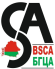 НАЦИОНАЛЬНАЯ СИСТЕМА АККРЕДИТАЦИИ РЕСПУБЛИКИ БЕЛАРУСЬРЕСПУБЛИКАНСКОЕ УНИТАРНОЕ ПРЕДПРИЯТИЕ «БЕЛОРУССКИЙ ГОСУДАРСТВЕННЫЙ ЦЕНТР АККРЕДИТАЦИИ» НАЦИОНАЛЬНАЯ СИСТЕМА АККРЕДИТАЦИИ РЕСПУБЛИКИ БЕЛАРУСЬРЕСПУБЛИКАНСКОЕ УНИТАРНОЕ ПРЕДПРИЯТИЕ «БЕЛОРУССКИЙ ГОСУДАРСТВЕННЫЙ ЦЕНТР АККРЕДИТАЦИИ» НАЦИОНАЛЬНАЯ СИСТЕМА АККРЕДИТАЦИИ РЕСПУБЛИКИ БЕЛАРУСЬРЕСПУБЛИКАНСКОЕ УНИТАРНОЕ ПРЕДПРИЯТИЕ «БЕЛОРУССКИЙ ГОСУДАРСТВЕННЫЙ ЦЕНТР АККРЕДИТАЦИИ» Приложение № 1 к аттестату аккредитации№ BY/112 1.1727от 26.04.2013на бланке №на 58 листахредакция 01Приложение № 1 к аттестату аккредитации№ BY/112 1.1727от 26.04.2013на бланке №на 58 листахредакция 01№ п/пНаименование объектаНаименование объектаКодНаименование характеристики (показатель, параметры)Обозначение документа, устанавливающего требования к объектуОбозначение документа, устанавливающего метод исследований (испытаний) и измерений, в том числе правила отбора образцов1223456ул. В. Хоружей, 13/61, 220123, г. Минскул. В. Хоружей, 13/61, 220123, г. Минскул. В. Хоружей, 13/61, 220123, г. Минскул. В. Хоружей, 13/61, 220123, г. Минскул. В. Хоружей, 13/61, 220123, г. Минскул. В. Хоружей, 13/61, 220123, г. Минскул. В. Хоружей, 13/61, 220123, г. Минск1. Возведение монолитных бетонных и железобетонных конструкций1. Возведение монолитных бетонных и железобетонных конструкций1. Возведение монолитных бетонных и железобетонных конструкций1. Возведение монолитных бетонных и железобетонных конструкций1. Возведение монолитных бетонных и железобетонных конструкций1. Возведение монолитных бетонных и железобетонных конструкций1. Возведение монолитных бетонных и железобетонных конструкцийАрматурные работы41.00/ 29.06141.00/ 29.061Отклонение расстояний между отдельно установленными рабочими стержнямиTP 2009/013/BY СН 1.03.01-2019ТНПА и другая проектная документацияСТБ 1958-2009 п.6.3 ГОСТ 26433.2-941.1.1
***Арматурные работы41.00/ 29.06141.00/ 29.061Отклонение расстояний между отдельно установленными рабочими стержнямиTP 2009/013/BY СН 1.03.01-2019ТНПА и другая проектная документацияСТБ 1958-2009 п.6.3 ГОСТ 26433.2-941.1.2
***Арматурные работы41.00/ 29.06141.00/ 29.061Отклонение расстояний между рядами арматурыTP 2009/013/BY СН 1.03.01-2019ТНПА и другая проектная документацияСТБ 1958-2009 п.6.4 ГОСТ 26433.2-941.1.3
***Арматурные работы41.00/ 11.11641.00/ 11.116Соответствие соединений стержней арматуры проектной и технологической документацииTP 2009/013/BY СН 1.03.01-2019ТНПА и другая проектная документацияСТБ 1958-2009 п.6.5СТБ 1133-981.1.4
***Арматурные работы41.00/ 29.06141.00/ 29.061Отклонение толщины защитного слоя бетона от проектнойTP 2009/013/BY СН 1.03.01-2019ТНПА и другая проектная документацияСТБ 1958-2009 п.6.61.2Соответствие законченных бетонных и железобетонных конструкций проектной документации  Соответствие законченных бетонных и железобетонных конструкций проектной документации41.00/ 11.11641.00/ 11.116Внешний вид поверхностей конструкцийTP 2009/013/BY СН 1.03.01-2019ТНПА и другая проектная документацияTP 2009/013/BY СН 1.03.01-2019ТНПА и другая проектная документацияСТБ 1958-2009 п.8.11.2.1 ***Соответствие законченных бетонных и железобетонных конструкций проектной документации  Соответствие законченных бетонных и железобетонных конструкций проектной документации41.00/ 11.11641.00/ 11.116Внешний вид поверхностей конструкцийTP 2009/013/BY СН 1.03.01-2019ТНПА и другая проектная документацияTP 2009/013/BY СН 1.03.01-2019ТНПА и другая проектная документацияСТБ 1958-2009 п.8.11.2.2***Соответствие законченных бетонных и железобетонных конструкций проектной документации  Соответствие законченных бетонных и железобетонных конструкций проектной документации41.00/ 29.06141.00/ 29.061Отклонение от прямолинейности (ровность) поверхности конструкцийTP 2009/013/BY СН 1.03.01-2019ТНПА и другая проектная документацияTP 2009/013/BY СН 1.03.01-2019ТНПА и другая проектная документацияСТБ 1958-2009 п.8.2ГОСТ 26433.2-941.2.3***Соответствие законченных бетонных и железобетонных конструкций проектной документации  Соответствие законченных бетонных и железобетонных конструкций проектной документации41.00/ 29.06141.00/ 29.061Отклонение линий пересечения плоскостей от вертикали или проектного наклона на всю высоту конструкцийTP 2009/013/BY СН 1.03.01-2019ТНПА и другая проектная документацияTP 2009/013/BY СН 1.03.01-2019ТНПА и другая проектная документацияСТБ 1958-2009 п.8.3ГОСТ 26433.2-941.2.4***Соответствие законченных бетонных и железобетонных конструкций проектной документации  Соответствие законченных бетонных и железобетонных конструкций проектной документации41.00/ 29.06141.00/ 29.061Отклонение плоскостей от горизонтали на всю длину выверяемого участкаTP 2009/013/BY СН 1.03.01-2019ТНПА и другая проектная документацияTP 2009/013/BY СН 1.03.01-2019ТНПА и другая проектная документацияСТБ 1958-2009 п.8.4ГОСТ 26433.2-941.2.5***Соответствие законченных бетонных и железобетонных конструкций проектной документации  Соответствие законченных бетонных и железобетонных конструкций проектной документации41.00/ 29.06141.00/ 29.061Соответствие радиуса криволинейных поверхностей проектной документацииTP 2009/013/BY СН 1.03.01-2019ТНПА и другая проектная документацияTP 2009/013/BY СН 1.03.01-2019ТНПА и другая проектная документацияСТБ 1958-2009 п.8.51.2.6***Соответствие законченных бетонных и железобетонных конструкций проектной документации  Соответствие законченных бетонных и железобетонных конструкций проектной документации41.00/ 29.06141.00/ 29.061Отклонение длины или пролета элементов, размера в свету в горизонтальной плоскости, высоты или размера в свету в вертикальной плоскостиTP 2009/013/BY СН 1.03.01-2019ТНПА и другая проектная документацияTP 2009/013/BY СН 1.03.01-2019ТНПА и другая проектная документацияСТБ 1958-2009 п.8.6ГОСТ 26433.2-941.2.7
***Соответствие законченных бетонных и железобетонных конструкций проектной документации  Соответствие законченных бетонных и железобетонных конструкций проектной документации41.00/ 29.06141.00/ 29.061Отклонение размеров оконных, дверных и других проемовTP 2009/013/BY СН 1.03.01-2019ТНПА и другая проектная документацияTP 2009/013/BY СН 1.03.01-2019ТНПА и другая проектная документацияСТБ 1958-2009 п.8.7ГОСТ 26433.2-941.2.8
***Соответствие законченных бетонных и железобетонных конструкций проектной документации  Соответствие законченных бетонных и железобетонных конструкций проектной документации41.00/ 29.06141.00/ 29.061Отклонение размеров поперечного сечения элементов конструкцийTP 2009/013/BY СН 1.03.01-2019ТНПА и другая проектная документацияTP 2009/013/BY СН 1.03.01-2019ТНПА и другая проектная документацияСТБ 1958-2009 п.8.8ГОСТ 26433.2-941.2.9
***Соответствие законченных бетонных и железобетонных конструкций проектной документации  Соответствие законченных бетонных и железобетонных конструкций проектной документации41.00/ 29.06141.00/ 29.061Отклонение отметок поверхностей бетона и закладных деталей, служащих опорами для стальных или сборных элементовTP 2009/013/BY СН 1.03.01-2019ТНПА и другая проектная документацияTP 2009/013/BY СН 1.03.01-2019ТНПА и другая проектная документацияСТБ 1958-2009 п.8.9ГОСТ 26433.2-941.2.10
***Соответствие законченных бетонных и железобетонных конструкций проектной документации  Соответствие законченных бетонных и железобетонных конструкций проектной документации41.00/ 29.06141.00/ 29.061Уклон опорных поверхностей фундаментов при опирании стальных колонн без подливкиTP 2009/013/BY СН 1.03.01-2019ТНПА и другая проектная документацияTP 2009/013/BY СН 1.03.01-2019ТНПА и другая проектная документацияСТБ 1958-2009 п.8.10ГОСТ 26433.2-941.2.11
***Соответствие законченных бетонных и железобетонных конструкций проектной документации  Соответствие законченных бетонных и железобетонных конструкций проектной документации41.00/ 29.06141.00/ 29.061Отклонение расположения фундаментных и анкерных болтовTP 2009/013/BY СН 1.03.01-2019ТНПА и другая проектная документацияTP 2009/013/BY СН 1.03.01-2019ТНПА и другая проектная документацияСТБ 1958-2009 п.8.111.2.12
***Соответствие законченных бетонных и железобетонных конструкций проектной документации  Соответствие законченных бетонных и железобетонных конструкций проектной документации41.00/ 29.06141.00/ 29.061Перепад в стыке двух смежных поверхностейTP 2009/013/BY СН 1.03.01-2019ТНПА и другая проектная документацияTP 2009/013/BY СН 1.03.01-2019ТНПА и другая проектная документацияСТБ 1958-2009 п.8.122. Заполнение оконных и дверных проемов2. Заполнение оконных и дверных проемов2. Заполнение оконных и дверных проемов2. Заполнение оконных и дверных проемов2. Заполнение оконных и дверных проемов2. Заполнение оконных и дверных проемов2. Заполнение оконных и дверных проемов2.1Заполнение оконных проемовЗаполнение оконных проемов43.29/ 29.061Соосность расположения оконных блоков в проемах по этажамTP 2009/013/BY ТКП 45-3.02- 223-2010НПА ТНПА и другая проектная документацияСТБ 1484-2004 п.6.3СТБ 1476-2004 п.4.32.1.1
***Заполнение оконных проемовЗаполнение оконных проемов43.29/ 29.061Соосность расположения оконных блоков в проемах по этажамTP 2009/013/BY ТКП 45-3.02- 223-2010НПА ТНПА и другая проектная документацияСТБ 1484-2004 п.6.3СТБ 1476-2004 п.4.32.1.2
***Заполнение оконных проемовЗаполнение оконных проемов43.29/ 29.061Отклонение от горизонтальности и вертикальности установленных оконных блоковTP 2009/013/BY ТКП 45-3.02- 223-2010НПА ТНПА и другая проектная документацияСТБ 1484-2004 п.6.3 СТБ 1476-2004 п.4.42.1.3
***Заполнение оконных проемовЗаполнение оконных проемов43.29/ 29.061Величина зазора между оконным блоком и проемомTP 2009/013/BY ТКП 45-3.02- 223-2010НПА ТНПА и другая проектная документацияСТБ 1484-2004 п.6.3 СТБ 1476-2004 п.4.22.1.4***Заполнение оконных проемовЗаполнение оконных проемов43.29/ 29.061Расстояние между крепежными элементами (распорными колодками, клиньями, пробками, втулками)TP 2009/013/BY ТКП 45-3.02- 223-2010НПА ТНПА и другая проектная документацияСТБ 1484-2004 п.6.3 СТБ 1476-2004 п.4.52.1.5
***Заполнение оконных проемовЗаполнение оконных проемов43.29/ 29.061Величина выступа подоконной доски (плиты) за пределы стеныTP 2009/013/BY ТКП 45-3.02- 223-2010НПА ТНПА и другая проектная документацияСТБ 1484-2004 п.6.7.2 СТБ 1476-2004 п.5.52.1.6
***Заполнение оконных проемов43.29/ 29.061Величина уклона установки подоконных досок (плит)TP 2009/013/BY ТКП 45-3.02- 223-2010НПА ТНПА и другая проектная документацияСТБ 1484-2004 п.6.7.2СТБ 1476-2004 п.5.22.1.7
***Заполнение оконных проемов43.29/ 29.061Высота установки подоконных досок(плит)TP 2009/013/BY ТКП 45-3.02- 223-2010НПА ТНПА и другая проектная документацияСТБ 1484-2004 п.6.7.2 СТБ 1476-2004 п.5.32.1.8
***Заполнение оконных проемов43.29/ 29.061Величина напуска сливов на фасадTP 2009/013/BY ТКП 45-3.02- 223-2010НПА ТНПА и другая проектная документацияСТБ 1484-2004 п.6.8 СТБ 1476-2004 п.6.42.1.9
***Заполнение оконных проемов43.29/ 29.061Величина уклона сливовTP 2009/013/BY ТКП 45-3.02- 223-2010НПА ТНПА и другая проектная документацияСТБ 1484-2004 п.6.8 СТБ 1476-2004 п.6.12.1.10
***Заполнение оконных проемов43.29/ 29.061Определение толщины слоя выравнивающей стяжкиTP 2009/013/BY ТКП 45-3.02- 223-2010НПА ТНПА и другая проектная документацияСТБ 1484-2004 п.6.7.2 СТБ 1476-2004 п.5.12.1.11***Заполнение оконных проемов43.29/ 29.061Глубина штрабы в откосахTP 2009/013/BY ТКП 45-3.02- 223-2010НПА ТНПА и другая проектная документацияСТБ 1484-2004 п.6.7.2 СТБ 1476-2004 п.5.42.1.12
***Заполнение оконных проемов43.29/ 29.061Шаг установки крепежных элементов слива, расстояние между кронштейнами (костылями) TP 2009/013/BY ТКП 45-3.02- 223-2010НПА ТНПА и другая проектная документацияСТБ 1484-2004 п.6.8 СТБ 1476-2004 п.6.32.2Заполнение дверных проемов43.29/ 29.061Отклонение от горизонтальности и вертикальности установленных дверных блоковTP 2009/013/BY ТКП 45-3.02- 223-2010ТНПА и другая проектная документацияСТБ 1484-2004 п.6.3 СТБ 1476-2004 п.4.42.2.1
***Заполнение дверных проемов43.29/ 29.061Отклонение от горизонтальности и вертикальности установленных дверных блоковTP 2009/013/BY ТКП 45-3.02- 223-2010ТНПА и другая проектная документацияСТБ 1484-2004 п.6.3 СТБ 1476-2004 п.4.42.2.2
***Заполнение дверных проемов43.29/ 29.061Величина зазора между дверным блоком и проемомTP 2009/013/BY ТКП 45-3.02- 223-2010ТНПА и другая проектная документацияСТБ 1484-2004 п.6.3 СТБ 1476-2004 п.4.22.2.3
***Заполнение дверных проемов43.29/ 29.061Высота установки запирающих приборов (дверных ручек)TP 2009/013/BY ТКП 45-3.02- 223-2010ТНПА и другая проектная документацияСТБ 1484-2004 п.6.3 СТБ 1476-2004 п.4.72.2.4
***Заполнение дверных проемов43.29/ 29.061Величина напуска наличников на дверную коробкуTP 2009/013/BY ТКП 45-3.02- 223-2010ТНПА и другая проектная документацияСТБ 1484-2004 п.6.9 СТБ 1476-2004 п.7.12.2.5
***Заполнение дверных проемов43.29/ 29.061Отклонение от вертикальности наличниковTP 2009/013/BY ТКП 45-3.02- 223-2010ТНПА и другая проектная документацияСТБ 1484-2004 п.6.9 СТБ 1476-2004 п.7.22.2.6
***Заполнение дверных проемов43.29/ 29.061Отклонение от горизонтальности наличниковTP 2009/013/BY ТКП 45-3.02- 223-2010ТНПА и другая проектная документацияСТБ 1484-2004 п.6.9 СТБ 1476-2004 п.7.32.2.7
***Заполнение дверных проемов43.29/ 29.061Наличие зазора в местах стыковки наличниковTP 2009/013/BY ТКП 45-3.02- 223-2010ТНПА и другая проектная документацияСТБ 1484-2004 п.6.92.2.8
***Заполнение дверных проемов43.29/ 29.061Расстояние между крепежными элементами (распорными колодками, клиньями, пробками, втулками)TP 2009/013/BY ТКП 45-3.02- 223-2010ТНПА и другая проектная документацияСТБ 1484-2004 п.6.3 СТБ 1476-2004 п.4.52.2.9
***Заполнение дверных проемов43.29/ 29.061Уровень установки нижнего бруска дверной коробкиTP 2009/013/BY ТКП 45-3.02- 223-2010ТНПА и другая проектная документацияСТБ 1484-2004 п.6.3 СТБ 1476-2004 п.4.62.3Устройство откосов43.29/ 29.061Отклонение оконных и дверных откосов от вертикальности и горизонтальностиTP 2009/013/BY ТКП 45-3.02- 223-2010ТНПА и другая проектная документацияСТБ 1484-2004 п.6.11СТБ 1473-2004 п.5.6; п.5.72.3.1
***Устройство откосов43.29/ 29.061Отклонение оконных и дверных откосов от вертикальности и горизонтальностиTP 2009/013/BY ТКП 45-3.02- 223-2010ТНПА и другая проектная документацияСТБ 1484-2004 п.6.11СТБ 1473-2004 п.5.6; п.5.72.3.2
***Устройство откосов43.29/ 29.061Отклонение ширины откоса от проектной величиныTP 2009/013/BY ТКП 45-3.02- 223-2010ТНПА и другая проектная документацияСТБ 1484-2004 п.6.112.3.3
***Устройство откосов43.29/11.116 Внешний вид поверхности, облицованной листовыми и погонажными материаламиTP 2009/013/BY ТКП 45-3.02- 223-2010ТНПА и другая проектная документацияСТБ 1484-2004 п.6.112.3.4
***Устройство откосов43.29/ 11.116Внешний вид поверхности штукатурного покрытияTP 2009/013/BY ТКП 45-3.02- 223-2010ТНПА и другая проектная документацияСТБ 1484-2004 п.6.11 СТБ 1473-2004 п.5.102.3.5
***Устройство откосов43.29/ 29.061Геометрические размеры (высота и ширина) оконных и дверных проемовTP 2009/013/BY ТКП 45-3.02- 223-2010ТНПА и другая проектная документацияСТБ 1484-2004 п.6.2 СТБ 1476-2004 п.4.12.3.6
***Устройство откосов43.29/ 29.061Состояние поверхности откосов (отсутствие на поверхности пыли, грязи, наплывов раствора и бетона)TP 2009/013/BY ТКП 45-3.02- 223-2010ТНПА и другая проектная документацияСТБ 1484-2004 п.6.113. Монтаж внутренних инженерных систем зданий и сооружений3. Монтаж внутренних инженерных систем зданий и сооружений3. Монтаж внутренних инженерных систем зданий и сооружений3. Монтаж внутренних инженерных систем зданий и сооружений3. Монтаж внутренних инженерных систем зданий и сооружений3. Монтаж внутренних инженерных систем зданий и сооружений3.1Монтаж систем внутреннего водоснабжения зданий и сооружений43.22/ 29.061Отклонение трубопроводов от вертикалиTP 2009/013/BY СП 1.03.02-2020ТНПА и другая проектная документацияСТБ 2001-2009 п.5.1ГОСТ 26433.2-943.1.1
***Монтаж систем внутреннего водоснабжения зданий и сооружений43.22/ 29.061Отклонение трубопроводов от вертикалиTP 2009/013/BY СП 1.03.02-2020ТНПА и другая проектная документацияСТБ 2001-2009 п.5.1ГОСТ 26433.2-943.1.2
***Монтаж систем внутреннего водоснабжения зданий и сооружений43.22/ 29.061 Отклонение уклона трубопроводов от проектных значенийTP 2009/013/BY СП 1.03.02-2020ТНПА и другая проектная документацияСТБ 2001-2009 п.5.2ГОСТ 26433.2-943.1.3
***Монтаж систем внутреннего водоснабжения зданий и сооружений43.22/ 29.061Соответствие расстояния между опорами трубопроводов проектной документацииTP 2009/013/BY СП 1.03.02-2020ТНПА и другая проектная документацияСТБ 2001-2009 п.5.3ГОСТ 26433.2-943.1.4
***Монтаж систем внутреннего водоснабжения зданий и сооружений43.22/ 29.061Соответствие диаметров трубопроводов проектной документацииTP 2009/013/BY СП 1.03.02-2020ТНПА и другая проектная документацияСТБ 2001-2009 п.5.4ГОСТ 26433.2-943.1.5
***Монтаж систем внутреннего водоснабжения зданий и сооружений43.22/ 32.115Внешний вид сварных швов стальных трубопроводовTP 2009/013/BY СП 1.03.02-2020ТНПА и другая проектная документацияСТБ 2001-2009 п.5.5СТБ 1133-983.1.6
***43.22/ 32.115Внешний вид разъемных соединений трубопроводовСТБ 2001-2009 п.5.63.1.7
***43.22/ 29.061Соответствие монтажа гильз на трубопроводах проектной документацииСТБ 2001-2009 п.5.7ГОСТ 26433.2-943.1.8
***43.22/ 29.061Расстояние между трубопроводамиСТБ 2001-2009 п.5.8ГОСТ 26433.2-943.1.9
***43.22/ 11.116Наличие креплений трубопроводовСТБ 2001-2009 п.5.93.1.10
***43.22/ 29.061Расстояние между средствами крепления трубопроводовСТБ 2001-2009 п.5.10ГОСТ 26433.2-943.1.11
***43.22/ 29.061Расстояние от подготовленной поверхности стены до оси неизолированного трубопроводаСТБ 2001-2009 п.5.11ГОСТ 26433.2-943.1.12***Монтаж систем внутреннего водоснабжения зданий и сооружений43.22/ 29.061Соответствие заземления металлических трубопроводов требованиям ТНПА и проектной документацииTP 2009/013/BY СП 1.03.02-2020ТНПА и другая проектная документацияСТБ 2001-2009 п.5.123.1.13***Монтаж систем внутреннего водоснабжения зданий и сооружений43.22 / 32.115Внешний вид сварных швов полимерных трубTP 2009/013/BY СП 1.03.02-2020ТНПА и другая проектная документацияСТБ 2001-2009 п.5.13ГОСТ 26433.1-893.1.14
***Монтаж систем внутреннего водоснабжения зданий и сооружений43.22/ 29.061Высота установки водоразборной арматуры и счетчиков воды с фильтрамиTP 2009/013/BY СП 1.03.02-2020ТНПА и другая проектная документацияСТБ 2001-2009 п.6 ГОСТ 26433.2-943.1.15
***Монтаж систем внутреннего водоснабжения зданий и сооружений43.22/ 11.116Работоспособность насосного оборудования, запорной, регулирующей и предохранительной арматурыTP 2009/013/BY СП 1.03.02-2020ТНПА и другая проектная документацияСТБ 2001-2009 п.73.2Монтаж систем внутренней канализации зданий и сооружений43.22/ 29.061Отклонение трубопроводов от вертикалиTP 2009/013/BY СП 1.03.02-2020ТНПА и другая проектная документацияСТБ 2017-2009 п.5.1ГОСТ 26433.2-943.2.1
***Монтаж систем внутренней канализации зданий и сооружений43.22/ 29.061Отклонение трубопроводов от вертикалиTP 2009/013/BY СП 1.03.02-2020ТНПА и другая проектная документацияСТБ 2017-2009 п.5.1ГОСТ 26433.2-943.2.2
***Монтаж систем внутренней канализации зданий и сооружений43.22/ 29.061Отклонение уклона трубопроводов от проектных значенийTP 2009/013/BY СП 1.03.02-2020ТНПА и другая проектная документацияСТБ 2017-2009 п.5.2ГОСТ 26433.2-943.2.3
***Монтаж систем внутренней канализации зданий и сооружений43.22/ 29.061Соответствие расстояния между опорами трубопроводов проектной документацииTP 2009/013/BY СП 1.03.02-2020ТНПА и другая проектная документацияСТБ 2017-2009 п.5.3ГОСТ 26433.2-943.2.4
***Монтаж систем внутренней канализации зданий и сооружений43.22/ 29.061Соответствие диаметров трубопроводов проектной документацииTP 2009/013/BY СП 1.03.02-2020ТНПА и другая проектная документацияСТБ 2017-2009 п.5.4ГОСТ 26433.2-943.2.5
***Монтаж систем внутренней канализации зданий и сооружений43.22 / 32.115Внешний вид сварных соединений стальных трубопроводовTP 2009/013/BY СП 1.03.02-2020ТНПА и другая проектная документацияСТБ 2017-2009 п.5.5СТБ 1133-983.2.6
***Монтаж систем внутренней канализации зданий и сооружений43.22 / 32.115Внешний вид разъемных соединений трубопроводовTP 2009/013/BY СП 1.03.02-2020ТНПА и другая проектная документацияСТБ 2017-2009 п.5.63.2.7
***Монтаж систем внутренней канализации зданий и сооружений43.22/ 29.061 Расстояние между трубопроводамиTP 2009/013/BY СП 1.03.02-2020ТНПА и другая проектная документацияСТБ 2017-2009 п.5.7ГОСТ 26433.2-943.2.8
***Монтаж систем внутренней канализации зданий и сооружений43.22/ 11.116Наличие креплений трубопроводовTP 2009/013/BY СП 1.03.02-2020ТНПА и другая проектная документацияСТБ 2017-2009 п.5.83.2.9
***Монтаж систем внутренней канализации зданий и сооружений43.22/ 29.061Расположение креплений трубопроводов и расстояние между нимиTP 2009/013/BY СП 1.03.02-2020ТНПА и другая проектная документацияСТБ 2017-2009 п.5.9ГОСТ 26433.2-943.2.10
***Монтаж систем внутренней канализации зданий и сооружений43.22/ 11.116Соответствие уплотнения стыков требованиям проектной документацииTP 2009/013/BY СП 1.03.02-2020ТНПА и другая проектная документацияСТБ 2017-2009 п.5.103.2.11
***43.22/ 29.061Соответствие заземления металлических санитарных приборов и полотенцесушителей требованиям ТНПА и проектной документацииСТБ 2017-2009 п.5.113.2.12
***Монтаж систем внутренней канализации зданий и сооружений43.22/ 29.061 Отклонение от горизонтальности установки санитарных приборовTP 2009/013/BY СП 1.03.02-2020ТНПА и другая проектная документацияСТБ 2017-2009 п.6.1ГОСТ 26433.2-943.2.13
***Монтаж систем внутренней канализации зданий и сооружений43.22/ 29.061 Отклонение от высоты установки санитарных приборовTP 2009/013/BY СП 1.03.02-2020ТНПА и другая проектная документацияСТБ 2017-2009 п.6.2ГОСТ 26433.2-943.2.14
***43.22/ 29.061 Отклонение от расстояния между осями санитарных приборов и до боковых стен помещенийСТБ 2017-2009 п.6.3ГОСТ 26433.2-943.3Монтаж систем отопления зданий и сооружений43.22/ 35.065Температура окружающего воздуха (при монтаже полимерных трубопроводов)TP 2009/013/BY СП 1.03.02-2020ТНПА и другая проектная документацияСТБ 2038-2010 п.5.13.3.1
***Монтаж систем отопления зданий и сооружений43.22/ 35.065Температура окружающего воздуха (при монтаже полимерных трубопроводов)TP 2009/013/BY СП 1.03.02-2020ТНПА и другая проектная документацияСТБ 2038-2010 п.5.13.3.2
***Монтаж систем отопления зданий и сооружений43.22/ 29.061Отклонение трубопроводов от вертикалиTP 2009/013/BY СП 1.03.02-2020ТНПА и другая проектная документацияСТБ 2038-2010 п.5.2ГОСТ 26433.2-943.3.3
***Монтаж систем отопления зданий и сооружений43.22/ 29.061Отклонение уклона трубопроводов от проектных значенийTP 2009/013/BY СП 1.03.02-2020ТНПА и другая проектная документацияСТБ 2038-2010 п.5.3ГОСТ 26433.2-943.3.4
***Монтаж систем отопления зданий и сооружений43.22/ 29.061Соответствие диаметров трубопроводов проектной документацииTP 2009/013/BY СП 1.03.02-2020ТНПА и другая проектная документацияСТБ 2038-2010 п.5.4ГОСТ 26433.2-943.3.5
***Монтаж систем отопления зданий и сооружений43.22/ 29.061Расстояние между трубопроводамиTP 2009/013/BY СП 1.03.02-2020ТНПА и другая проектная документацияСТБ 2038-2010 п.5.5ГОСТ 26433.2-943.3.6
***Монтаж систем отопления зданий и сооружений43.22/ 11.116Наличие креплений трубопроводовTP 2009/013/BY СП 1.03.02-2020ТНПА и другая проектная документацияСТБ 2038-2010 п.5.63.3.7
***Монтаж систем отопления зданий и сооружений43.22/ 29.061Расстояние между креплениями трубопроводовTP 2009/013/BY СП 1.03.02-2020ТНПА и другая проектная документацияСТБ 2038-2010 п.5.7ГОСТ 26433.2-943.3.8
***Монтаж систем отопления зданий и сооружений43.22/ 29.061Расстояние от подготовленной поверхности стены до оси неизолированного трубопроводаTP 2009/013/BY СП 1.03.02-2020ТНПА и другая проектная документацияСТБ 2038-2010 п.5.8ГОСТ 26433.2-943.3.9
***Монтаж систем отопления зданий и сооружений43.22/ 29.061Расстояние в свету от строительных конструкций до трубопроводов, арматуры и до смежных трубопроводовTP 2009/013/BY СП 1.03.02-2020ТНПА и другая проектная документацияСТБ 2038-2010 п.5.9ГОСТ 26433.2-943.3.10
***Монтаж систем отопления зданий и сооружений43.22/ 29.061Отклонение уклона подающей и обратной подводок к отопительным приборамTP 2009/013/BY СП 1.03.02-2020ТНПА и другая проектная документацияСТБ 2038-2010 п.5.10ГОСТ 26433.2-943.3.11
***Монтаж систем отопления зданий и сооружений43.22/ 11.116Соответствие монтажа гильз на трубопроводах проектной документацииTP 2009/013/BY СП 1.03.02-2020ТНПА и другая проектная документацияСТБ 2038-2010 п.5.11ГОСТ 26433.2-943.3.12
***Монтаж систем отопления зданий и сооружений43.22 / 32.115Соответствие сварных швов требованиям ТНПАTP 2009/013/BY СП 1.03.02-2020ТНПА и другая проектная документацияСТБ 2038-2010 п.5.12СТБ 1133-983.3.13
***43.22 / 32.115Соответствие разъемных соединений трубопроводов требованиям ТНПАСТБ 2038-2010 п.5.133.3.14
***43.22/ 29.061Соответствие заземления металлических трубопроводов требованиям ТНПА и проектной документацииСТБ 2038-2010 п.5.143.3.15
***Монтаж систем отопления зданий и сооружений43.22/ 29.061Соответствие расстояния установки отопительных приборов требованиям ТНПАTP 2009/013/BY СП 1.03.02-2020ТНПА и другая проектная документацияСТБ 2038-2010 п.6.1ГОСТ 26433.2-943.3.16
***Монтаж систем отопления зданий и сооружений43.22/ 29.061Отклонение от горизонтальности установки отопительных приборовTP 2009/013/BY СП 1.03.02-2020ТНПА и другая проектная документацияСТБ 2038-2010 п.6.2ГОСТ 26433.2-943.43.4.1
***Монтаж систем вентиляции и кондиционирования воздуха зданий и сооружений43.22/ 29.061Отклонение воздуховодов от вертикалиTP 2009/013/BY СП 1.03.02-2020ТНПА и другая проектная документацияСТБ 2021-2009 п.5.1ГОСТ 26433.2-943.4.2
***Монтаж систем вентиляции и кондиционирования воздуха зданий и сооружений43.29 29.061Отклонение уклона воздуховодов от проектных значенийTP 2009/013/BY СП 1.03.02-2020ТНПА и другая проектная документацияСТБ 2021-2009 п.5.2ГОСТ 26433.2-943.4.3
***43.22/ 29.061Соответствие расстояния между креплениями воздуховодов проектной документации и требованиям ТНПАСТБ 2021-2009 п.5.3ГОСТ 26433.2-943.4.4
***43.22/ 29.061Соответствие размеров сечений воздуховодов проектной документацииСТБ 2021-2009 п.5.4ГОСТ 26433.2-943.4.5
***43.22/ 29.061Отклонение воздуховодов от проектных отметокСТБ 2021-2009 п.5.5ГОСТ 26433.2-943.4.6
***43.22/ 29.061Соответствие разъемных соединений деталей воздуховодов требованиям ТНПАСТБ 2021-2009 п.5.63.4.7
***43.22/ 11.116Наличие перемычек заземления между соединениями деталей систем вентиляции согласно требованиям ТНПА и проектной документацииСТБ 2021-2009 п.5.73.4.8
***43.22/ 11.116Соответствие заделки пространства между элементами воздуховодов и строительными конструкциями проектной документацииСТБ 2021-2009 п.5.83.4.9
***43.22/ 11.116Внешний вид вентиляционного оборудования и воздуховодовСТБ 2021-2009 п.6.23.53.5.1
***Монтаж систем внутреннего газоснабжения зданий и сооружений43.22/ 29.061Отклонение трубопроводов от вертикалиTP 2009/013/BY СП 1.03.02-2020ТНПА и другая проектная документацияСТБ 2039-2010 п.5.1ГОСТ 26433.2-943.5.2
***43.29 29.061Отклонение уклона трубопроводов от проектных значенийСТБ 2039-2010 п.5.2ГОСТ 26433.2-943.5.3
***43.22/ 29.061Соответствие расстояния между опорами и креплениями трубопроводов проектной документацииСТБ 2039-2010 п.5.3ГОСТ 26433.2-943.5.4
***Монтаж систем внутреннего газоснабжения зданий и сооружений43.22/ 29.061Соответствие диаметров и толщины стенки трубопроводов проектной документацииTP 2009/013/BY СП 1.03.02-2020ТНПА и другая проектная документацияСТБ 2039-2010 п.5.4ГОСТ 26433.2-943.5.5
***Монтаж систем внутреннего газоснабжения зданий и сооружений43.22/ 11.116Наличие опор и креплений трубопроводовTP 2009/013/BY СП 1.03.02-2020ТНПА и другая проектная документацияСТБ 2039-2010 п.5.53.5.6
***43.22/ 29.061Расстояние от строительных конструкций до трубопроводовСТБ 2039-2010 п.5.6ГОСТ 26433.2-943.5.7
***43.22 / 32.115Внешний вид сварных соединенийСТБ 2039-2010 п.5.7СТБ 1133-983.5.8
***43.22 / 32.115Соответствие разъемных соединений трубопроводов требованиям ТНПАСТБ 2039-2010 п.5.103.5.9
***43.22/ 11.116Испытания на наличие тяги в дымовой трубеСТБ 2039-2010 п.8.73.5.10
***43.22/ 29.061Высота установки бытовых газовых счетчиков и запорной арматуры на опуске к газовой плитеСТБ 2039-2010 п.5.153.5.11***43.22/ 29.061Отклонение расстояний от задвижек и сварных соединений до опор и футляраСТБ 2039-2010 п.5.11ГОСТ 26433.2-943.5.12
***43.22/ 29.061Толщина фланцаСТБ 2039-2010 п.5.12ГОСТ 26433.2-943.5.13
***43.22/ 29.061Отклонение от перпендикулярности плоскости фланца к трубопроводуСТБ 2039-2010 п.5.13ГОСТ 26433.2-943.5.14
***43.22/ 11.116Соответствие монтажа гильз на трубопроводах проектной документацииСТБ 2039-2010 п.5.14ГОСТ 26433.2-943.5.15
***43.22/ 11.116Работоспособность технических устройствСТБ 2039-2010 п.63.6Монтаж тепловых пунктов и котельных43.22/ 29.061Отклонение трубопроводов от вертикалиTP 2009/013/BY СП 1.03.02-2020ТНПА и другая проектная документацияСТБ 1999-2009 п.5.1ГОСТ 26433.2-943.6.1
***Монтаж тепловых пунктов и котельных43.22/ 29.061Отклонение трубопроводов от вертикалиTP 2009/013/BY СП 1.03.02-2020ТНПА и другая проектная документацияСТБ 1999-2009 п.5.1ГОСТ 26433.2-943.6.2
***43.22/ 29.061Отклонение уклона трубопроводов от проектных значенийTP 2009/013/BY СП 1.03.02-2020ТНПА и другая проектная документацияСТБ 1999-2009 п.5.2ГОСТ 26433.2-943.6.3
***43.22/ 29.061Соответствие расстояния между опорами трубопроводов проектной документацииСТБ 1999-2009 п.5.3ГОСТ 26433.2-943.6.4
***43.22/ 29.061Соответствие диаметров трубопроводов проектной документацииСТБ 1999-2009 п.5.4ГОСТ 26433.2-943.6.5
***43.22/ 11.116Наличие креплений трубопроводовСТБ 1999-2009 п.5.53.6.6
***Монтаж тепловых пунктов и котельных43.22 / 32.115Внешний вид сварных соединенийTP 2009/013/BY СП 1.03.02-2020ТНПА и другая проектная документацияСТБ 1999-2009 п.5.6СТБ 1133-983.6.7
***Монтаж тепловых пунктов и котельных43.22 / 32.115Соответствие разъемных соединений трубопроводов требованиям ТНПАTP 2009/013/BY СП 1.03.02-2020ТНПА и другая проектная документацияСТБ 1999-2009 п.5.7 ГОСТ 26433.2-943.6.8
***Монтаж тепловых пунктов и котельных43.22/ 11.116Соответствие монтажа гильз на трубопроводах проектной документацииTP 2009/013/BY СП 1.03.02-2020ТНПА и другая проектная документацияСТБ 1999-2009 п.5.8ГОСТ 26433.2-943.6.9
***Монтаж тепловых пунктов и котельных43.22/ 11.116Работоспособность оборудования (насосов, дымососов и/или дутьевых вентиляторов)TP 2009/013/BY СП 1.03.02-2020ТНПА и другая проектная документацияСТБ 1999-2009 п.63.6.10
***Монтаж тепловых пунктов и котельных43.22/ 11.116Работоспособность запорной, регулирующей и предохранительной арматурыTP 2009/013/BY СП 1.03.02-2020ТНПА и другая проектная документацияСТБ 1999-2009 п.73.7Монтаж дымовых труб43.22/ 29.061Отклонение дымовой трубы от вертикалиTP 2009/013/BY СП 1.03.02-2020ТНПА и другая проектная документацияСТБ 2039-2010 п.8.1 ГОСТ 26433.2-943.7.1
***Монтаж дымовых труб43.22/ 29.061Отклонение дымовой трубы от вертикалиTP 2009/013/BY СП 1.03.02-2020ТНПА и другая проектная документацияСТБ 2039-2010 п.8.1 ГОСТ 26433.2-943.7.2
***Монтаж дымовых труб43.22/ 29.061Соответствие расстояния между опорами и креплениями дымовой трубы проектной документацииTP 2009/013/BY СП 1.03.02-2020ТНПА и другая проектная документацияСТБ 2039-2010 п.8.2 ГОСТ 26433.2-943.7.3
***Монтаж дымовых труб43.22/ 29.061Соответствие диаметра дымовой трубы проектной документацииTP 2009/013/BY СП 1.03.02-2020ТНПА и другая проектная документацияСТБ 2039-2010 п.8.33.7.4
***Монтаж дымовых труб43.22/ 29.061Соответствие высоты дымовой трубы проектной документацииTP 2009/013/BY СП 1.03.02-2020ТНПА и другая проектная документацияСТБ 2039-2010 п.8.4ГОСТ 26433.2-943.7.5
***Монтаж дымовых труб43.22/ 11.116Соответствие класса по температуре дымовой трубы проектной документацииTP 2009/013/BY СП 1.03.02-2020ТНПА и другая проектная документацияСТБ 2039-2010 п.8.53.7.6
***Монтаж дымовых труб43.22/ 11.116Соответствие дымовой трубы классам по конденсатостойкости и коррозионной стойкостиTP 2009/013/BY СП 1.03.02-2020ТНПА и другая проектная документацияСТБ 2039-2010 п.8.63.7.7
***Монтаж дымовых труб43.22/ 29.061Уклон присоединительного дымоотвода от газовых водонагревателей и других газовых приборов к дымоходамTP 2009/013/BY СП 1.03.02-2020ТНПА и другая проектная документацияСТБ 2039-2010 п.8.1, п.5.2Монтаж деревянных конструкцийМонтаж деревянных конструкцийМонтаж деревянных конструкцийМонтаж деревянных конструкцийМонтаж деревянных конструкцийМонтаж деревянных конструкций3.8
***Монтаж деревянных конструкций43.29/ 29.061Отклонение от вертикальности колонн, стоек, полурам и полурокTP 2009/013/BYСН 1.03.01-2019,ТНПА и другая проектная документацияСТБ 1766-2007 п.6.6ГОСТ 26433.2-943.9
***Монтаж деревянных конструкций43.29/ 11.116Соответствие крепления элементов конструкций требованиям проектаTP 2009/013/BYСН 1.03.01-2019,ТНПА и другая проектная документацияСТБ 1766-2007 п.6.83.10
***43.29/ 29.061Отклонение венцов бревенчатых и брусчатых стен от горизонтальностиСТБ 1766-2007 п.6.123.11
***Монтаж деревянных конструкций43.29/ 29.061Соответствие запаса на осадку брусчатых и бревенчатых стен требованиям проектаTP 2009/013/BYСН 1.03.01-2019,ТНПА и другая проектная документацияСТБ 1766-2007 п.6.133.12
***43.29/ 11.116Наличие маркировки бревен и брусьев в венцах рубленых стенTP 2009/013/BYСН 1.03.01-2019,ТНПА и другая проектная документацияСТБ 1766-2007 п.6.143.13
***43.29/ 29.061Отклонение от перпендикулярности разбивочных осей обвязки каркасных стенСТБ 1766-2007 п.6.15ГОСТ 26433.2-943.14
***43.29/ 29.061Отклонение стен, перегородок и простенков от вертикальностиСТБ 1766-2007 п.6.163.15
***43.29/ 29.061Перепады по высоте между стеновыми панелямиСТБ 1766-2007 п.6.173.16
***43.29/ 29.061Зазор в стыках сопрягаемых элементов конструкцийСТБ 1766-2007 п.6.183.17
***43.29/ 11.116Наличие щелей в стыках элементов конструкцийСТБ 1766-2007 п.6.193.18
***43.29/ 29.061Отклонение от прямолинейности поясов, ферм и балокСТБ 1766-2007 п.6.20ГОСТ 26433.2-943.19
***43.29/ 29.061Отклонение от вертикальности ферм и балокСТБ 1766-2007 п.6.21ГОСТ 26433.2-943.20
***43.29/ 29.061Глубина опирания плит покрытия на несущие элементы конструкции каркасаСТБ 1766-2007 п.6.22ГОСТ 26433.2-943.21
***43.29/ 29.061Соответствие зазора между смежными плитами покрытий и перекрытий требованиям проектаСТБ 1766-2007 п.6.233.22
***43.29/ 11.116Соответствие законопачивания пазов и заделки швов в стенах, плитах покрытий и перекрытий требованиям проектаСТБ 1766-2007 п.6.243.23
***43.29/ 11.116Заделка концов элементов конструкций и брусьев перекрытий в гнезда каменных стенСТБ 1766-2007 п.6.25ГОСТ 26433.2-943.24
***43.29/ 11.116Ровность верхних граней стропил под обрешетку и уложенных брусков (настилов) обрешеткиСТБ 1766-2007 п.6.263.25
***43.29/ 11.116Наличие трещин в древесине смонтированных конструкцийСТБ 1766-2007 п.6.274. Монтаж каменных и армокаменных конструкций4. Монтаж каменных и армокаменных конструкций4. Монтаж каменных и армокаменных конструкций4. Монтаж каменных и армокаменных конструкций4. Монтаж каменных и армокаменных конструкций4. Монтаж каменных и армокаменных конструкций4.1
***Монтаж каменных и армокаменных конструкций41.00/ 29.061Отклонение осей конструкций от разбивочных осейTP 2009/013/BY СН 1.03.01-2019,   ТНПА и другая проектная документацияСТБ 2087-2010 п.5.5ГОСТ 26433.2-944.2
***Монтаж каменных и армокаменных конструкций41.00/ 29.061Соответствие отметок и размеров опорных поверхностей кладки проектной документацииTP 2009/013/BY СН 1.03.01-2019,   ТНПА и другая проектная документацияСТБ 2087-2010 п.5.6ГОСТ 26433.2-944.3
***Монтаж каменных и армокаменных конструкций41.00/ 29.061Соответствие закрепления в кладке ферм, прогонов, балок, плит перекрытий и консольных конструкций (анкеровка, бетонирование, отметки и размеры опирания) проектной документацииTP 2009/013/BY СН 1.03.01-2019,   ТНПА и другая проектная документацияСТБ 2087-2010 п.5.7ГОСТ 26433.2-944.4
***Монтаж каменных и армокаменных конструкций41.00/ 29.061Отклонение от горизонтали рядов кладки, верха кладки и соответствие отметок верха кладки проектной документацииTP 2009/013/BY СН 1.03.01-2019,   ТНПА и другая проектная документацияСТБ 2087-2010 п.5.8ГОСТ 26433.2-944.5
***Монтаж каменных и армокаменных конструкций41.00/ 29.061Соответствие установки закладных деталей и их антикоррозионной защиты проектной документацииTP 2009/013/BY СН 1.03.01-2019,   ТНПА и другая проектная документацияСТБ 2087-2010 п.5.9ГОСТ 26433.2-944.6
***Монтаж каменных и армокаменных конструкций41.00/ 29.061Толщина конструкцийTP 2009/013/BY СН 1.03.01-2019,   ТНПА и другая проектная документацияСТБ 2087-2010 п.5.10ГОСТ 26433.2-944.7
***Монтаж каменных и армокаменных конструкций41.00/ 29.061Ширина простенковTP 2009/013/BY СН 1.03.01-2019,   ТНПА и другая проектная документацияСТБ 2087-2010 п.5.11ГОСТ 26433.2-944.8
***Монтаж каменных и армокаменных конструкций41.00/ 29.061Ширина и высота проемовTP 2009/013/BY СН 1.03.01-2019,   ТНПА и другая проектная документацияСТБ 2087-2010 п.5.12ГОСТ 26433.2-944.9
***Монтаж каменных и армокаменных конструкций41.00/ 29.061Размеры конструктивных и архитектурных деталей (ниши отопления, карнизы, пояски)TP 2009/013/BY СН 1.03.01-2019,   ТНПА и другая проектная документацияСТБ 2087-2010 п.5.13ГОСТ 26433.2-944.10
***Монтаж каменных и армокаменных конструкций41.00/ 29.061Отклонение от вертикали поверхностей и углов кладкиTP 2009/013/BY СН 1.03.01-2019,   ТНПА и другая проектная документацияСТБ 2087-2010 п.5.14ГОСТ 26433.2-944.11
***Монтаж каменных и армокаменных конструкций41.00/ 29.061Отклонение от прямолинейности (ровность) вертикальной поверхности кладкиTP 2009/013/BY СН 1.03.01-2019,   ТНПА и другая проектная документацияСТБ 2087-2010 п.5.15ГОСТ 26433.2-944.12
***41.00/ 29.061Отклонение радиуса криволинейных стенСТБ 2087-2010 п.5.164.13
***41.00/ 29.061Ширина швов кладкиСТБ 2087-2010 п.5.19ГОСТ 26433.2-944.14
***
Монтаж каменных и армокаменных конструкцийМонтаж каменных и армокаменных конструкций41.00/ 11.116Соответствие полноты заполнения и расшивки швов кладки проектной документации и ТНПАTP 2009/013/BY СН 1.03.01-2019,   ТНПА и другая проектная документацияСТБ 2087-2010 п.5.20ГОСТ 26433.2-944.15
***Монтаж каменных и армокаменных конструкцийМонтаж каменных и армокаменных конструкций41.00/ 11.116Соответствие армирования кладки и каменных перемычек и крепления кладки проектной документации и требованиям ТНПАTP 2009/013/BY СН 1.03.01-2019,   ТНПА и другая проектная документацияСТБ 2087-2010 п.5.21ГОСТ 26433.2-944.16
***41.00/ 11.116Соответствие устройства деформационных швов проектной документацииСТБ 2087-2010 п.5.22ГОСТ 26433.2-944.17
***41.00/ 29.061Соответствие устройства и размеров сечения вентиляционных каналов проектной документацииСТБ 2087-2010 п.5.25ГОСТ 26433.2-944.18
***41.00/ 11.116Внешний вид наружных поверхностей кладкиСТБ 2087-2010 п.5.325.Монтаж легких ограждающих конструкций5.Монтаж легких ограждающих конструкций5.Монтаж легких ограждающих конструкций5.Монтаж легких ограждающих конструкций5.Монтаж легких ограждающих конструкций5.Монтаж легких ограждающих конструкций5.Монтаж легких ограждающих конструкций5.15.1Монтаж гипсобетонных перегородок43.29/ 29.061Отклонение от вертикали плоскости перегородокTP 2009/013/BY СН 1.03.01-2019,ТНПА и другая проектная документацияСТБ 1970-2009 п.5.45.1.1
***5.1.1
***Монтаж гипсобетонных перегородок43.29/ 29.061Отклонение от вертикали плоскости перегородокTP 2009/013/BY СН 1.03.01-2019,ТНПА и другая проектная документацияСТБ 1970-2009 п.5.45.1.2
***5.1.2
***Монтаж гипсобетонных перегородок43.29/ 11.116Соответствие крепления перегородок к стенам и перекрытиям проектной документацииTP 2009/013/BY СН 1.03.01-2019,ТНПА и другая проектная документацияСТБ 1970-2009 п.5.5 5.1.3
***5.1.3
***Монтаж гипсобетонных перегородок43.29/ 11.116Соответствие заполнения швов проектной документацииTP 2009/013/BY СН 1.03.01-2019,ТНПА и другая проектная документацияСТБ 1970-2009 п.5.65.1.4
***5.1.4
***Монтаж гипсобетонных перегородок43.29/ 29.061Размеры швовTP 2009/013/BY СН 1.03.01-2019,ТНПА и другая проектная документацияСТБ 1970-2009 п.5.7ГОСТ 26433.2-945.1.5
***5.1.5
***Монтаж гипсобетонных перегородок43.29/ 11.116Внешний вид перегородокTP 2009/013/BY СН 1.03.01-2019,ТНПА и другая проектная документацияСТБ 1970-2009 п.5.85.25.2Монтаж каркасно-обшивных перегородок43.29/ 29.061Отклонение от проектного расстояния между осями стоекTP 2009/013/BY СН 1.03.01-2019,ТНПА и другая проектная документацияСТБ 1970-2009 п.6.25.2.1
***5.2.1
***Монтаж каркасно-обшивных перегородок43.29/ 29.061Отклонение от проектного расстояния между осями стоекTP 2009/013/BY СН 1.03.01-2019,ТНПА и другая проектная документацияСТБ 1970-2009 п.6.25.2.2
***5.2.2
***43.29/ 29.061Величина нахлестки листов обшивки на стойкуTP 2009/013/BY СН 1.03.01-2019,ТНПА и другая проектная документацияСТБ 1970-2009 п.6.3ГОСТ 26433.2-945.2.3
***5.2.3
***43.29/ 29.061Отклонение расстояния между деталями крепления направляющих каркаса к несущим конструкциямСТБ 1970-2009 п.6.4ГОСТ 26433.2-945.2.4
***5.2.4
***43.29/ 29.061Зазор между звукоизоляционными плитами, а также между плитами и элементами каркасаСТБ 1970-2009 п.6.5ГОСТ 26433.2-945.2.5
***5.2.5
***43.29/ 29.061Отклонение размера шва между листами обшивкиСТБ 1970-2009 п.6.6ГОСТ 26433.2-945.2.6
***5.2.6
***43.29/ 29.061Размер углубления головки винта или шурупа в обшивку каркасаСТБ 1970-2009 п.6.7ГОСТ 26433.2-945.2.7
***5.2.7
***Монтаж каркасно-обшивных перегородок43.29/ 29.061Размер уступа между смежными листами обшивки вдоль шваTP 2009/013/BY СН 1.03.01-2019,ТНПА и другая проектная документацияСТБ 1970-2009 п.6.85.2.8
***5.2.8
***Монтаж каркасно-обшивных перегородок43.29/ 11.116Соответствие крепления элементов каркаса перегородок к плитам перекрытия и между собой проектной документацииTP 2009/013/BY СН 1.03.01-2019,ТНПА и другая проектная документацияСТБ 1970-2009 п.6.95.2.9
***5.2.9
***43.29/ 29.061Отклонение от вертикали плоскости перегородокСТБ 1970-2009 п.6.105.2.10
***5.2.10
***43.29/ 29.061Отклонение от прямолинейности (ровность) поверхности перегородкиСТБ 1970-2009 п.6.115.2.11
***5.2.11
***43.29/ 11.116Внешний вид поверхностиСТБ 1970-2009 п.6.125.35.3Монтаж стен из металлических панелей с утеплителем и полистовой сборки43.29/ 11.116Соответствие расположения металлических панелей с утеплителем проектной документацииTP 2009/013/BY СН 1.03.01-2019,ТНПА и другая проектная документацияСТБ 1970-2009 п.7.1ГОСТ 26433.2-945.3.1
***5.3.1
***Монтаж стен из металлических панелей с утеплителем и полистовой сборки43.29/ 11.116Соответствие расположения металлических панелей с утеплителем проектной документацииTP 2009/013/BY СН 1.03.01-2019,ТНПА и другая проектная документацияСТБ 1970-2009 п.7.1ГОСТ 26433.2-945.3.2
***5.3.2
***Монтаж стен из металлических панелей с утеплителем и полистовой сборки43.29/ 29.061Отклонение размеров карт по длине, ширине и диагоналямTP 2009/013/BY СН 1.03.01-2019,ТНПА и другая проектная документацияСТБ 1970-2009 п.7.2ГОСТ 26433.1-895.3.3
***5.3.3
***Монтаж стен из металлических панелей с утеплителем и полистовой сборки43.29/ 11.116Состояние поверхности основания, на которое устанавливается панель, картаTP 2009/013/BY СН 1.03.01-2019,ТНПА и другая проектная документацияСТБ 1970-2009 п.7.35.3.4
***5.3.4
***Монтаж стен из металлических панелей с утеплителем и полистовой сборки43.29/ 11.116Наличие герметизирующих и теплоизоляционных материалов на основанииTP 2009/013/BY СН 1.03.01-2019,ТНПА и другая проектная документацияСТБ 1970-2009 п.7.45.3.5
***5.3.5
***Монтаж стен из металлических панелей с утеплителем и полистовой сборки43.29/ 29.061Отклонение от вертикали плоскости наружной поверхности стенTP 2009/013/BY СН 1.03.01-2019,ТНПА и другая проектная документацияСТБ 1970-2009 п.7.55.3.6
***5.3.6
***Монтаж стен из металлических панелей с утеплителем и полистовой сборки43.29/ 29.061Отклонение от вертикали продольных кромок панелей, картTP 2009/013/BY СН 1.03.01-2019,ТНПА и другая проектная документацияСТБ 1970-2009 п.7.65.3.75.3.7Монтаж стен из металлических панелей с утеплителем и полистовой сборки43.29/ 29.061Разность отметок концов установленных панелей, картTP 2009/013/BY СН 1.03.01-2019,ТНПА и другая проектная документацияСТБ 1970-2009 п.7.7ГОСТ 26433.2-945.3.8
***5.3.8
***Монтаж стен из металлических панелей с утеплителем и полистовой сборки43.29/ 29.061Соответствие крепления панелей, карт (листов) и нащельников (вид креплений, качество и шаг их установки) проектной документации и требованиям ТНПАTP 2009/013/BY СН 1.03.01-2019,ТНПА и другая проектная документацияСТБ 1970-2009 п.7.85.3.9
***5.3.9
***Монтаж стен из металлических панелей с утеплителем и полистовой сборки43.29/ 11.116Соответствие заделки стыков панелей, краев технологических отверстий и проемов теплоизоляционными материалами проектной документацииTP 2009/013/BY СН 1.03.01-2019,ТНПА и другая проектная документацияСТБ 1970-2009 п.7.95.3.10
***5.3.10
***Монтаж стен из металлических панелей с утеплителем и полистовой сборки43.29/ 11.116Соответствие герметизации панелей, нащельников, крепежных деталей проектной документации требованиям ТНПАTP 2009/013/BY СН 1.03.01-2019,ТНПА и другая проектная документацияСТБ 1970-2009п.7.106.Монтаж сборных бетонных и железобетонных конструкций6.Монтаж сборных бетонных и железобетонных конструкций6.Монтаж сборных бетонных и железобетонных конструкций6.Монтаж сборных бетонных и железобетонных конструкций6.Монтаж сборных бетонных и железобетонных конструкций6.Монтаж сборных бетонных и железобетонных конструкций6.Монтаж сборных бетонных и железобетонных конструкций6.1
6.1.1
***6.1
6.1.1
***Монтаж стен подземной части зданий41.00/ 29.061Отклонение от вертикали плоскости блоков стенTP 2009/013/BY СН 1.03.01-2019ТНПА и другая проектная документацияСТБ 1959-2009 п.4.36.1.2
***6.1.2
***Монтаж стен подземной части зданий41.00/ 29.061Отклонение от горизонтали рядов блоков стеныTP 2009/013/BY СН 1.03.01-2019ТНПА и другая проектная документацияСТБ 1959-2009 п.4.5ГОСТ 26433.2-946.1.3
***6.1.3
***Монтаж стен подземной части зданий41.00/ 29.061Отклонение толщины шваTP 2009/013/BY СН 1.03.01-2019ТНПА и другая проектная документацияСТБ 1959-2009 п.4.46.1.4
***6.1.4
***Монтаж стен подземной части зданий41.00/ 29.061Перепад между смежными блокамиTP 2009/013/BY СН 1.03.01-2019ТНПА и другая проектная документацияСТБ 1959-2009 п.4.6ГОСТ 26433.2-946.2
6.2.1
***6.2
6.2.1
***Монтаж колонн, рам, полурам и диафрагм жесткости41.00/ 29.061Отклонение от вертикали осей колонн, стоек рам, полурам одноэтажных зданийTP 2009/013/BY СН 1.03.01-2019ТНПА и другая проектная документацияСТБ 1959-2009 п.5.3ГОСТ 26433.2-946.2.2
***6.2.2
***Монтаж колонн, рам, полурам и диафрагм жесткости43.29 29.061Отклонение от совмещения рисок геометрических осей в верхнем сечении колонн многоэтажных зданий с рисками разбивочных осейTP 2009/013/BY СН 1.03.01-2019ТНПА и другая проектная документацияСТБ 1959-2009 п.5.5ГОСТ 26433.2-946.2.3
***6.2.3
***41.00/ 29.061Отклонение от вертикали плоскостей диафрагм жесткостиСТБ 1959-2009 п.5.7ГОСТ 26433.2-946.36.3Монтаж ригелей, балок, ферм, плит41.00/29.061Отклонение от совмещения рисок геометрических осей, граней в нижнем сечении установленных элементов с установочными рискамиTP 2009/013/BY СН 1.03.01-2019ТНПА и другая проектная документацияСТБ 1959-2009 п.6.3ГОСТ 26433.2-946.3.1
***6.3.1
***Монтаж ригелей, балок, ферм, плит41.00/29.061Отклонение от совмещения рисок геометрических осей, граней в нижнем сечении установленных элементов с установочными рискамиTP 2009/013/BY СН 1.03.01-2019ТНПА и другая проектная документацияСТБ 1959-2009 п.6.3ГОСТ 26433.2-946.3.2
***6.3.2
***Монтаж ригелей, балок, ферм, плит41.00/ 29.061Отклонение от совмещения рисок геометрических осей, граней в верхнем сечении установленных ригелей, прогонов, балок, ферм с установочными рисками на опорахTP 2009/013/BY СН 1.03.01-2019ТНПА и другая проектная документацияСТБ 1959-2009 п.6.4ГОСТ 26433.2-946.3.3
***6.3.3
***Монтаж ригелей, балок, ферм, плит41.00/ 29.061Перепад лицевых поверхностей двух смежных плит перекрытий в швеTP 2009/013/BY СН 1.03.01-2019ТНПА и другая проектная документацияСТБ 1959-2009 п.6.76.46.4Монтаж панелей стен41.00/ 29.061Отклонение от вертикали верха плоскостей панелейTP 2009/013/BY СН 1.03.01-2019ТНПА и другая проектная документацияСТБ 1959-2009 п.7.76.4.1
***6.4.1
***Монтаж панелей стен41.00/ 29.061Отклонение от вертикали верха плоскостей панелейTP 2009/013/BY СН 1.03.01-2019ТНПА и другая проектная документацияСТБ 1959-2009 п.7.76.4.2
***6.4.2
***Монтаж панелей стен41.00/ 29.061Разность отметок верха панелейTP 2009/013/BY СН 1.03.01-2019ТНПА и другая проектная документацияСТБ 1959-2009 п.7.8ГОСТ 26433.2-946.56.5Монтаж вентиляционных блоков, объемных блоков шахт лифтов, санитарно-технических кабин, лестничных маршей и площадок41.00/ 29.061Отклонение по высоте порога дверного проема объемного блока шахты лифта относительно посадочной площадкиTP 2009/013/BY СН 1.03.01-2019ТНПА и другая проектная документацияСТБ 1959-2009 п.8.6ГОСТ 26433.2-946.5.1
***6.5.1
***Монтаж вентиляционных блоков, объемных блоков шахт лифтов, санитарно-технических кабин, лестничных маршей и площадок41.00/ 29.061Отклонение по высоте порога дверного проема объемного блока шахты лифта относительно посадочной площадкиTP 2009/013/BY СН 1.03.01-2019ТНПА и другая проектная документацияСТБ 1959-2009 п.8.6ГОСТ 26433.2-946.5.2
***6.5.2
***Монтаж вентиляционных блоков, объемных блоков шахт лифтов, санитарно-технических кабин, лестничных маршей и площадок41.00/ 29.061Отклонение от вертикали стен шахты лифта, плоскостей объемных элементовTP 2009/013/BY СН 1.03.01-2019ТНПА и другая проектная документацияСТБ 1959-2009 п.8.8, п.8.5ГОСТ 26433.2-946.5.3
***Монтаж вентиляционных блоков, объемных блоков шахт лифтов, санитарно-технических кабин, лестничных маршей и площадок41.00/ 29.061Отклонение отметок опорных поверхностей санитарно-технических кабин в пределах выверяемого участкаTP 2009/013/BY СН 1.03.01-2019ТНПА и другая проектная документацияСТБ 1959-2009 п.8.9ГОСТ 26433.2-946.5.4
***Монтаж вентиляционных блоков, объемных блоков шахт лифтов, санитарно-технических кабин, лестничных маршей и площадок41.00/ 29.061Отклонение отметки верха лестничной площадкиTP 2009/013/BY СН 1.03.01-2019ТНПА и другая проектная документацияСТБ 1959-2009 п.8.10ГОСТ 26433.2-946.5.5
***Монтаж вентиляционных блоков, объемных блоков шахт лифтов, санитарно-технических кабин, лестничных маршей и площадок41.00/ 29.061Отклонение от горизонтали площадок и ступеней лестницTP 2009/013/BY СН 1.03.01-2019ТНПА и другая проектная документацияСТБ 1959-2009 п.8.11ГОСТ 26433.2-946.5.6
***41.00/ 29.061Глубина отпирания лестничных маршей и площадок в направлении перекрываемого пролетаСТБ 1959-2009 п.8.12ГОСТ 26433.2-946.5.7
***41.00/ 29.061Отклонение от симметричности (половина разности глубины опирания концов марша (площадки) в направлении перекрываемого пролетаСТБ 1959-2009 п.8.13ГОСТ 26433.2-946.5.8
***41.00/ 29.061Отклонение от вертикали ограждений лестничных маршей и площадокСТБ 1959-2009 п.8.146.5.9
***41.00/ 11.116Соответствие утепления стыков между санитарно-технической кабиной и наружной стеной проектной документацииСТБ 1959-2009 п.8.157. Монтаж стальных конструкций7. Монтаж стальных конструкций7. Монтаж стальных конструкций7. Монтаж стальных конструкций7. Монтаж стальных конструкций7. Монтаж стальных конструкций7.1Укрупнительная сборка элементов конструкций43.29/ 29.061Предельные отклонения размеров, определяющих собираемость элементов конструкцийTP 2009/013/BY СН 1.03.01-2019,ТНПА и другая проектная документацияСТБ 1749-2007 п.5.1ГОСТ 26433.1-897.1.1
***Укрупнительная сборка элементов конструкций43.29/ 29.061Предельные отклонения размеров, определяющих собираемость элементов конструкцийTP 2009/013/BY СН 1.03.01-2019,ТНПА и другая проектная документацияСТБ 1749-2007 п.5.1ГОСТ 26433.1-897.2Сборка и закрепление монтажных соединений элементов конструкций на болтах без контролируемого натяжения43.29/ 29.061Глубина вхождения резьбы болта в собранный пакет в соединениях, работающихна сдвиг TP 2009/013/BYСН 1.03.01-2019,ТНПА и другая проектная документацияСТБ 1749-2007 п.7.47.2.1
***Сборка и закрепление монтажных соединений элементов конструкций на болтах без контролируемого натяжения43.29/ 29.061Глубина вхождения резьбы болта в собранный пакет в соединениях, работающихна сдвиг TP 2009/013/BYСН 1.03.01-2019,ТНПА и другая проектная документацияСТБ 1749-2007 п.7.47.2.2
***Сборка и закрепление монтажных соединений элементов конструкций на болтах без контролируемого натяжения43.29/ 29.061Плотность стяжки собранного пакета TP 2009/013/BYСН 1.03.01-2019,ТНПА и другая проектная документацияСТБ 1749-2007 п.7.67.2.3
***Сборка и закрепление монтажных соединений элементов конструкций на болтах без контролируемого натяжения43.29/ 29.061Расстояние, на которое стержень болта выступает из гайки после затяжки пакета TP 2009/013/BYСН 1.03.01-2019,ТНПА и другая проектная документацияСТБ 1749-2007 п.7.57.3Сборка и закрепление монтажных соединений элементов конструкций на высокопрочных болтах с контролируемым натяжением43.29/ 29.119Натяжение болтовTP 2009/013/BYСН 1.03.01-2019,ТНПА и другая проектная документацияСТБ 1749-2007 п.8.57.3.1
***Сборка и закрепление монтажных соединений элементов конструкций на высокопрочных болтах с контролируемым натяжением43.29/ 29.119Натяжение болтовTP 2009/013/BYСН 1.03.01-2019,ТНПА и другая проектная документацияСТБ 1749-2007 п.8.57.3.2
***Сборка и закрепление монтажных соединений элементов конструкций на высокопрочных болтах с контролируемым натяжением43.29/ 29.119Плотность соединенийTP 2009/013/BYСН 1.03.01-2019,ТНПА и другая проектная документацияСТБ 1749-2007 п.8.67.3.3
***Сборка и закрепление монтажных соединений элементов конструкций на высокопрочных болтах с контролируемым натяжением43.29/ 11.116Соответствие состояния наружных поверхностей со-единяемых элементов, головок болтов, гаек и выступающих частей резьбы болтов требова-ниям проектаTP 2009/013/BYСН 1.03.01-2019,ТНПА и другая проектная документацияСТБ 1749-2007 п.8.8, п.8.77.3.4
***Сборка и закрепление монтажных соединений элементов конструкций на высокопрочных болтах с контролируемым натяжением43.29/ 11.116Соответствие болтов, гаек, шайб требованиям проекта и наличие на болте клеймаTP 2009/013/BYСН 1.03.01-2019,ТНПА и другая проектная документацияСТБ 1749-2007 п.8.47.4Сборка монтажных соединений элементов конструкций на дюбелях43.29/ 29.061Плотность прижатия шайбы к закрепляемой детали и закрепляемой детали к опорному элементуTP 2009/013/BYСН 1.03.01-2019,ТНПА и другая проектная документацияСТБ 1749-2007 п.9.37.4.1
***Сборка монтажных соединений элементов конструкций на дюбелях43.29/ 29.061Плотность прижатия шайбы к закрепляемой детали и закрепляемой детали к опорному элементуTP 2009/013/BYСН 1.03.01-2019,ТНПА и другая проектная документацияСТБ 1749-2007 п.9.37.4.2
***Сборка монтажных соединений элементов конструкций на дюбелях43.29/ 29.061Расстояние от оси дюбеля до края опорного элементаTP 2009/013/BYСН 1.03.01-2019,ТНПА и другая проектная документацияСТБ 1749-2007 п.9.27.5Сборка монтажных соединений элементов конструкций на самонарезающих винтах43.29/ 29.061Плотность соединяемых элементов конструкцийTP 2009/013/BYСН 1.03.01-2019, ТНПА и другая проектная документацияСТБ 1749-2007 п. 10.37.5.1
***Сборка монтажных соединений элементов конструкций на самонарезающих винтах43.29/ 29.061Плотность соединяемых элементов конструкцийTP 2009/013/BYСН 1.03.01-2019, ТНПА и другая проектная документацияСТБ 1749-2007 п. 10.37.6Колонны и опоры41.00/ 29.061Отклонение отметок опорных поверхностей колонн и опор от проектныхTP 2009/013/BYСН 1.03.01-2019, ТНПА и другая проектная документацияСТБ 1749-2007 п.12.3ГОСТ 26433.2-947.6.1
***Колонны и опоры41.00/ 29.061Отклонение отметок опорных поверхностей колонн и опор от проектныхTP 2009/013/BYСН 1.03.01-2019, ТНПА и другая проектная документацияСТБ 1749-2007 п.12.3ГОСТ 26433.2-947.6.2
***Колонны и опоры41.00/ 29.061Разность отметок опорных поверхностей соседних колонн и опор в продольном и поперечном направленияхTP 2009/013/BYСН 1.03.01-2019, ТНПА и другая проектная документацияСТБ 1749-2007 п.12.4ГОСТ 26433.2-947.6.3
***Колонны и опоры41.00/ 29.061Отклонение осей колонн и опор от разбивочных осей в опорном сеченииTP 2009/013/BYСН 1.03.01-2019, ТНПА и другая проектная документацияСТБ 1749-2007 п. 12.57.6.4
***41.00/ 29.061Отклонение осей колонн от вертикальности в верхнем сеченииСТБ 1749-2007 п.12.6ГОСТ 26433.2-947.6.5
***41.00/ 29.061Односторонний зазор между фрезерованными поверхностями в стыках колоннСТБ 1749-2007 п.12.87.6.6
***41.00/ 11.116Соответствие закрепления колонн требованиям проектаСТБ 1749-2007 п.12.97.7Фермы, ригели, балки и прогоны41.00/ 29.061Отклонение отметок опорных узлов от проектныхTP 2009/013/BYСН 1.03.01-2019, ТНПА и другая проектная документацияСТБ 1749-2007 п.12.10ГОСТ 26433.2-947.7.1
***Фермы, ригели, балки и прогоны41.00/ 29.061Отклонение отметок опорных узлов от проектныхTP 2009/013/BYСН 1.03.01-2019, ТНПА и другая проектная документацияСТБ 1749-2007 п.12.10ГОСТ 26433.2-947.7.2
***Фермы, ригели, балки и прогоны41.00/ 29.061Отклонение осей ферм, ригелей, балок от осей на оголовках колонн из плоскости рамыTP 2009/013/BYСН 1.03.01-2019, ТНПА и другая проектная документацияСТБ 1749-2007 п.12.117.7.3
***Фермы, ригели, балки и прогоны41.00/ 29.061Расстояние между осями ферм, балок, ригелей по верхним поясам между точками закрепленияTP 2009/013/BYСН 1.03.01-2019, ТНПА и другая проектная документацияСТБ 1749-2007 п.12.137.7.4
***Фермы, ригели, балки и прогоны41.00/ 29.061Отклонение осей нижнего и верхнего поясов ферм относительно друг друга (в плане)TP 2009/013/BYСН 1.03.01-2019, ТНПА и другая проектная документацияСТБ 1749-2007 п.12.14ГОСТ 26433.2-947.7.5
***Фермы, ригели, балки и прогоны41.00/ 29.061Отклонение стоек фонаря и фонарных панелей от вертикальностиTP 2009/013/BYСН 1.03.01-2019, ТНПА и другая проектная документацияСТБ 1749-2007 п.12.15ГОСТ 26433.2-947.7.6
***Фермы, ригели, балки и прогоны41.00/ 29.061Расстояние между прогонамиTP 2009/013/BYСН 1.03.01-2019, ТНПА и другая проектная документацияСТБ 1749-2007 п.12.167.7.7
***Фермы, ригели, балки и прогоны41.00/ 29.061Отклонение от симметричности опирания фермы, балки, ригеляTP 2009/013/BYСН 1.03.01-2019, ТНПА и другая проектная документацияСТБ 1749-2007 п.12.177.7.8
***Фермы, ригели, балки и прогоны41.00/ 11.116Соответствие закрепления элементов конструкций требованиям проектаTP 2009/013/BYСН 1.03.01-2019, ТНПА и другая проектная документацияСТБ 1749-2007 п.12.187.8Подкрановые балки41.00/ 29.061Отклонение оси подкрановой балки от продольной разбивочной осиTP 2009/013/BYСН 1.03.01-2019, ТНПА и другая проектная документацияСТБ 1749-2007 п.12.197.8.1
***Подкрановые балки41.00/ 29.061Отклонение оси подкрановой балки от продольной разбивочной осиTP 2009/013/BYСН 1.03.01-2019, ТНПА и другая проектная документацияСТБ 1749-2007 п.12.197.8.2
***Подкрановые балки41.00/ 29.061Отклонение опорного ребра балки от оси колонныTP 2009/013/BYСН 1.03.01-2019, ТНПА и другая проектная документацияСТБ 1749-2007 п.12.207.8.3
***Подкрановые балки41.00/ 11.116Соответствие закрепления элементов конструкций подкрановых балок требованиям проектаTP 2009/013/BYСН 1.03.01-2019, ТНПА и другая проектная документацияСТБ 1749-2007 п.12.217.9Крановые пути мостовых кранов41.00/ 29.061Расстояние между осями рельсов одного пролетаTP 2009/013/BYСН 1.03.01-2019, ТНПА и другая проектная документацияСТБ 1749-2007 п. 12.227.9.1
***Крановые пути мостовых кранов41.00/ 29.061Расстояние между осями рельсов одного пролетаTP 2009/013/BYСН 1.03.01-2019, ТНПА и другая проектная документацияСТБ 1749-2007 п. 12.227.9.2
***Крановые пути мостовых кранов41.00/ 29.061Отклонение оси рельса от оси подкрановой балкиTP 2009/013/BYСН 1.03.01-2019, ТНПА и другая проектная документацияСТБ 1749-2007 п.12.237.9.3
***Крановые пути мостовых кранов41.00/ 29.061Отклонение оси рельса от прямойTP 2009/013/BYСН 1.03.01-2019, ТНПА и другая проектная документацияСТБ 1749-2007 п. 12.24ГОСТ 26433.2-947.9.4
***41.00/ 29.061Разность отметок головок рельсов в поперечном разрезе здания и на соседних колоннах в продольном направлении на опорах и в пролетеСТБ 1749-2007 п.12.25ГОСТ 26433.2-947.9.5
***Крановые пути мостовых кранов41.00/ 29.061Разность отметок подкрановых рельсов на соседних колоннахTP 2009/013/BYСН 1.03.01-2019, ТНПА и другая проектная документацияСТБ 1749-2007 п.12.26ГОСТ 26433.2-947.9.6
***41.00/ 29.061Взаимное смещение торцов стыкуемых рельсов в плане и по высотеTP 2009/013/BYСН 1.03.01-2019, ТНПА и другая проектная документацияСТБ 1749-2007 п. 12.277.9.7
***41.00/ 29.061Зазор в стыках рельсовСТБ 1749-2007 п. 12.287.9.8
***41.00/ 11.116Соответствие закрепления крановых путей требованиям проектаСТБ 1749-2007 п. 12.297.10Крановые пути подвесных кранов41.00/ 29.061Разность отметок нижнего ездового пояса на смежных опорах (вдоль пути)TP 2009/013/BYСН 1.03.01-2019, ТНПА и другая проектная документацияСТБ 1749-2007 п.12.30ГОСТ 26433.2-947.10.1
***Крановые пути подвесных кранов41.00/ 29.061Разность отметок нижнего ездового пояса на смежных опорах (вдоль пути)TP 2009/013/BYСН 1.03.01-2019, ТНПА и другая проектная документацияСТБ 1749-2007 п.12.30ГОСТ 26433.2-947.10.2
***Крановые пути подвесных кранов41.00/ 29.061Разность отметок нижних ездовых поясов соседних балок в одном поперечном сечении на опорах и в пролетеTP 2009/013/BYСН 1.03.01-2019, ТНПА и другая проектная документацияСТБ 1749-2007 п.12.31ГОСТ 26433.2-947.10.3
***Крановые пути подвесных кранов41.00/ 29.061Разность отметок нижних ездовых поясов соседних балок в одном поперечном сечении, но со стыковыми замками на опорах и в пролетеTP 2009/013/BYСН 1.03.01-2019, ТНПА и другая проектная документацияСТБ 1749-2007 п. 12.32ГОСТ 26433.2-947.10.4
***Крановые пути подвесных кранов41.00/ 29.061Отклонение оси балки от продольной разбивочной оси путиTP 2009/013/BYСН 1.03.01-2019, ТНПА и другая проектная документацияСТБ 1749-2007 п. 12.337.10.5
***Крановые пути подвесных кранов41.00/ 11.116Соответствие закрепления крановых путей требованиям проектаTP 2009/013/BYСН 1.03.01-2019, ТНПА и другая проектная документацияСТБ 1749-2007 п. 12.347.117.11.1
***Профилированный настил41.00/ 29.061Отклонение длины опирания настила на прогоны в местах поперечных стыковTP 2009/013/BYСН 1.03.01-2019, ТНПА и другая проектная документацияСТБ 1749-2007 п.12.357.11.2
***43.29 29.061Положение центров дюбелей, самонарезающих винтов, комбинированных заклепокTP 2009/013/BYСН 1.03.01-2019, ТНПА и другая проектная документацияСТБ 1749-2007 п.12.367.11.3
***41.00/ 29.061Соответствие крепления настила требованиям проектаСТБ 1749-2007 п.12.377.127.12.1
***Монтаж стальных конструкций многоэтажных зданий41.00/ 29.061Отклонение отметок опорной поверхности колонн от проектной отметки и разность отметок опорных поверхностей соседних колоннTP 2009/013/BYСН 1.03.01-2019, ТНПА и другая проектная документацияСТБ 1749-2007 п.13.1 ГОСТ 26433.2-947.12.2
***41.00/ 29.061Отклонение осей колонн в нижнем сечении от разбивочных осей при опирании на фундаментСТБ 1749-2007 п.13.27.12.3
***41.00/ 29.061Отклонение от совмещения рисок геометрических осей колонн в верхнем сечении с рисками разбивочных осейСТБ 1749-2007 п.13.37.12.4
***Монтаж стальных конструкций многоэтажных зданий41.00/ 29.061Разность отметок верха колонн каждого ярусаTP 2009/013/BYСН 1.03.01-2019, ТНПА и другая проектная документацияСТБ 1749-2007 п.13.4ГОСТ 26433.2-947.12.5
***Монтаж стальных конструкций многоэтажных зданий41.00/ 29.061Отклонение оси ригеля, балки от оси колоннTP 2009/013/BYСН 1.03.01-2019, ТНПА и другая проектная документацияСТБ 1749-2007 п.13.57.12.6
***41.00/ 29.061Отклонение от расстояния между осями ригеля и балок в середине пролетаСТБ 1749-2007 п.13.67.12.7
***41.00/ 29.061Разность отметок верха смежных ригелейСТБ 1749-2007 п.13.7ГОСТ 26433.2-947.12.8
***41.00/ 29.061Разность отметок верха ригеля по его концамСТБ 1749-2007 п.13.8ГОСТ 26433.2-947.12.9
***41.00/ 29.061Односторонний зазор между фрезерованными поверхностями в стыке колоннСТБ 1749-2007 п.13.97.12.10***41.00/ 11.116Соответствие закрепления всех элементов конструкций нижележащего и монтируемого ярусовСТБ 1749-2007 п.13.108. Устройство антикоррозионных покрытий строительных конструкций зданий и сооружений8. Устройство антикоррозионных покрытий строительных конструкций зданий и сооружений8. Устройство антикоррозионных покрытий строительных конструкций зданий и сооружений8. Устройство антикоррозионных покрытий строительных конструкций зданий и сооружений8. Устройство антикоррозионных покрытий строительных конструкций зданий и сооружений8. Устройство антикоррозионных покрытий строительных конструкций зданий и сооружений8.1Лакокрасочные покрытия, мастичные, шпатлевочные и наливные полимерные покрытия, комбинированные покрытия43.29/29.06143.29/32.089Толщина наносимых слоев и общая толщина покрытияTP 2009/013/BY ТКП 45-5.09-33- 2006ТНПА и другая проектная документацияСТБ 1684-2006 п.6.4СТБ ГОСТ Р 51694-20018.1.1
***Лакокрасочные покрытия, мастичные, шпатлевочные и наливные полимерные покрытия, комбинированные покрытия43.29/29.06143.29/32.089Толщина наносимых слоев и общая толщина покрытияTP 2009/013/BY ТКП 45-5.09-33- 2006ТНПА и другая проектная документацияСТБ 1684-2006 п.6.4СТБ ГОСТ Р 51694-20018.1.2
***Лакокрасочные покрытия, мастичные, шпатлевочные и наливные полимерные покрытия, комбинированные покрытия43.29/11.116Высыхание (полимеризация, полнота отверждения) покрытийTP 2009/013/BY ТКП 45-5.09-33- 2006ТНПА и другая проектная документацияСТБ 1684-2006 п.6.58.1.3
***Лакокрасочные покрытия, мастичные, шпатлевочные и наливные полимерные покрытия, комбинированные покрытия43.29/ 29.061Величина нахлестки армирующего материала в стыкахTP 2009/013/BY ТКП 45-5.09-33- 2006ТНПА и другая проектная документацияСТБ 1684-2006 п.6.88.1.4
***Лакокрасочные покрытия, мастичные, шпатлевочные и наливные полимерные покрытия, комбинированные покрытия43.29/ 11.116Внешний вид покрытияTP 2009/013/BY ТКП 45-5.09-33- 2006ТНПА и другая проектная документацияСТБ 1684-2006 п.6.98.1.5
***Лакокрасочные покрытия, мастичные, шпатлевочные и наливные полимерные покрытия, комбинированные покрытия43.29/ 29.121Адгезия (сцепление) покрытий с защищаемой поверхностьюTP 2009/013/BY ТКП 45-5.09-33- 2006ТНПА и другая проектная документацияСТБ 1684-2006 п.6.11 ГОСТ 15140-788.2Покрытия гуммировочные43.29/ 11.116Количество слоев грунтовочных и гуммировочных покрытийTP 2009/013/BY ТКП 45-5.09-33- 2006ТНПА и другая проектная документацияСТБ 1684-2006 п.7.28.2.1
***Покрытия гуммировочные43.29/ 11.116Количество слоев грунтовочных и гуммировочных покрытийTP 2009/013/BY ТКП 45-5.09-33- 2006ТНПА и другая проектная документацияСТБ 1684-2006 п.7.28.2.2
***Покрытия гуммировочные43.29 /29.061Толщина каждого слоя и общая толщина слоев грунтовочных и гуммировочных покрытийTP 2009/013/BY ТКП 45-5.09-33- 2006ТНПА и другая проектная документацияСТБ 1684-2006 п.7.48.2.3
***Покрытия гуммировочные43.29/ 11.116Внешний вид покрытияTP 2009/013/BY ТКП 45-5.09-33- 2006ТНПА и другая проектная документацияСТБ 1684-2006 п.7.68.2.4
***Покрытия гуммировочные43.29/11.116Полнота отвердения покрытия (для жидких резиновых смесей)TP 2009/013/BY ТКП 45-5.09-33- 2006ТНПА и другая проектная документацияСТБ 1684-2006 п.7.88.2.5
***Покрытия гуммировочные43.29/ 29.121Сцепление покрытия с защищаемой поверхностьюTP 2009/013/BY ТКП 45-5.09-33- 2006ТНПА и другая проектная документацияСТБ 1684-2006 п.7.98.38.3.1
***Металлизационные и комбинированные покрытия43.29/ 29.061Толщина отдельного слоя и общая толщина покрытияTP 2009/013/BY ТКП 45-5.09-33- 2006ТНПА и другая проектная документацияСТБ 1684-2006 п.8.3ГОСТ 9.304-878.3.2
***Металлизационные и комбинированные покрытия43.29 29.061Внешний вид покрытияTP 2009/013/BY ТКП 45-5.09-33- 2006ТНПА и другая проектная документацияСТБ 1684-2006 п.8.4ГОСТ 9.304-878.3.3
***Металлизационные и комбинированные покрытия43.29/11.116Прочность сцепления покрытия с защищаемой поверхностьюTP 2009/013/BY ТКП 45-5.09-33- 2006ТНПА и другая проектная документацияСТБ 1684-2006 п.8.5 ГОСТ 9.304-878.4Оклеечные покрытия43.29/ 29.061Толщина слоев оклеенного материала в покрытии и швахTP 2009/013/BY ТКП 45-5.09-33- 2006ТНПА и другая проектная документацияСТБ 1684-2006 п.10.118.4.1
***Оклеечные покрытия43.29/ 29.061Толщина слоев оклеенного материала в покрытии и швахTP 2009/013/BY ТКП 45-5.09-33- 2006ТНПА и другая проектная документацияСТБ 1684-2006 п.10.118.4.2
***Оклеечные покрытия43.29/11.116Внешний вид покрытияTP 2009/013/BY ТКП 45-5.09-33- 2006ТНПА и другая проектная документацияСТБ 1684-2006 п.10.128.4.3
***Оклеечные покрытия43.29/ 29.121Сцепление покрытий с защищаемой поверхностьюTP 2009/013/BY ТКП 45-5.09-33- 2006ТНПА и другая проектная документацияСТБ 1684-2006 п.10.148.5Облицовочные и футеровочные покрытия43.29/ 29.121Адгезия замазок при футеровкеTP 2009/013/BY ТКП 45-5.09-33- 2006ТНПА и другая проектная документацияСТБ 1684-2006 п.11.48.5.1
***Облицовочные и футеровочные покрытия43.29/ 29.121Адгезия замазок при футеровкеTP 2009/013/BY ТКП 45-5.09-33- 2006ТНПА и другая проектная документацияСТБ 1684-2006 п.11.48.5.2
***Облицовочные и футеровочные покрытия43.29/11.116Количество слоев футеровки (облицовки)TP 2009/013/BY ТКП 45-5.09-33- 2006ТНПА и другая проектная документацияСТБ 1684-2006 п.11.58.5.3
***Облицовочные и футеровочные покрытия43.29/ 29.061Толщина прослойкиTP 2009/013/BY ТКП 45-5.09-33- 2006ТНПА и другая проектная документацияСТБ 1684-2006 п.11.68.5.4
***Облицовочные и футеровочные покрытия43.29/ 29.061Ширина швовTP 2009/013/BY ТКП 45-5.09-33- 2006ТНПА и другая проектная документацияСТБ 1684-2006 п.11.78.5.5
***Облицовочные и футеровочные покрытия43.29/ 29.061Полнота заполнения и размеры швовTP 2009/013/BY ТКП 45-5.09-33- 2006ТНПА и другая проектная документацияСТБ 1684-2006 п.11.88.5.6
***Облицовочные и футеровочные покрытия43.29/11.116Внешний вид покрытияTP 2009/013/BY ТКП 45-5.09-33- 2006ТНПА и другая проектная документацияСТБ 1684-2006 п.11.128.5.7
***Облицовочные и футеровочные покрытия43.29/ 11.116Ровность покрытияTP 2009/013/BY ТКП 45-5.09-33- 2006ТНПА и другая проектная документацияСТБ 1684-2006 п.11.138.5.8
***Облицовочные и футеровочные покрытия43.29/ 29.061Величина перепада между смежными элементами покрытияTP 2009/013/BY ТКП 45-5.09-33- 2006ТНПА и другая проектная документацияСТБ 1684-2006 п.11.149. Устройство дорожных одежд с покрытием из плит тротуарных9. Устройство дорожных одежд с покрытием из плит тротуарных9. Устройство дорожных одежд с покрытием из плит тротуарных9. Устройство дорожных одежд с покрытием из плит тротуарных9. Устройство дорожных одежд с покрытием из плит тротуарных9. Устройство дорожных одежд с покрытием из плит тротуарных9.1Сооружение земляного полотна43.29/ 11.116Количество проходов уплотняющего механизма по одному следуTP 2009/013/BY ТКП 45-3.02-7- 2005ТНПА и другая проектная документацияСТБ 1685-2006 п.5.69.1.1
***Сооружение земляного полотна43.29/ 11.116Количество проходов уплотняющего механизма по одному следуTP 2009/013/BY ТКП 45-3.02-7- 2005ТНПА и другая проектная документацияСТБ 1685-2006 п.5.69.1.2
***Сооружение земляного полотна43.29/29.119Коэффициент уплотнения грунта земляного полотна, засыпки пазух смотровых колодцев (метод динамического зондирования)TP 2009/013/BY ТКП 45-3.02-7- 2005ТНПА и другая проектная документацияСТБ 1685-2006 п.5.7СТБ 1377-2003 СТБ 2176-2011 п.6.39.1.3
***Сооружение земляного полотна43.29/ 29.061Высотные отметки продольного и поперечного профиляTP 2009/013/BY ТКП 45-3.02-7- 2005ТНПА и другая проектная документацияСТБ 1685-2006 п.5.10ГОСТ 26433.2-949.1.4
***Сооружение земляного полотна43.29/ 29.061Расстояние между осью и бровкой пешеходной зоныTP 2009/013/BY ТКП 45-3.02-7- 2005ТНПА и другая проектная документацияСТБ 1685-2006 п.5.11ГОСТ 26433.2-949.2Устройство слоев основания43.29/ 29.061Высотные отметки продольного и поперечного профиляTP 2009/013/BY ТКП 45-3.02-7- 2005ТНПА и другая проектная документацияСТБ 1685-2006 п.6.1ГОСТ 26433.2-949.2.1
***Устройство слоев основания43.29/ 29.061Высотные отметки продольного и поперечного профиляTP 2009/013/BY ТКП 45-3.02-7- 2005ТНПА и другая проектная документацияСТБ 1685-2006 п.6.1ГОСТ 26433.2-949.2.2
***Устройство слоев основания43.29/ 29.061Ширина слоя основанияTP 2009/013/BY ТКП 45-3.02-7- 2005ТНПА и другая проектная документацияСТБ 1685-2006 п.6.2ГОСТ 26433.2-949.2.3
***Устройство слоев основания43.29/ 29.061Толщина слоя основанияTP 2009/013/BY ТКП 45-3.02-7- 2005ТНПА и другая проектная документацияСТБ 1685-2006 п.6.3ГОСТ 26433.2-949.2.4
***Устройство слоев основания43.29/ 29.061Отклонение от поперечных уклоновTP 2009/013/BY ТКП 45-3.02-7- 2005ТНПА и другая проектная документацияСТБ 1685-2006 п.6.4ГОСТ 26433.2-949.2.5
***Устройство слоев основания43.29/ 29.119Коэффициент уплотнения слоя основания (плотность слоя основания) (метод динамического зондирования)TP 2009/013/BY ТКП 45-3.02-7- 2005ТНПА и другая проектная документацияСТБ 1685-2006 п.6.7СТБ 1377-2003 СТБ 2176-2011 п.6.39.3Установка бортового камня43.29/ 29.061Геометрические размеры обоймы из бетонаTP 2009/013/BY ТКП 45-3.02-7- 2005ТНПА и другая проектная документацияСТБ 1685-2006 п.7.1ГОСТ 26433.2-949.3.1
***Установка бортового камня43.29/ 29.061Геометрические размеры обоймы из бетонаTP 2009/013/BY ТКП 45-3.02-7- 2005ТНПА и другая проектная документацияСТБ 1685-2006 п.7.1ГОСТ 26433.2-949.3.2
***Установка бортового камня43.29/ 29.061Прямолинейность установки бортового камняTP 2009/013/BY ТКП 45-3.02-7- 2005ТНПА и другая проектная документацияСТБ 1685-2006 п.7.3ГОСТ 26433.2-949.3.3Установка бортового камня43.29/ 29.061Соответствие высотных отметок бортового камняTP 2009/013/BY ТКП 45-3.02-7- 2005ТНПА и другая проектная документацияСТБ 1685-2006 п.7.4ГОСТ 26433.2-949.3.4
***43.29/ 29.061Перепад высот смежных элементов и качество заделки стыков СТБ 1685-2006 п.7.59.3.5
***43.29 11.116Лицевая поверхность бортового камняСТБ 1685-2006 п.7.69.4Устройство сборного покрытия из плит тротуарных43.29/ 29.061Устройство выравнивающего слояTP 2009/013/BY ТКП 45-3.02-7- 2005ТНПА и другая проектная документацияСТБ 1685-2006 п.8.1.1ГОСТ 26433.2-949.4.1
***Устройство сборного покрытия из плит тротуарных43.29/ 29.061Устройство выравнивающего слояTP 2009/013/BY ТКП 45-3.02-7- 2005ТНПА и другая проектная документацияСТБ 1685-2006 п.8.1.1ГОСТ 26433.2-949.4.2
***Устройство сборного покрытия из плит тротуарных43.29/ 29.061Толщина выравнивающего слояTP 2009/013/BY ТКП 45-3.02-7- 2005ТНПА и другая проектная документацияСТБ 1685-2006 п.8.1.1ГОСТ 26433.2-949.4.3
***Устройство сборного покрытия из плит тротуарных43.29/ 29.061Ровность выравнивающего слоя (величина просветов между поверхностью выравнивающего слоя и контрольной рейкой)TP 2009/013/BY ТКП 45-3.02-7- 2005ТНПА и другая проектная документацияСТБ 1685-2006 п.8.1.29.5Укладка плит43.29/ 29.061Перепад высот между смежными элементамиTP 2009/013/BY ТКП 45-3.02-7- 2005ТНПА и другая проектная документацияСТБ 1685-2006 п.8.2.1ГОСТ 26433.2-949.5.1
***Укладка плит43.29/ 29.061Перепад высот между смежными элементамиTP 2009/013/BY ТКП 45-3.02-7- 2005ТНПА и другая проектная документацияСТБ 1685-2006 п.8.2.1ГОСТ 26433.2-949.5.2
***43.29/ 29.061Размер шва между смежными сборными элементамиTP 2009/013/BY ТКП 45-3.02-7- 2005ТНПА и другая проектная документацияСТБ 1685-2006 п.8.2.2ГОСТ 26433.2-949.5.3
***43.29/ 29.061Размер шва в примыкании плит тротуара к бортовому камню и цоколю здания, сооруженияСТБ 1685-2006 п.8.2.3ГОСТ 26433.2-94 9.5.4
***Укладка плит43.29/ 29.061Размер шва для плит тротуарных обрамления люков колодцев инженерных коммуникацийTP 2009/013/BY ТКП 45-3.02-7- 2005ТНПА и другая проектная документацияСТБ 1685-2006 п.8.2.4ГОСТ 26433.2-949.5.5
***43.29/ 29.061Ровность сборного покрытия (величина просветов между поверхностью сборного покрытия и контрольной рейкой длиной 3 м)TP 2009/013/BY ТКП 45-3.02-7- 2005ТНПА и другая проектная документацияСТБ 1685-2006 п.8.2.5ГОСТ 26433.2-949.5.6
***43.29/ 29.061Искривление линий швов между плитами тротуарнымиСТБ 1685-2006 п.8.2.6ГОСТ 26433.2-949.5.7
***43.29/ 11.116Заполнение швовСТБ 1685-2006 п.8.2.710. Устройство изоляционных покрытий10. Устройство изоляционных покрытий10. Устройство изоляционных покрытий10. Устройство изоляционных покрытий10. Устройство изоляционных покрытий10. Устройство изоляционных покрытий10.1Устройство гидроизоляции из рулонных материалов43.29/ 29.121Прочность сцепления (сцепление) гидроизоляционных слоев с основанием и между собойТР 2009/013/BY ТКП 45-5.08-75-2007, ТНПА и другая проектная документацияСТБ 1846-2008 п.7.710.1.1
***Устройство гидроизоляции из рулонных материалов43.29/ 29.121Прочность сцепления (сцепление) гидроизоляционных слоев с основанием и между собойТР 2009/013/BY ТКП 45-5.08-75-2007, ТНПА и другая проектная документацияСТБ 1846-2008 п.7.710.1.2
***Устройство гидроизоляции из рулонных материалов43.29/11.116 Внешний вид поверхности гидроизоляцииТР 2009/013/BY ТКП 45-5.08-75-2007, ТНПА и другая проектная документацияСТБ 1846-2008 п.7.810.2Устройство окрасочной гидроизоляции (битумной, лакокрасочной, полимерной, битумно-полимерной, полимерцементной)43.29 /29.061Величина нахлестки армирующего материалаТР 2009/013/BY ТКП 45-5.08-75-2007, ТНПА и другая проектная документацияСТБ 1846-2008 п.8.410.2.1
***Устройство окрасочной гидроизоляции (битумной, лакокрасочной, полимерной, битумно-полимерной, полимерцементной)43.29 /29.061Величина нахлестки армирующего материалаТР 2009/013/BY ТКП 45-5.08-75-2007, ТНПА и другая проектная документацияСТБ 1846-2008 п.8.410.2.2
***Устройство окрасочной гидроизоляции (битумной, лакокрасочной, полимерной, битумно-полимерной, полимерцементной)43.29/11.116Внешний вид поверхности гидроизоляцииТР 2009/013/BY ТКП 45-5.08-75-2007, ТНПА и другая проектная документацияСТБ 1846-2008 п.8.610.2.3
***Устройство окрасочной гидроизоляции (битумной, лакокрасочной, полимерной, битумно-полимерной, полимерцементной)43.29/ 29.121Прочность сцепления (сцепление) гидроизоляции с основаниемТР 2009/013/BY ТКП 45-5.08-75-2007, ТНПА и другая проектная документацияСТБ 1846-2008 п.8.710.2.4
***Устройство окрасочной гидроизоляции (битумной, лакокрасочной, полимерной, битумно-полимерной, полимерцементной)43.29/11.116Сплошность нанесения гидроизоляции (для бассейнов)ТР 2009/013/BY ТКП 45-5.08-75-2007, ТНПА и другая проектная документацияСТБ 1846-2008 п.8.810.3Устройство гидроизоляции из цементных растворов, горячих асфальтовых смесей и литой гидроизоляции43.29/ 29.061Количество слоев и отклонение толщины гидроизоляции от проектного значенияТР 2009/013/BY ТКП 45-5.08-75-2007, ТНПА и другая проектная документацияСТБ 1846-2008 п.9.210.3.1
***Устройство гидроизоляции из цементных растворов, горячих асфальтовых смесей и литой гидроизоляции43.29/ 29.061Количество слоев и отклонение толщины гидроизоляции от проектного значенияТР 2009/013/BY ТКП 45-5.08-75-2007, ТНПА и другая проектная документацияСТБ 1846-2008 п.9.210.3.2
***Устройство гидроизоляции из цементных растворов, горячих асфальтовых смесей и литой гидроизоляции43.29/ 29.061Отклонение от вертикальности поверхности гидроизоляцииТР 2009/013/BY ТКП 45-5.08-75-2007, ТНПА и другая проектная документацияСТБ 1846-2008 п.9.6ГОСТ 26433.2-9410.3.3
***Устройство гидроизоляции из цементных растворов, горячих асфальтовых смесей и литой гидроизоляции43.29/ 29.061Отклонение от горизонтальности поверхности гидроизоляцииТР 2009/013/BY ТКП 45-5.08-75-2007, ТНПА и другая проектная документацияСТБ 1846-2008 п.9.7ГОСТ 26433.2-9410.3.4
***Устройство гидроизоляции из цементных растворов, горячих асфальтовых смесей и литой гидроизоляции43.29/ 29.061Отклонение от заданного уклона поверхности гидроизоляцииТР 2009/013/BY ТКП 45-5.08-75-2007, ТНПА и другая проектная документацияСТБ 1846-2008 п.9.8ГОСТ 26433.2-9410.3.5
***Устройство гидроизоляции из цементных растворов, горячих асфальтовых смесей и литой гидроизоляции43.29/ 29.061Отклонение от прямолинейности (ровность) поверхности гидроизоляцииТР 2009/013/BY ТКП 45-5.08-75-2007, ТНПА и другая проектная документацияСТБ 1846-2008 п.9.9ГОСТ 26433.2-9410.3.6
***Устройство гидроизоляции из цементных растворов, горячих асфальтовых смесей и литой гидроизоляции43.29/ 11.116Внешний вид поверхности гидроизоляцииТР 2009/013/BY ТКП 45-5.08-75-2007, ТНПА и другая проектная документацияСТБ 1846-2008 п.9.1010.4Устройство гидроизоляции из металлических листов43.29/ 32.115Внешний вид сварных швовТР 2009/013/BY ТКП 45-5.08-75-2007, ТНПА и другая проектная документацияСТБ 1846-2008 п.10.3СТБ 1133-9810.4.1
***Устройство гидроизоляции из металлических листов43.29/ 32.115Внешний вид сварных швовТР 2009/013/BY ТКП 45-5.08-75-2007, ТНПА и другая проектная документацияСТБ 1846-2008 п.10.3СТБ 1133-9810.4.2
***Устройство гидроизоляции из металлических листов43.29/ 11.116Соответствие заполнения полостей за гидроизоляцией проектной документацииТР 2009/013/BY ТКП 45-5.08-75-2007, ТНПА и другая проектная документацияСТБ 1846-2008 п. 10.510.5Устройство гидроизоляции из полимерных листовых материалов43.29/ 11.116Соответствие способа соединения листовых материалов проектной документации и требованиям ТНПАТР 2009/013/BY ТКП 45-5.08-75-2007, ТНПА и другая проектная документацияСТБ 1846-2008 п.11.510.5.1
***Устройство гидроизоляции из полимерных листовых материалов43.29/ 11.116Соответствие способа соединения листовых материалов проектной документации и требованиям ТНПАТР 2009/013/BY ТКП 45-5.08-75-2007, ТНПА и другая проектная документацияСТБ 1846-2008 п.11.510.5.2
***Устройство гидроизоляции из полимерных листовых материалов43.29/ 29.121Сцепление листовых материалов с основаниемТР 2009/013/BY ТКП 45-5.08-75-2007, ТНПА и другая проектная документацияСТБ 1846-2008 п.11.610.5.3
***Устройство гидроизоляции из полимерных листовых материалов43.29/ 11.116Сплошность нанесения гидроизоляции (для бассейнов)ТР 2009/013/BY ТКП 45-5.08-75-2007, ТНПА и другая проектная документацияСТБ 1846-2008 п.11.910.5.4
***Устройство гидроизоляции из полимерных листовых материалов43.29/ 11.116Внешний вид поверхности гидроизоляцииТР 2009/013/BY ТКП 45-5.08-75-2007, ТНПА и другая проектная документацияСТБ 1846-2008 п.11.1010.6Устройство тепло и звукоизоляции из плит и сыпучих материалов43.29/ 29.061Величина нахлестки плит тепло и звукоизоляцииТР 2009/013/BY ТКП 45-5.08-75-2007, ТНПА и другая проектная документацияСТБ 1846-2008 п.17.410.6.1
***Устройство тепло и звукоизоляции из плит и сыпучих материалов43.29/ 29.061Величина нахлестки плит тепло и звукоизоляцииТР 2009/013/BY ТКП 45-5.08-75-2007, ТНПА и другая проектная документацияСТБ 1846-2008 п.17.410.6.2
***Устройство тепло и звукоизоляции из плит и сыпучих материалов43.29/ 29.061Отклонение от заданного уклона поверхности тепло и звукоизоляцииТР 2009/013/BY ТКП 45-5.08-75-2007, ТНПА и другая проектная документацияСТБ 1846-2008 п.17.10ГОСТ 26433.2-9410.6.3
***Устройство тепло и звукоизоляции из плит и сыпучих материалов43.29/ 29.061Отклонение от вертикальности поверхности тепло и звукоизоляцииТР 2009/013/BY ТКП 45-5.08-75-2007, ТНПА и другая проектная документацияСТБ 1846-2008 п. 17.11ГОСТ 26433.2-9410.6.4
***Устройство тепло и звукоизоляции из плит и сыпучих материалов43.29/29.061Отклонение от горизонтальности поверхности тепло и звукоизоляцииТР 2009/013/BY ТКП 45-5.08-75-2007, ТНПА и другая проектная документацияСТБ 1846-2008 п.17.12ГОСТ 26433.2-9410.6.5
***Устройство тепло и звукоизоляции из плит и сыпучих материалов43.29/ 11.116Внешний вид поверхности тепло и звукоизоляцииТР 2009/013/BY ТКП 45-5.08-75-2007, ТНПА и другая проектная документацияСТБ 1846-2008 п.17.1311. Устройство кровель из рулонных и мастичных материалов11. Устройство кровель из рулонных и мастичных материалов11. Устройство кровель из рулонных и мастичных материалов11. Устройство кровель из рулонных и мастичных материалов11. Устройство кровель из рулонных и мастичных материалов11. Устройство кровель из рулонных и мастичных материалов11.1Устройство оснований под рулонные и мастичные кровли43.91/ 11.116Внешний вид, качество оштукатуренных вертикальных поверхностейTP 2009/013/BYСН 5.08.01-2019, ТНПА и другая проектная документацияСТБ 1992-2009 п.4.4.411.1.1
***Устройство оснований под рулонные и мастичные кровли43.91/ 11.116Внешний вид, качество оштукатуренных вертикальных поверхностейTP 2009/013/BYСН 5.08.01-2019, ТНПА и другая проектная документацияСТБ 1992-2009 п.4.4.411.1.2
***Устройство оснований под рулонные и мастичные кровли43.91/29.061Толщина слоев растворных стяжек и монолитных слоевTP 2009/013/BYСН 5.08.01-2019, ТНПА и другая проектная документацияСТБ 1992-2009 п.4.4.211.1.3
***Устройство оснований под рулонные и мастичные кровли43.91/29.061Уклон поверхности несущих конструкций, выравнивающих стяжек по разуклонке или растворных стяжекTP 2009/013/BYСН 5.08.01-2019, ТНПА и другая проектная документацияСТБ 1992-2009 п.4.4.3ГОСТ 26433.2-9411.2Устройство кровельных слоев рулонных и мастичных кровель43.91/11.116Сплошность нанесения грунтовки на основаниеTP 2009/013/BYСН 5.08.01-2019, ТНПА и другая проектная документацияСТБ 1992-2009 п. 6.1.211.2.1
***Устройство кровельных слоев рулонных и мастичных кровель43.91/11.116Сплошность нанесения грунтовки на основаниеTP 2009/013/BYСН 5.08.01-2019, ТНПА и другая проектная документацияСТБ 1992-2009 п. 6.1.211.2.2
***Устройство кровельных слоев рулонных и мастичных кровель43.91/11.116Время высыхания грунтовкиTP 2009/013/BYСН 5.08.01-2019, ТНПА и другая проектная документацияСТБ 1992-2009 п. 6.1.311.2.3
***43.91/11.116Соответствие качества выполненных работ погрунтованию основания требованиям ТНПА и проектной документацииСТБ 1992-2009 п. 6.1.411.2.4
***Устройство кровельных слоев рулонных и мастичных кровель43.91/11.116Сплошность нанесения мастики при устройстве мастичной пароизоляции, слоев мастичного водоизоляционного ковра, наклейке первого слоя водоизоляционного ковра из рулонных материаловTP 2009/013/BYСН 5.08.01-2019, ТНПА и другая проектная документацияСТБ 1992-2009 п. 6.1.511.2.5
***43.91/29.061Толщина слоя мастикиСТБ 1992-2009 п. 6.1.611.2.6
***43.91/11.116Количество мастичных слоев и слоев армирующего материала, качество их раскладки при устройстве мастичных кровель и соответствие их требованиям ТНПАСТБ 1992-2009 п. 6.1.811.2.7
***43.91/11.116Внешний вид пароизоляции из слоя мастики, водоизоляционного ковра из мастики (наличие пузырьков, вздутий, отслоений от основания и между слоями, трещин, посторонних включений и механических повреждений)СТБ 1992-2009 п. 6.1.911.2.8
***43.91/11.116Соответствие направлений раскладки рулонных материалов водоизоляционного ковра, смещений расположения мест продольной и поперечной нахлестки требованиям ТНПА и проектной документацииСТБ 1992-2009 п.6.1.1311.2.9
***43.91/29.061Соответствие отклонений ровности поверхности водоизоляционного ковра мастичной и рулонной кровли от прямолинейности СТБ 1992-2009 п. 6.1.14 11.2.10***43.91/29.061Соответствие отклонений от заданного уклона плоских участков кровель, по осям ендов, по водоприемным лоткамСТБ 1992-2009 п. 6.1.1511.2.11***43.91/11.116Сплошность выполнения по поверхности водоизоляционного ковра неэксплуатируемых кровель защитной посыпки, защитных покрытий и их соответствие требованиям ТНПА и проектной документацииСТБ 1992-2009 п.6.1.1611.2.12***Устройство кровельных слоев рулонных и мастичных кровель43.91/11.116Соответствие качества выполнения работ по укладке слоев эксплуатируемых кровель и кровель с озеленением требованиям ТНПА и проектной документацииTP 2009/013/BYСН 5.08.01-2019, ТНПА и другая проектная документацияСТБ 1992-2009 п.6.1.1911.2.13***43.91/29.061Отклонение эксплуатируемых кровель от заданного уклона на плоских участках, по осям ендов, по водоприемным лоткамСТБ 1992-2009 п.6.1.2011.3Устройство узлов и деталей рулонных и мастичных кровель43.91/29.061Соответствие геометрических размеров и конструкций водоприемных воронок и качества их установкиTP 2009/013/BYСН 5.08.01-2019, ТНПА и другая проектная документацияСТБ 1992-2009 п.7.211.3.1
***Устройство узлов и деталей рулонных и мастичных кровель43.91/29.061Соответствие геометрических размеров и конструкций водоприемных воронок и качества их установкиTP 2009/013/BYСН 5.08.01-2019, ТНПА и другая проектная документацияСТБ 1992-2009 п.7.211.3.2
***Устройство узлов и деталей рулонных и мастичных кровель43.91/11.116Соответствие качества устройства водоизоляционного ковра в местах установки водоприемных воронокTP 2009/013/BYСН 5.08.01-2019, ТНПА и другая проектная документацияСТБ 1992-2009 п.7.311.3.3
***Устройство узлов и деталей рулонных и мастичных кровель43.91/11.116Соответствие качества выполнения работ в местах примыканий кровли к стенам, парапетам, дымовым и вентиляционным каналам, светоаэрационным фонарям, проходам сквозь кровлю коммуникаций и технологического оборудования, к дверным проемам выходов на кровлюTP 2009/013/BYСН 5.08.01-2019, ТНПА и другая проектная документацияСТБ 1992-2009 п.7.5-п.7.611.3.4
***Устройство узлов и деталей рулонных и мастичных кровель43.91/11.116Соответствие качества устройства температурно-деформационных швовTP 2009/013/BYСН 5.08.01-2019, ТНПА и другая проектная документацияСТБ 1992-2009 п.7.711.3.5
***Устройство узлов и деталей рулонных и мастичных кровель43.91/11.116Соответствие качества укладки защитных покрытий из изделий заводского изготовления или засыпных слоев ходовых дорожек для прохода по кровле, в зонах размещения технологического оборудования, в местах водостоков с вышерасположенных частей зданийTP 2009/013/BYСН 5.08.01-2019, ТНПА и другая проектная документацияСТБ 1992-2009 п.7.811.3.6
***Устройство узлов и деталей рулонных и мастичных кровель43.91/11.116Соответствие качества устройства элементов вентиляции утеплителя и подстилающих слоев кровлиTP 2009/013/BYСН 5.08.01-2019, ТНПА и другая проектная документацияСТБ 1992-2009 п.7.911.4Устройство кровель из асбестовых и цементно-волокнистых (безасбестовых) волнистых листов43.91/29.061Отклонения от ровности плоскости верха обрешетки, шага и сечения брусков обрешеткиTP 2009/013/BYСН 5.08.01-2019, ТНПА и другая проектная документацияСТБ 2040-2010 п. 5.2.211.4.1
***Устройство кровель из асбестовых и цементно-волокнистых (безасбестовых) волнистых листов43.91/29.061Отклонения от ровности плоскости верха обрешетки, шага и сечения брусков обрешеткиTP 2009/013/BYСН 5.08.01-2019, ТНПА и другая проектная документацияСТБ 2040-2010 п. 5.2.211.4.2
***Устройство кровель из асбестовых и цементно-волокнистых (безасбестовых) волнистых листов43.91/29.061Величина зазора в продольных стыках брусков обрешеткиTP 2009/013/BYСН 5.08.01-2019, ТНПА и другая проектная документацияСТБ 2040-2010 п. 5.2.311.4.3
***Устройство кровель из асбестовых и цементно-волокнистых (безасбестовых) волнистых листов43.91/11.116Соответствие мест примыканий кровли к стенам, парапетам, вентиляционным каналам, инженерным устройствам, проходящим сквозь кровлю, требованиям ТНПА и проектной документацииTP 2009/013/BYСН 5.08.01-2019, ТНПА и другая проектная документацияСТБ 2040-2010 п.5.2.711.4.4
***Устройство кровель из асбестовых и цементно-волокнистых (безасбестовых) волнистых листов43.91/11.116Соответствие размещения на поверхности кровли мостиков, ходовых лестниц, элементов снегозадержания, ограждений требованиям ТНПА и проектной документацииTP 2009/013/BYСН 5.08.01-2019, ТНПА и другая проектная документацияСТБ 2040-2010 п. 5.2.811.4.5
***Устройство кровель из асбестовых и цементно-волокнистых (безасбестовых) волнистых листов43.91/11.116Соответствие размещения на поверхности кровли вентиляционных отверстий требованиям ТНПА и проектной документацииTP 2009/013/BYСН 5.08.01-2019, ТНПА и другая проектная документацияСТБ 2040-2010 п. 5.2.911.5Устройство кровель из мелкоштучных материалов (черепицы, битумно-полимерных плиток)43.91/29.061Соответствие ровности плоскости верха обрешетки под черепицу, шага брусков обрешетки, величины зазора в продольных стыках брусков обрешетки требованиям ТНПА и проектной документации TP 2009/013/BYСН 5.08.01-2019, ТНПА и другая проектная документацияСТБ 2040-2010 п.6.2.111.5.1
***Устройство кровель из мелкоштучных материалов (черепицы, битумно-полимерных плиток)43.91/29.061Соответствие ровности плоскости верха обрешетки под черепицу, шага брусков обрешетки, величины зазора в продольных стыках брусков обрешетки требованиям ТНПА и проектной документации TP 2009/013/BYСН 5.08.01-2019, ТНПА и другая проектная документацияСТБ 2040-2010 п.6.2.111.5.2
***Устройство кровель из мелкоштучных материалов (черепицы, битумно-полимерных плиток)43.91/11.116Соответствие схемы раскладки черепицы, продольной и поперечной нахлестки, узлов примыканий, коньков, свесов, ендов, элементов водосточной системы требованиям ТНПА и проектной документацииTP 2009/013/BYСН 5.08.01-2019, ТНПА и другая проектная документацияСТБ 2040-2010 п.6.2.211.5.3
***43.91/11.116Соответствие узлов примыканий, коньков, свесов, карнизов с навесной водосточной системой кровель из битумно-полимерных кровельных плиток требованиям ТНПА и проектной документацииСТБ 2040-2010 п. 7.2.611.5.4
***Устройство кровель из мелкоштучных материалов (черепицы, битумно-полимерных плиток)43.91/11.116Соответствие размещения на поверхности кровли, мостиков, ходовых лестниц, вентиляционных отверстий, элементов снегозадержания, ограждений требованиям проектной документации и ТНПАTP 2009/013/BYСН 5.08.01-2019, ТНПА и другая проектная документацияСТБ 2040-2010 п.6.2.4, п.7.2.711.6Устройство кровель из листовой стали, металлического профилированного настила, металлочерепицы, волнистых и профилированных металлических листов43.91/11.116Соответствие выполнения узлов примыканий, коньков, свесов, ендов, элементов водосточной системы требованиям ТНПА и проектной документацииTP 2009/013/BYСН 5.08.01-2019, ТНПА и другая проектная документацияСТБ 2040-2010 п.8.2.811.6.1
***Устройство кровель из листовой стали, металлического профилированного настила, металлочерепицы, волнистых и профилированных металлических листов43.91/11.116Соответствие выполнения узлов примыканий, коньков, свесов, ендов, элементов водосточной системы требованиям ТНПА и проектной документацииTP 2009/013/BYСН 5.08.01-2019, ТНПА и другая проектная документацияСТБ 2040-2010 п.8.2.811.6.2
***Устройство кровель из листовой стали, металлического профилированного настила, металлочерепицы, волнистых и профилированных металлических листов43.91/11.116Соответствие размещения на поверхности кровли мостиков, ходовых лестниц, элементов снегозадержания, ограждений требованиям ТНПА и проектной документацииTP 2009/013/BYСН 5.08.01-2019, ТНПА и другая проектная документацияСТБ 2040-2010 п.8.2.911.6.3
***Устройство кровель из листовой стали, металлического профилированного настила, металлочерепицы, волнистых и профилированных металлических листов43.91/11.116Соответствие выполнения молниезащиты и защиты от статического электричества металлических кровель требованиям ТНПА и проектной документацииTP 2009/013/BYСН 5.08.01-2019, ТНПА и другая проектная документацияСТБ 2040-2010 п.8.2.1012. Устройство полов12. Устройство полов12. Устройство полов12. Устройство полов12. Устройство полов12. Устройство полов12.112.1.1
***Устройство грунтового основания43.33/ 29.061Отклонение от прямолинейности (ровность)TP 2009/013/BYСП 1.03.01-2019, ТНПА и другая проектная документацияСТБ 1483-2004 п.7.212.1.2
***Устройство грунтового основания43.33/ 29.061Отклонение от заданного уклонаTP 2009/013/BYСП 1.03.01-2019, ТНПА и другая проектная документацияСТБ 1483-2004 п.7.3ГОСТ 26433.2-9412.1.3
***Устройство грунтового основания43.33/ 29.061Отметки основанияTP 2009/013/BYСП 1.03.01-2019, ТНПА и другая проектная документацияСТБ 1483-2004 п.7.4ГОСТ 26433.2-9412.212.2.1
***Устройство бетонного подстилающего слоя и стяжки43.33/ 29.061Отметки бетонного подстилающего слоя и стяжкиTP 2009/013/BYСП 1.03.01-2019, ТНПА и другая проектная документацияСТБ 1483-2004 п.8.1ГОСТ 26433.2-9412.2.2
***Устройство бетонного подстилающего слоя и стяжки43.33/ 29.061Отклонение от прямолинейности (ровность)TP 2009/013/BYСП 1.03.01-2019, ТНПА и другая проектная документацияСТБ 1483-2004 п.8.512.2.3
***Устройство бетонного подстилающего слоя и стяжки43.33/ 29.061Отклонение от заданного уклонаTP 2009/013/BYСП 1.03.01-2019, ТНПА и другая проектная документацияСТБ 1483-2004 п.8.6ГОСТ 26433.2-9412.2.4
***Устройство бетонного подстилающего слоя и стяжки43.33/ 29.061Отклонение от горизонтальностиTP 2009/013/BYСП 1.03.01-2019, ТНПА и другая проектная документацияСТБ 1483-2004 п.8.712.3
12.3.1***Устройство подстилающего слоя из песка и щебня43.33/ 29.061Отметки подстилающего слоя из песка и щебняTP 2009/013/BYСП 1.03.01-2019, ТНПА и другая проектная документацияСТБ 1483-2004 п.9.1ГОСТ 26433.2-9412.4
12.4.1
***Устройство гидроизоляции43.33/ 29.061Толщина слоя гидроизоляции из цементно-песчаного раствораTP 2009/013/BYСП 1.03.01-2019, ТНПА и другая проектная документацияСТБ 1483-2004 п.10.1012.4.2
***Устройство гидроизоляции43.29 29.061Отклонение от прямолинейности (ровность) гидроизоляции из цементно-песчаного раствораTP 2009/013/BYСП 1.03.01-2019, ТНПА и другая проектная документацияСТБ 1483-2004 п.10.1112.4.3
***Устройство гидроизоляции43.33/ 29.061Отклонение от заданного уклона гидроизоляции из цементно- песчаного раствораTP 2009/013/BYСП 1.03.01-2019, ТНПА и другая проектная документацияСТБ 1483-2004 п.10.12ГОСТ 26433.2-9412.4.4
***Устройство гидроизоляции43.33/ 29.061Отклонение от горизонтальности гидроизоляции из цементно- песчаного раствораTP 2009/013/BYСП 1.03.01-2019, ТНПА и другая проектная документацияСТБ 1483-2004 п.10.1312.4.5
***Устройство гидроизоляции43.33/ 29.121Прочность сцепления гидроизоляции с основаниемTP 2009/013/BYСП 1.03.01-2019, ТНПА и другая проектная документацияСТБ 1483-2004 п.10.1412.4.6
***Устройство гидроизоляции43.33/ 29.121Прочность приклейки к основанию и послойной приклейки рулонных материаловTP 2009/013/BYСП 1.03.01-2019, ТНПА и другая проектная документацияСТБ 1483-2004п. 10.1512.4.7
***43.33/ 11.116Внешний вид поверхности гидроизоляцииСТБ 1483-2004 п.10.1612.5Устройство тепло-звукоизоляции43.33/ 29.061Толщина теплозвукоизоляционного слояTP 2009/013/BYСП 1.03.01-2019, ТНПА и другая проектная документацияСТБ 1483-2004 п. 11.212.5.1
***Устройство тепло-звукоизоляции43.33/ 29.061Толщина теплозвукоизоляционного слояTP 2009/013/BYСП 1.03.01-2019, ТНПА и другая проектная документацияСТБ 1483-2004 п. 11.212.5.2
***Устройство тепло-звукоизоляции43.33/ 29.061Отклонение от горизонтальностиTP 2009/013/BYСП 1.03.01-2019, ТНПА и другая проектная документацияСТБ 1483-2004 п. 11.612.5.3
***Устройство тепло-звукоизоляции43.33/ 29.061Отклонение от заданного уклонаTP 2009/013/BYСП 1.03.01-2019, ТНПА и другая проектная документацияСТБ 1483-2004 п. 11.7ГОСТ 26433.2-9412.6Устройство покрытий43.33/ 11.116Внешний вид покрытияTP 2009/013/BYСП 1.03.01-2019, ТНПА и другая проектная документацияСТБ 1483-2004 п. 12.112.6.1
***Устройство покрытий43.33/ 11.116Внешний вид покрытияTP 2009/013/BYСП 1.03.01-2019, ТНПА и другая проектная документацияСТБ 1483-2004 п. 12.112.6.2
***Устройство покрытий43.33/ 29.061Отметки покрытияTP 2009/013/BYСП 1.03.01-2019, ТНПА и другая проектная документацияСТБ 1483-2004 п. 12.2ГОСТ 26433.2-9412.6.3
***Устройство покрытий43.33/ 29.061Отклонения покрытия от прямолинейности (ровность)TP 2009/013/BYСП 1.03.01-2019, ТНПА и другая проектная документацияСТБ 1483-2004 п.12.312.6.4
***Устройство покрытий43.33/ 29.061Отклонение от заданного уклона и (или) от горизонтальностиTP 2009/013/BYСП 1.03.01-2019, ТНПА и другая проектная документацияСТБ 1483-2004 п. 12.4ГОСТ 26433.2-9412.7Устройство монолитных покрытий43.33/ 29.061Прочность сцепления покрытия с основаниемTP 2009/013/BYСП 1.03.01-2019, ТНПА и другая проектная документация СТБ 1483-2004 п.13.412.7.1
***Устройство монолитных покрытий43.33/ 29.061Прочность сцепления покрытия с основаниемTP 2009/013/BYСП 1.03.01-2019, ТНПА и другая проектная документация СТБ 1483-2004 п.13.412.8Устройство покрытий из древесины и изделий на ее основе43.33/ 11.116Соответствие устройства кирпичных или бетонных столбиков требованиям проектной документацииTP 2009/013/BYСП 1.03.01-2019, ТНПА и другая проектная документацияСТБ 1483-2004 п.14.1ГОСТ 26433.2-9412.8.1
***Устройство покрытий из древесины и изделий на ее основе43.33/ 11.116Соответствие устройства кирпичных или бетонных столбиков требованиям проектной документацииTP 2009/013/BYСП 1.03.01-2019, ТНПА и другая проектная документацияСТБ 1483-2004 п.14.1ГОСТ 26433.2-9412.8.2
***Устройство покрытий из древесины и изделий на ее основе43.33/ 29.061Длина лаг, расстояние между осями лаг, расположение стыков лаг, величина зазоровTP 2009/013/BYСП 1.03.01-2019, ТНПА и другая проектная документацияСТБ 1483-2004 п.14.212.8.3
***Устройство покрытий из древесины и изделий на ее основе43.33/ 29.061Отклонения от горизонтальности лагTP 2009/013/BYСП 1.03.01-2019, ТНПА и другая проектная документацияСТБ 1483-2004 п.14.312.8.4
***Устройство покрытий из древесины и изделий на ее основе43.33/ 11.116Наличие и сплошность антисептирования лаг, подкладок, досокTP 2009/013/BYСП 1.03.01-2019, ТНПА и другая проектная документацияСТБ 1483-2004 п.14.512.8.5
***Устройство покрытий из древесины и изделий на ее основе43.33/ 29.061Величина уступа между смежными элементами покрытияTP 2009/013/BYСП 1.03.01-2019, ТНПА и другая проектная документацияСТБ 1483-2004 п.14.912.8.6
***Устройство покрытий из древесины и изделий на ее основе43.33/ 29.061Величина зазора между смежными элементами покрытияTP 2009/013/BYСП 1.03.01-2019, ТНПА и другая проектная документацияСТБ 1483-2004 п.14.1012.8.7
***Устройство покрытий из древесины и изделий на ее основе43.33/ 29.061Величина зазора между плинтусом и покрытием или стенойTP 2009/013/BYСП 1.03.01-2019, ТНПА и другая проектная документацияСТБ 1483-2004 п.14.1112.8.8
***Устройство покрытий из древесины и изделий на ее основе43.33/ 11.116Высыхание грунтовкиTP 2009/013/BYСП 1.03.01-2019, ТНПА и другая проектная документацияСТБ 1483-2004 п.15.312.8.9
***Устройство покрытий из древесины и изделий на ее основе43.33/ 29.061Величина зазоров между кромками полотнищ и плитокTP 2009/013/BYСП 1.03.01-2019, ТНПА и другая проектная документацияСТБ 1483-2004 п.15.412.8.10***Устройство покрытий из древесины и изделий на ее основе43.33/ 11.116Соответствие склейки (сварки) кромок полотнищ требованиям проектной документацииTP 2009/013/BYСП 1.03.01-2019, ТНПА и другая проектная документацияСТБ 1483-2004 п.15.612.9Устройство сплошных (бесшовных) покрытий43.33/ 29.061Толщина слоя покрытияTP 2009/013/BYСП 1.03.01-2019, ТНПА и другая проектная документацияСТБ 1483-2004 п.16.7СТБ ГОСТ Р 51694-200112.9.1
***Устройство сплошных (бесшовных) покрытий43.33/ 29.061Толщина слоя покрытияTP 2009/013/BYСП 1.03.01-2019, ТНПА и другая проектная документацияСТБ 1483-2004 п.16.7СТБ ГОСТ Р 51694-200112.9.2
***Устройство сплошных (бесшовных) покрытий43.33/ 29.121Прочность сцепления покрытия с основаниемTP 2009/013/BYСП 1.03.01-2019, ТНПА и другая проектная документацияСТБ 1483-2004 п.16.812.1012.10.1***Устройство покрытий из штучных материалов43.33/ 29.061Отклонение от прямолинейности швовTP 2009/013/BYСП 1.03.01-2019, ТНПА и другая проектная документацияСТБ 1483-2004 п.17.2ГОСТ 26433.2-9412.10.2***Устройство покрытий из штучных материалов43.29 29.061Отклонение ширины швовTP 2009/013/BYСП 1.03.01-2019, ТНПА и другая проектная документацияСТБ 1483-2004 п.17.312.10.3***Устройство покрытий из штучных материалов43.33/ 11.116Соответствие заполнения швов требованиям проектной документации и ТНПАTP 2009/013/BYСП 1.03.01-2019, ТНПА и другая проектная документацияСТБ 1483-2004 п.17.412.10.4***Устройство покрытий из штучных материалов43.33/ 29.121Прочность сцепления плитки с основаниемTP 2009/013/BYСП 1.03.01-2019, ТНПА и другая проектная документацияСТБ 1483-2004 п.17.612.11Устройство ксилолитового покрытия 43.33/ 11.116Наличие и сплошность антикоррозионного покрытия металлических деталей, арматуры, элементов конструкций и соответствие покрытия требованиям проектной документации и ТНПАTP 2009/013/BYСП 1.03.01-2019, ТНПА и другая проектная документацияСТБ 1483-2004 п.18.112.11.1***Устройство ксилолитового покрытия 43.33/ 11.116Наличие и сплошность антикоррозионного покрытия металлических деталей, арматуры, элементов конструкций и соответствие покрытия требованиям проектной документации и ТНПАTP 2009/013/BYСП 1.03.01-2019, ТНПА и другая проектная документацияСТБ 1483-2004 п.18.112.11.2***Устройство ксилолитового покрытия43.33/ 11.116Наличие теплоизоляции в местах нагрева пола и соответствие покрытия требованиям проектной документации и ТНПАTP 2009/013/BYСП 1.03.01-2019, ТНПА и другая проектная документацияСТБ 1483-2004 п. 18.212.12Устройство жаростойкого покрытия43.33/ 11.116Наличие и соответствие армирования требованиям проектной документацииTP 2009/013/BYСП 1.03.01-2019, ТНПА и другая проектная документацияСТБ 1483-2004 п. 19.112.12.1***Устройство жаростойкого покрытия43.33/ 11.116Наличие и соответствие армирования требованиям проектной документацииTP 2009/013/BYСП 1.03.01-2019, ТНПА и другая проектная документацияСТБ 1483-2004 п. 19.113. Устройство оснований, фундаментов зданий и сооружений13. Устройство оснований, фундаментов зданий и сооружений13. Устройство оснований, фундаментов зданий и сооружений13. Устройство оснований, фундаментов зданий и сооружений13. Устройство оснований, фундаментов зданий и сооружений13. Устройство оснований, фундаментов зданий и сооружений13.1Устройство котлованов43.29/ 29.061Соответствие размеров котлована в плане проектной документацииTP 2009/013/BY СТБ 1164.0-2012СТБ 1164.1-2009 п.5.1ГОСТ 26433.2-9413.1.1
***Устройство котлованов43.29/ 29.061Соответствие размеров котлована в плане проектной документацииTP 2009/013/BY СТБ 1164.0-2012СТБ 1164.1-2009 п.5.1ГОСТ 26433.2-9413.1.2
***Устройство котлованов43.29/ 29.061Отклонение отметок дна котлована от проектной документацииTP 2009/013/BY СТБ 1164.0-2012СТБ 1164.1-2009 п.5.2ГОСТ 26433.2-9413.1.3
***Устройство котлованов43.29/ 29.061Соответствие угла откоса котлована и угла откоса въезда-выезда из котлована проектной документации и требованиям ТНПАTP 2009/013/BY СТБ 1164.0-2012СТБ 1164.1-2009 п.5.3ГОСТ 26433.2-9413.1.4
***Устройство котлованов43.29/ 29.061Величина недоборов и переборов грунта в котлованеTP 2009/013/BY СТБ 1164.0-2012СТБ 1164.1-2009 п.5.5ГОСТ 26433.2-9413.1.5
***Устройство котлованов43.29/ 29.119Степень уплотнения (коэффициент уплотнения) грунта (метод динамического зондирования)TP 2009/013/BY СТБ 1164.0-2012СТБ 1164.1-2009 п.5.7СТБ 1377-2003 СТБ 2176-201113.2Устройство фундаментов на основаниях из естественных грунтов43.29/ 29.061Соответствие глубины заложения фундаментов проектной документацииTP 2009/013/BY СТБ 1164.0-2012СТБ 1164.1-2009 п.6.4ГОСТ 26433.2-9413.2.1
***Устройство фундаментов на основаниях из естественных грунтов43.29/ 29.061Соответствие глубины заложения фундаментов проектной документацииTP 2009/013/BY СТБ 1164.0-2012СТБ 1164.1-2009 п.6.4ГОСТ 26433.2-9413.2.2
***Устройство фундаментов на основаниях из естественных грунтов43.29/ 29.061Точность расположения фундаментов в планеTP 2009/013/BY СТБ 1164.0-2012СТБ 1164.1-2009 п.6.5ГОСТ 26433.2-9413.2.3
***Устройство фундаментов на основаниях из естественных грунтов43.29/ 29.061Размеры монолитных фундаментовTP 2009/013/BY СТБ 1164.0-2012СТБ 1164.1-2009 п.6.6ГОСТ 26433.2-9413.2.4
***43.29/ 29.061Отметки дна и верха стаканов столбчатых монолитных фундаментовСТБ 1164.1-2009 п.6.7ГОСТ 26433.2-9413.2.5
***43.29/ 29.061Соответствие положения технологических отверстий, ниш и фундаментных болтов требованиям проектной документацииСТБ 1164.1-2009 п.6.8ГОСТ 26433.2-9413.2.6
***43.29/ 29.061Отклонение от вертикали монолитных столбчатых фундаментовСТБ 1164.1-2009 п.6.9ГОСТ 26433.2-9413.2.7
***Устройство фундаментов на основаниях из естественных грунтов43.29/ 29.119Степень уплотнения грунта обратной засыпкиTP 2009/013/BY СТБ 1164.0-2012СТБ 1164.1-2009 п.6.11 СТБ 1377-2003 СТБ 2176-201113.3Устройство фундаментов из забивных свай43.29/ 11.116Внешний вид, состояние поверхности конструкций, наличие антикоррозионной защиты металлических частей, наличие маркировкиTP 2009/013/BY СТБ 1164.0-2012СТБ 1164.3-2009 п.5.113.3.1
***Устройство фундаментов из забивных свай43.29/ 11.116Внешний вид, состояние поверхности конструкций, наличие антикоррозионной защиты металлических частей, наличие маркировкиTP 2009/013/BY СТБ 1164.0-2012СТБ 1164.3-2009 п.5.113.3.2
***Устройство фундаментов из забивных свай43.29/ 29.061Геометрические параметры конструкций свай, положение закладных деталейTP 2009/013/BY СТБ 1164.0-2012СТБ 1164.3-2009 п.5.1ГОСТ 26433.1-8913.3.3
***Устройство фундаментов из забивных свай43.29/ 29.061Отклонение в плане осей свайTP 2009/013/BY СТБ 1164.0-2012СТБ 1164.3-2009 п.5.4ГОСТ 26433.2-9413.3.4
***Устройство фундаментов из забивных свай43.29/ 29.061Вертикальность оси сваиTP 2009/013/BY СТБ 1164.0-2012СТБ 1164.3-2009 п.5.5ГОСТ 26433.2-9413.3.5
***Устройство фундаментов из забивных свай43.29/ 29.061Смещение оси оголовка относительно оси сваиTP 2009/013/BY СТБ 1164.0-2012СТБ 1164.3-2009 п.5.9ГОСТ 26433.2-9413.3.6
***Устройство фундаментов из забивных свай43.29/ 29.061Смещение оси ростверка относительно разбивочных осейTP 2009/013/BY СТБ 1164.0-2012СТБ 1164.3-2009 п.5.10ГОСТ 26433.2-9413.3.7
***Устройство фундаментов из забивных свай43.29/ 29.061Отклонение в отметках поверхностей ростверковTP 2009/013/BY СТБ 1164.0-2012СТБ 1164.3-2009 п.5.11ГОСТ 26433.2-9413.3.8
***Устройство фундаментов из забивных свай43.29/ 29.061Толщина растворного шва между ростверком и оголовком сваи и толщина растворного шва между плитой и оголовком для безростверковых фундаментовTP 2009/013/BY СТБ 1164.0-2012СТБ 1164.3-2009 п.5.12ГОСТ 26433.2-9413.4Устройство фундаментов из буронабивных свай43.29/ 29.061Абсолютная отметка поверхности грунтаTP 2009/013/BY СТБ 1164.0-2012СТБ 1164.3-2009 п.6.5ГОСТ 26433.2-9413.4.1
***Устройство фундаментов из буронабивных свай43.29/ 29.061Абсолютная отметка поверхности грунтаTP 2009/013/BY СТБ 1164.0-2012СТБ 1164.3-2009 п.6.5ГОСТ 26433.2-9413.5Устройство фундаментов из свай набивных с уплотненным основанием43.29/ 29.061Абсолютная отметка поверхности грунтаTP 2009/013/BY СТБ 1164.0-2012СТБ 1164.3-2009 п.6.5ГОСТ 26433.2-9413.5.1
***Устройство фундаментов из свай набивных с уплотненным основанием43.29/ 29.061Абсолютная отметка поверхности грунтаTP 2009/013/BY СТБ 1164.0-2012СТБ 1164.3-2009 п.6.5ГОСТ 26433.2-9413.6Подпорные стены и крепления котлованов43.29/ 29.061Отметки верха и размеров направляющих стенок траншеиTP 2009/013/BY СТБ 1164.0-2012СТБ 1164.5-2010 п.8.213.6.1
***Подпорные стены и крепления котлованов43.29/ 29.061Отметки верха и размеров направляющих стенок траншеиTP 2009/013/BY СТБ 1164.0-2012СТБ 1164.5-2010 п.8.214. Штукатурные работы14. Штукатурные работы14. Штукатурные работы14. Штукатурные работы14. Штукатурные работы14. Штукатурные работы14.1 ***Штукатурные работы43.29/ 29.061Отклонение от вертикальности оштукатуренной поверхности и угловTP 2009/013/BYСП 1.03.01-2019, ТНПА и другая проектная документацияСТБ 1473-2004 п.5.6ГОСТ 26433.2-9414.2 ***Штукатурные работы43.29/ 29.061Отклонение от горизонтальности оштукатуренной поверхностиTP 2009/013/BYСП 1.03.01-2019, ТНПА и другая проектная документацияСТБ 1473-2004 п.5.7ГОСТ 26433.2-9414.3 ***Штукатурные работы43.29/ 29.061Отклонение от прямолинейности (ровность) оштукатуренной поверхностиTP 2009/013/BYСП 1.03.01-2019, ТНПА и другая проектная документацияСТБ 1473-2004 п.5.814.4 ***Штукатурные работы43.29/ 29.061Отклонение от радиуса криволинейных поверхностейTP 2009/013/BYСП 1.03.01-2019, ТНПА и другая проектная документацияСТБ 1473-2004 п.5.914.5
***Штукатурные работы43.29/ 29.061Внешний вид оштукатуренной поверхностиTP 2009/013/BYСП 1.03.01-2019, ТНПА и другая проектная документацияСТБ 1473-2004 п.5.1014.6
***Штукатурные работы43.29/ 29.121Прочность сцепления раствора с основаниемTP 2009/013/BYСП 1.03.01-2019, ТНПА и другая проектная документацияСТБ 1473-2004 п.5.11ГОСТ 28089-201215.Облицовочные работы15.Облицовочные работы15.Облицовочные работы15.Облицовочные работы15.Облицовочные работы15.Облицовочные работы15.1
***Облицовочные работы43.29/11.116Соответствие установки каркаса требованиям проектной документацииTP 2009/013/BYСП 1.03.01-2019, ТНПА и другая проектная документацияСТБ 1473-2004 п.6.615.2
***Облицовочные работы43.29/29.061Отклонение элементов каркаса от вертикальности, горизонтальности и прямолинейности (ровность)TP 2009/013/BYСП 1.03.01-2019, ТНПА и другая проектная документацияСТБ 1473-2004 п.6.715.3
***Облицовочные работы43.29/ 29.061Отклонение швов от вертикальностиTP 2009/013/BYСП 1.03.01-2019, ТНПА и другая проектная документацияСТБ 1473-2004 п.6.8ГОСТ 26433.2-9415.4
***Облицовочные работы43.29/ 29.061Отклонение швов от горизонтальностиTP 2009/013/BYСП 1.03.01-2019, ТНПА и другая проектная документацияСТБ 1473-2004 п.6.9ГОСТ 26433.2-9415.5
***Облицовочные работы43.29/ 11.116Отклонение от ширины швов и заполнение швовTP 2009/013/BYСП 1.03.01-2019, ТНПА и другая проектная документацияСТБ 1473-2004 п.6.1015.6
***Облицовочные работы43.29/ 11.116Внешний вид облицованной поверхностиTP 2009/013/BYСП 1.03.01-2019, ТНПА и другая проектная документацияСТБ 1473-2004 п.6.1115.7
***Облицовочные работы43.29/ 29.061Отклонение от вертикальности и прямолинейности облицованной поверхностиTP 2009/013/BYСП 1.03.01-2019, ТНПА и другая проектная документацияСТБ 1473-2004 п.6.12ГОСТ 26433.2-9415.8
***Облицовочные работы43.29/ 29.121Прочность сцепления облицовочных материалов с основаниемTP 2009/013/BYСП 1.03.01-2019, ТНПА и другая проектная документацияСТБ 1473-2004 п.6.13ГОСТ 28089-201215.9
***Облицовочные работы43.29/ 11.116Соответствие крепления листов облицовки требованиям проектной документацииTP 2009/013/BYСП 1.03.01-2019, ТНПА и другая проектная документацияСТБ 1473-2004 п.6.1416. Малярные работы16. Малярные работы16. Малярные работы16. Малярные работы16. Малярные работы16. Малярные работы16.1
***Молярные работы43.29/ 11.116Внешний вид окрашенной поверхностиTP 2009/013/BYСП 1.03.01-2019, ТНПА и другая проектная документацияСТБ 1474-2004 п.5.517. Обойные работы17. Обойные работы17. Обойные работы17. Обойные работы17. Обойные работы17. Обойные работы17.1
***Обойные работы43.29/ 29.061Отклонение от вертикальности стыков полотнищ обоев и их положенияTP 2009/013/BYСП 1.03.01-2019, ТНПА и другая проектная документацияСТБ 1474-2004 п.6.317.2
***Обойные работы43.29/ 11.116Внешний вид оклеенной обоями поверхностиTP 2009/013/BYСП 1.03.01-2019, ТНПА и другая проектная документацияСТБ 1474-2004 п.6.418. Стекольные работы18. Стекольные работы18. Стекольные работы18. Стекольные работы18. Стекольные работы18. Стекольные работы18.1. 
***18.1.1Установка листового оконного и витринного стекла43.29/ 11.116Сплошность нанесения слоя замазки (мастики) и полнота заполнения фальцев створок замазкой (мастикой)TP 2009/013/BYСП 1.03.01-2019, ТНПА и другая проектная документацияСТБ 1475-2004 п.6.518.1.2
***Установка листового оконного и витринного стекла43.29/ 29.061Толщина слоя замазки (мастики)TP 2009/013/BYСП 1.03.01-2019, ТНПА и другая проектная документацияСТБ 1475-2004 п.6.618.1.3
***Установка листового оконного и витринного стекла43.29/ 11.116Соответствие установки штапиков, крепежных деталей и эластичных прокладокTP 2009/013/BYСП 1.03.01-2019, ТНПА и другая проектная документацияСТБ 1475-2004 п.6.718.1.4***Установка листового оконного и витринного стекла43.29/ 11.116Плотность прилегания стекла к створкеTP 2009/013/BYСП 1.03.01-2019, ТНПА и другая проектная документацияСТБ 1475-2004 п.6.918.1.5
***Установка листового оконного и витринного стекла43.29/ 11.116Внешний вид установленного стеклаTP 2009/013/BYСП 1.03.01-2019, ТНПА и другая проектная документацияСТБ 1475-2004 п.6.1018.2Установка стеклоблоков43.29/ 29.061Соответствие армирования кладки из стеклоблоков требованиям проектной документацииTP 2009/013/BYСП 1.03.01-2019, ТНПА и другая проектная документацияСТБ 1475-2004 п.7.218.2.1
***Установка стеклоблоков43.29/ 29.061Соответствие армирования кладки из стеклоблоков требованиям проектной документацииTP 2009/013/BYСП 1.03.01-2019, ТНПА и другая проектная документацияСТБ 1475-2004 п.7.218.2.2
***Установка стеклоблоков43.29/ 29.061Отклонение от вертикальности швов кладки из стеклоблоковTP 2009/013/BYСП 1.03.01-2019, ТНПА и другая проектная документацияСТБ 1475-2004 п.7.3ГОСТ 26433.2-9418.2.3
***Установка стеклоблоков43.29/ 29.061Отклонение от горизонтальности швов кладки из стеклоблоковTP 2009/013/BYСП 1.03.01-2019, ТНПА и другая проектная документацияСТБ 1475-2004 п.7.4ГОСТ 26433.2-9418.2.4
***Установка стеклоблоков43.29/ 29.061Отклонение от толщины швов кладки из стеклоблоковTP 2009/013/BYСП 1.03.01-2019, ТНПА и другая проектная документацияСТБ 1475-2004 п.7.518.2.5
***Установка стеклоблоков43.29/ 11.116Полнота заполнения швовTP 2009/013/BYСП 1.03.01-2019, ТНПА и другая проектная документацияСТБ 1475-2004 п.7.618.2.6
***Установка стеклоблоков43.29/ 11.116Соответствие крепления кладки из стеклоблоков к стенам и перегородкамTP 2009/013/BYСП 1.03.01-2019, ТНПА и другая проектная документацияСТБ 1475-2004 п.7.7ГОСТ 26433.2-9418.2.7
***Установка стеклоблоков43.29/ 29.061Отклонение от вертикальности поверхности кладки из стеклоблоковTP 2009/013/BYСП 1.03.01-2019, ТНПА и другая проектная документацияСТБ 1475-2004 п.7.8ГОСТ 26433.2-9418.2.8
***Установка стеклоблоков43.29/ 11.116Внешний вид кладки из стеклоблоковTP 2009/013/BYСП 1.03.01-2019, ТНПА и другая проектная документацияСТБ 1475-2004 п.7.918.3Установка профильного стекла43.29/ 29.061Отсутствие перекосов и повреждений профильного стеклаTP 2009/013/BYСП 1.03.01-2019, ТНПА и другая проектная документацияСТБ 1475-2004 п.8.218.3.1
***Установка профильного стекла43.29/ 29.061Отсутствие перекосов и повреждений профильного стеклаTP 2009/013/BYСП 1.03.01-2019, ТНПА и другая проектная документацияСТБ 1475-2004 п.8.218.3.2
***43.29/ 29.061Отклонение от вертикальности элементов профильного стекла и обрамляющей рамыTP 2009/013/BYСП 1.03.01-2019, ТНПА и другая проектная документацияСТБ 1475-2004 п.8.3ГОСТ 26433.2-9418.3.3
***Установка профильного стекла43.29/ 11.116Соответствие закрепления элементов профильного стекла требованиям проектной документацииTP 2009/013/BYСП 1.03.01-2019, ТНПА и другая проектная документацияСТБ 1475-2004 п.8.418.3.4
***43.29/ 29.061Толщина стыка между элементами профильного стекла и между элементами профильного стекла и примыкающими конструкциямиTP 2009/013/BYСП 1.03.01-2019, ТНПА и другая проектная документацияСТБ 1475-2004 п.8.518.3.5
***43.29/ 11.116Внешний вид конструкций из профильного стеклаСТБ 1475-2004 п.8.718.4Установка стеклопакетов43.29/ 11.116Соответствие установки стеклопакетов требованиям проектной документацииTP 2009/013/BYСП 1.03.01-2019, ТНПА и другая проектная документацияСТБ 1475-2004 п.9.318.4.1
***Установка стеклопакетов43.29/ 11.116Соответствие установки стеклопакетов требованиям проектной документацииTP 2009/013/BYСП 1.03.01-2019, ТНПА и другая проектная документацияСТБ 1475-2004 п.9.318.4.2
***Установка стеклопакетов43.29/ 11.116Соответствие установки штапиков требованиям нормативно-технической документацииTP 2009/013/BYСП 1.03.01-2019, ТНПА и другая проектная документацияСТБ 1475-2004 п.9.418.4.3
***Установка стеклопакетов43.29/ 11.116Внешний вид стеклопакетовTP 2009/013/BYСП 1.03.01-2019, ТНПА и другая проектная документацияСТБ 1475-2004 п.9.519. Устройство тепловой изоляции наружных ограждающих конструкций зданий и сооружений19. Устройство тепловой изоляции наружных ограждающих конструкций зданий и сооружений19. Устройство тепловой изоляции наружных ограждающих конструкций зданий и сооружений19. Устройство тепловой изоляции наружных ограждающих конструкций зданий и сооружений19. Устройство тепловой изоляции наружных ограждающих конструкций зданий и сооружений19. Устройство тепловой изоляции наружных ограждающих конструкций зданий и сооружений19.1Приемка подосновы43.29/ 11.116Соответствие состояния поверхности подосновы проектной документации (отсутствие трещин, выбоин, наплывов, загрязнений и др. дефектов)TP 2009/013/BY ТКП 45-3.02- 114-2009 ТНПА и другая проектная документацияСТБ 2032-2010 п.6.119.1.1
***Приемка подосновы43.29/ 11.116Соответствие состояния поверхности подосновы проектной документации (отсутствие трещин, выбоин, наплывов, загрязнений и др. дефектов)TP 2009/013/BY ТКП 45-3.02- 114-2009 ТНПА и другая проектная документацияСТБ 2032-2010 п.6.119.1.2
***43.29/ 11.116Контроль сплошности грунтования поверхности подосновыСТБ 2088-2010 п.7.219.1.3
***43.29/ 29.061Соответствие требованиям проектной документации геометрических отклонений плоскостей и углов подосновыСТБ 2032-2010 п.6.2СТБ 1473-200419.1.4
***43.29/ 29.061Ровность поверхности подосновыСТБ 2032-2010 п.6.319.1.5
***43.29/ 29.061Перепад между смежными элементами подосновыСТБ 2032-2010 п.6.419.1.6
***43.29 11.116Наличие отслаивающихся наружных слоев подосновыСТБ 2032-2010 п.6.519.1.7
***43.29/ 29.121Соответствие требованиям проектной документации адгезии наружных слоев подосновы и клея к подосновеСТБ 2032-2010 п.6.619.1.8
***43.29/29.121Соответствие усилия вырыва анкерного устройства из подосновы требованиям проектной документацииСТБ 2032-2010 п.6.7СТБ 2068-2010 п.11СТБ 2079-2010 п.1019.1.9
***Приемка подосновы43.29/ 29.121Соответствие усилия вырыва крепежного элемента из подосновы требованиям проектной документацииTP 2009/013/BY ТКП 45-3.02- 114-2009 ТНПА и другая проектная документацияСТБ 2032-2010 п.6.8СТБ 2068-2010 п.11СТБ 2079-2010 п.1019.2Устройство теплоизоляционного слоя43.29/ 29.061Отклонение установки цокольных планок от проектного положенияTP 2009/013/BY ТКП 45-3.02- 114-2009 ТНПА и другая проектная документацияСТБ 2032-2010 п.7.319.2.1
***Устройство теплоизоляционного слоя43.29/ 29.061Отклонение установки цокольных планок от проектного положенияTP 2009/013/BY ТКП 45-3.02- 114-2009 ТНПА и другая проектная документацияСТБ 2032-2010 п.7.319.2.2
***Устройство теплоизоляционного слоя43.29/ 29.061Соответствие установки конструктивных элементов теплоизоляционного слоя требованиям проектной документацииTP 2009/013/BY ТКП 45-3.02- 114-2009 ТНПА и другая проектная документацияСТБ 2032-2010 п.7.5СТБ 2088-2010 п.7.419.2.3***Устройство теплоизоляционного слоя43.29/ 11.116Соответствие схемы нанесения клеевого слоя требованиям проектной документацииTP 2009/013/BY ТКП 45-3.02- 114-2009 ТНПА и другая проектная документацияСТБ 2032-2010 п.7.6СТБ 2088-2010 п.7.519.2.4
***Устройство теплоизоляционного слоя43.29/ 11.116Наличие швов между теплоизоляционными изделиямиTP 2009/013/BY ТКП 45-3.02- 114-2009 ТНПА и другая проектная документацияСТБ 2032-2010 п.7.7СТБ 2088-2010 п.7.6СТБ 1473-2004 п.6.1019.2.5
***Устройство теплоизоляционного слоя43.29/ 29.061Отклонение перепадов на стыках смежных плит (блоков)TP 2009/013/BY ТКП 45-3.02- 114-2009 ТНПА и другая проектная документацияСТБ 2032-2010 п.7.819.3Устройство армированного и декоративно-защитного слоя, приемка систем утепления43.29/ 11.116Соответствие армированного и декоративно-защитного слоев требованиям проектной документацииTP 2009/013/BY ТКП 45-3.02- 114-2009 ТНПА и другая проектная документацияСТБ 2032-2010 п.8.2СТБ 1473-2004 п.5.519.3.1
***Устройство армированного и декоративно-защитного слоя, приемка систем утепления43.29/ 11.116Соответствие армированного и декоративно-защитного слоев требованиям проектной документацииTP 2009/013/BY ТКП 45-3.02- 114-2009 ТНПА и другая проектная документацияСТБ 2032-2010 п.8.2СТБ 1473-2004 п.5.519.3.2
***Устройство армированного и декоративно-защитного слоя, приемка систем утепления43.29/ 29.061Отклонения от вертикальности, горизонтальности, проектного угла наклона плоскостей стен и углов здания, отклонения от прямолинейности (ровность) поверхности системы утепления TP 2009/013/BY ТКП 45-3.02- 114-2009 ТНПА и другая проектная документацияСТБ 2032-2010 п.8.3СТБ 2088-2010 п.8.3СТБ 1473-2004п.п 5.6-5.819.3.3
***Устройство армированного и декоративно-защитного слоя, приемка систем утепления43.29/ 11.116Соответствие внешнего вида системы утепления требованиям проектной документацииTP 2009/013/BY ТКП 45-3.02- 114-2009 ТНПА и другая проектная документацияСТБ 2032-2010 п.8.4СТБ 2088-2010 п.8.2СТБ 1474-2004 п.5.5СТБ 1473-2004 п.5.1019.4Устройство вентилируемых систем утепления43.29// 11.116Соответствие расположения подоблицовочных конструкций проектуTP 2009/013/BY ТКП 45-3.02- 114-2009 ТНПА и другая проектная документацииСТБ 2034-2010 п.7.319.4.1
***Устройство вентилируемых систем утепления43.29// 11.116Соответствие расположения подоблицовочных конструкций проектуTP 2009/013/BY ТКП 45-3.02- 114-2009 ТНПА и другая проектная документацииСТБ 2034-2010 п.7.319.4.2
***43.29/ 11.116Соответствие схемы нанесения клея проектной документацииTP 2009/013/BY ТКП 45-3.02- 114-2009 ТНПА и другая проектная документацииСТБ 2034-2010 п.7.4 СТБ 2032-2010 п.7.619.4.3
***43.29/ 11.116Наличие швов между теплоизоляционными плитамиСТБ 2034-2010 п.7.5СТБ 2032-2012 п.7.719.4.4
***43.29/ 29.061Отклонение элементов каркаса и направляющих от вертикальности, горизонтальности и прямолинейности (ровности)СТБ 2034-2010 п.7.6СТБ 1473-2004 п.5.6.419.4.5
***Устройство вентилируемых систем утепления43.29/ 11.116Соответствие соединений элементов каркасов и направляющих проектной документацииTP 2009/013/BY ТКП 45-3.02- 114-2009 ТНПА и другая проектная документацииСТБ 2034-2010 п.7.719.4.6
***43.29/ 29.061Отклонение установки опорных элементов от проектной документацииTP 2009/013/BY ТКП 45-3.02- 114-2009 ТНПА и другая проектная документацииСТБ 2034-2010 п.7.819.4.7
***43.29/ 11.116Соответствие крепления элементов облицовки требованиям проектной документацииСТБ 2034-2010 п.8.119.4.8
***43.29/ 29.061Отклонение от вертикальности и прямолинейности облицованной поверхностиСТБ 2034-2010 п.8.2СТБ 1473-2004 п.5.6; п 5.819.4.9
***43.29/ 29.061Отклонение швов между элементами облицовки от вертикальностиСТБ 2034-2010 п.8.3СТБ 1473-2004 п.5.6.419.4.10
***43.29/29.061Отклонение швов между элементами облицовки от горизонтальностиСТБ 2034-2010 п.8.4СТБ 1473-2004 п.5.7.419.4.11
***43.29/ 29.061Отклонение швов между элементами облицовки от проектного углаСТБ 2034-2010 п.8.519.4.12
***43.29/ 29.061Отклонение ширины швов между элементами облицовки от проектной документации и заполнение швовСТБ 2034-2010 п.8.619.4.13
***43.29/ 29.061Отклонение геометрических параметров вентилируемой воздушной прослойкиСТБ 2034-2010 п.8.719.4.14
***43.29/ 29.061Отклонение перепада между элементами облицовки на стыках и швахСТБ 2034-2010 п.8.819.4.15
***43.29/ 11.116Соответствие внешнего вида системы утепления проектной документацииСТБ 2034-2010 п.8.9СТБ 1473-2004 п.5.10СТБ 1474-2004 п.5.520. Монтаж наружных сетей и сооружений водоснабжения и канализации20. Монтаж наружных сетей и сооружений водоснабжения и канализации20. Монтаж наружных сетей и сооружений водоснабжения и канализации20. Монтаж наружных сетей и сооружений водоснабжения и канализации20. Монтаж наружных сетей и сооружений водоснабжения и канализации20. Монтаж наружных сетей и сооружений водоснабжения и канализации20.1Выполнение земляных работ43.22/ 29.061Отметки дна траншеи и ее ширинаTP 2009/013/BY ТКП 45-4.01-29- 2006ТКП 45-4.01-272-2012ТНПА и другая проектная документацияСТБ 2072-2010 п.6.1ГОСТ 26433.2-9420.1.1
***Выполнение земляных работ43.22/ 29.061Отметки дна траншеи и ее ширинаTP 2009/013/BY ТКП 45-4.01-29- 2006ТКП 45-4.01-272-2012ТНПА и другая проектная документацияСТБ 2072-2010 п.6.1ГОСТ 26433.2-9420.2Монтаж трубопроводов43.22/ 11.116Соответствие разъемных соединений трубопроводов требованиям ТНПАTP 2009/013/BY ТКП 45-4.01-29- 2006ТКП 45-4.01-272-2012ТНПА и другая проектная документацияСТБ 2072-2010 п. 7.4.420.2.1
***Монтаж трубопроводов43.22/ 11.116Соответствие разъемных соединений трубопроводов требованиям ТНПАTP 2009/013/BY ТКП 45-4.01-29- 2006ТКП 45-4.01-272-2012ТНПА и другая проектная документацияСТБ 2072-2010 п. 7.4.420.2.2
***43.22/ 29.061Расстояние между опорами трубопроводовTP 2009/013/BY ТКП 45-4.01-29- 2006ТКП 45-4.01-272-2012ТНПА и другая проектная документацияСТБ 2072-2010 п.7.7ГОСТ 26433.2-9420.2.3
***Монтаж трубопроводов43.22/11.11643.22/29.12143.22/29.061Качество антикоррозионного покрытия трубопроводов, оборудования и стальных конструкцийTP 2009/013/BY ТКП 45-4.01-29- 2006ТКП 45-4.01-272-2012ТНПА и другая проектная документацияСТБ 2072-2010 п.9ГОСТ 9.032-74 ГОСТ 15140-7820.2.4
***Монтаж трубопроводов43.22/11.116Внешний вид поверхности гидроизоляцииTP 2009/013/BY ТКП 45-4.01-29- 2006ТКП 45-4.01-272-2012ТНПА и другая проектная документацияСТБ 2072-2010 п.10СТБ 1846-2008 п.8.621. Монтаж тепловых сетей21. Монтаж тепловых сетей21. Монтаж тепловых сетей21. Монтаж тепловых сетей21. Монтаж тепловых сетей21. Монтаж тепловых сетей21.1Выполнение земляных работ43.22/ 29.061Отклонение отметки дна траншеи и ее ширины от проектной документацииTP 2009/013/BYСП 4.02.01-2020, ТНПА и другая проектная документацияСТБ 2116-2010 п.6.1ГОСТ 26433.2-9421.1.1
***Выполнение земляных работ43.22/ 29.061Отклонение отметки дна траншеи и ее ширины от проектной документацииTP 2009/013/BYСП 4.02.01-2020, ТНПА и другая проектная документацияСТБ 2116-2010 п.6.1ГОСТ 26433.2-9421.2Монтаж трубопроводов43.22/ 29.061Отклонение от прямолинейности участков дренажных трубопроводов между смежнымиколодцамиTP 2009/013/BYСП 4.02.01-2020, ТНПА и другая проектная документацияСТБ 2116-2010 п.7.3ГОСТ 26433.2-9421.2.1
***Монтаж трубопроводов43.22/ 29.061Отклонение от прямолинейности участков дренажных трубопроводов между смежнымиколодцамиTP 2009/013/BYСП 4.02.01-2020, ТНПА и другая проектная документацияСТБ 2116-2010 п.7.3ГОСТ 26433.2-9421.2.2
***Монтаж трубопроводов43.22/ 29.061Соответствие диаметров и толщины стенки трубопроводов проектной документацииTP 2009/013/BYСП 4.02.01-2020, ТНПА и другая проектная документацияСТБ 2116-2010 п.7.2ГОСТ 26433.1-8921.2.3
***Монтаж трубопроводов43.22/ 32.115Внешний вид сварных соединений стальных трубопроводовTP 2009/013/BYСП 4.02.01-2020, ТНПА и другая проектная документацияСТБ 2116-2010 п.7.5.1СТБ 1133-9821.2.4
***Монтаж трубопроводов43.22/11.116Соответствие разъемных соединений трубопроводов требованиям ТНПАTP 2009/013/BYСП 4.02.01-2020, ТНПА и другая проектная документацияСТБ 2116-2010 п.7.5.421.2.5
***Монтаж трубопроводов43.22/29.061Расстояние между опорами трубопроводовTP 2009/013/BYСП 4.02.01-2020, ТНПА и другая проектная документацияСТБ 2116-2010 п.7.6ГОСТ 26433.2-9421.2.6
***Монтаж трубопроводов43.22/ 11.116Соответствие выполнения работ по монтажу трубопроводов тепловых сетей, проложенных в футляре, проектной документацииTP 2009/013/BYСП 4.02.01-2020, ТНПА и другая проектная документацияСТБ 2116-2010 п.14 ГОСТ 26433.2-9421.2.7
***Монтаж трубопроводов43.22/ 11.116Работоспособность технических устройствTP 2009/013/BYСП 4.02.01-2020, ТНПА и другая проектная документацияСТБ 2116-2010 п.1522. Фонари зенитные, аэрационные и светоаэрационные22. Фонари зенитные, аэрационные и светоаэрационные22. Фонари зенитные, аэрационные и светоаэрационные22. Фонари зенитные, аэрационные и светоаэрационные22. Фонари зенитные, аэрационные и светоаэрационные22. Фонари зенитные, аэрационные и светоаэрационные22.1
***Фонари зенитные, аэрационные и светоаэрационные 25.99/ 32.115Качество швов сварных соединенийОтклонения размеров сечения швов сварных соединений элементов фонарей СТБ 1397-2003 СТБ 1967-2009ТНПА и другая проектная документацияСТБ 1397-2003 п.6.2 СТБ 1967-2009 п.6.1, п.6.2СТБ 1133-9822.2
***25.99/ 29.061Предельные отклонения геометрических параметровСТБ 1397-2003 п.6.3 СТБ 1967-2009 п.6.3ГОСТ 26433.0-85 ГОСТ 26433.1-8922.3
***Фонари зенитные, аэрационные и светоаэрационные25.99/11.11625.99/29.12125.99/29.061Внешний вид покрытия, прочность сцепления (адгезия)СТБ 1967-2009ТНПА и другая проектная документацияСТБ 1397-2003 п.6.5 СТБ 1967-2009 п.6.5, п.6.7ГОСТ 15140-78 (метод 2)ГОСТ 9.032-74 ГОСТ 9.302-88 п.222.4
***25.99/ 11.116Отсутствие на поверхности изделий механических повреждений, заусенцев, искривлений, окалины, ржавчины (качество подготовки поверхности под антикоррозионное покрытие)СТБ 1397-2003 п.6.5 СТБ 1967-2009 п.6.5, п.6.4ГОСТ 9.032-74 ГОСТ 9.302-88 ГОСТ 9.402-200422.5
***25.99/ 32.089Толщина защитного покрытияСТБ 1397-2003 п.6.6 СТБ 1967-2009 п.6.6ГОСТ 9.302-88 п. 3.6.3. п.3.723. Фермы стропильные стальные для производственных зданий23. Фермы стропильные стальные для производственных зданий23. Фермы стропильные стальные для производственных зданий23. Фермы стропильные стальные для производственных зданий23. Фермы стропильные стальные для производственных зданий23. Фермы стропильные стальные для производственных зданий23.1
***Фермы стропильные стальные для производственных зданий25.11/ 29.061Фактические отклонения линейных размеров ферм, отправочных элементов, отклонения формы и расположения поверхностей элементов ферм от проектных СТБ 1396-2003 ТНПА и другая проектная документацияСТБ 1396-2003 п.6.2ГОСТ 26433.0-85 ГОСТ 26433.1-8923.2
***Фермы стропильные стальные для производственных зданий25.11/11.116Наличие (отсутствие) трещин в элементах ферм, а также в сварных швах и околошовной зонеСТБ 1396-2003 ТНПА и другая проектная документацияСТБ 1396-2003 п.6.323.3
***Фермы стропильные стальные для производственных зданий25.11/32.115Качество швов сварных соединений и размеров их сеченийСТБ 1396-2003 ТНПА и другая проектная документацияСТБ 1396-2003 п.6.4СТБ 1133-98ГОСТ 3242-7923.4
***Фермы стропильные стальные для производственных зданий25.11/ 11.116Качество подготовки поверхности ферм под лакокрасочные покрытияСТБ 1396-2003 ТНПА и другая проектная документацияСТБ 1396-2003 п.6.7ГОСТ 9.402-200423.5
***Фермы стропильные стальные для производственных зданий25.11/ 32.089Толщина лакокрасочного покрытияСТБ 1396-2003 ТНПА и другая проектная документацияСТБ 1396-2003 п.6.8ГОСТ 9.302-8823.6
***Фермы стропильные стальные для производственных зданий25.11/11.116Шероховатость торцевойповерхностиСТБ 1396-2003 ТНПА и другая проектная документацияСТБ 1396-2003 п.6.5ГОСТ 2789-7324. Лестничные марши, площадки и ограждения стальные24. Лестничные марши, площадки и ограждения стальные24. Лестничные марши, площадки и ограждения стальные24. Лестничные марши, площадки и ограждения стальные24. Лестничные марши, площадки и ограждения стальные24. Лестничные марши, площадки и ограждения стальные24.1
***Лестничные марши, площадки и ограждения стальные25.11/ 29.061Предельные отклонения геометрических параметровСТБ 1317-2002 ТНПА и другая проектная документацияСТБ 1317-2002 п.6.3ГОСТ 26433.0-85 ГОСТ 26433.1-8924.2
***Лестничные марши, площадки и ограждения стальные25.11/11.116Наличие антикоррозионного покрытия, его внешний вид и технические характеристикиСТБ 1317-2002 ТНПА и другая проектная документацияСТБ 1317-2002 п.6.5ГОСТ 9.032-74 ГОСТ 9.302-88 24.3
***25.11/11.116Качество подготовки поверхности конструкций под антикоррозионное покрытиеСТБ 1317-2002 п.6.4ГОСТ 9.402-2004 24.4
***Лестничные марши, площадки и ограждения стальные25.11/ 32.089Толщина защитного покрытияСТБ 1317-2002 ТНПА и другая проектная документацияСТБ 1317-2002 п.6.6ГОСТ 9.302-88 24.5
***Лестничные марши, площадки и ограждения стальные25.11/ 32.115Качество швов сварных соединений и размеров их сеченийСТБ 1317-2002 ТНПА и другая проектная документацияСТБ 1317-2002 п.6.2СТБ 1133-9824.6
***25.11/11.116Наличие механических повреждений, заусенцев, искривлений, острых выступов и кромок на поверхности элементов изделийСТБ 1317-2002 п.6.825. Ограждения лестниц, балконов и крыш стальные25. Ограждения лестниц, балконов и крыш стальные25. Ограждения лестниц, балконов и крыш стальные25. Ограждения лестниц, балконов и крыш стальные25. Ограждения лестниц, балконов и крыш стальные25. Ограждения лестниц, балконов и крыш стальные25.1
***Ограждения лестниц, балконов и крыш стальные25.11/11.11625.11/32.089Внешний вид и толщина защитного покрытия СТБ 1381-2003 ТНПА и другая проектная документацияСТБ 1381-2003 п.6.5ГОСТ 9.302-88ГОСТ 9.032-7425.2
***Ограждения лестниц, балконов и крыш стальные25.11/11.116Качество подготовки поверхности ограждений под антикоррозионное покрытиеСТБ 1381-2003 ТНПА и другая проектная документацияСТБ 1381-2003 п.6.5ГОСТ 9.402-2004 25.3
***Ограждения лестниц, балконов и крыш стальные25.11/ 29.061Отклонения геометрических параметров изделий (и их сборочных элементов)СТБ 1381-2003 ТНПА и другая проектная документацияСТБ 1381-2003 п.6.4ГОСТ 26433.0-85 ГОСТ 26433.1-8925.4
***Ограждения лестниц, балконов и крыш стальные25.11/ 29.061Качество и размеры швов сварных соединенийСТБ 1381-2003 ТНПА и другая проектная документацияСТБ 1381-2003 п.6.3СТБ 1133-9826. Трубы полимерные для систем отопления и горячего водоснабжения и фасонные части к ним26. Трубы полимерные для систем отопления и горячего водоснабжения и фасонные части к ним26. Трубы полимерные для систем отопления и горячего водоснабжения и фасонные части к ним26. Трубы полимерные для систем отопления и горячего водоснабжения и фасонные части к ним26. Трубы полимерные для систем отопления и горячего водоснабжения и фасонные части к ним26. Трубы полимерные для систем отопления и горячего водоснабжения и фасонные части к ним26.1
**Трубы полимерные для систем отопления и горячего водоснабжения Трубы полимерные для систем отопления и горячего водоснабжения 22.21/ 29.061Наружный диаметр и внутренний диаметрСТБ 1293-2001 ГОСТ 18599-2001 СТБ ISO 15875-3-2010СТБ ISO 15874-3-2010ТНПА и другая проектная документацияСТБ 1293-2001 ГОСТ 18599-2001 СТБ ISO 15875-3-2010СТБ ISO 15874-3-2010ТНПА и другая проектная документацияСТБ 1293-2001 п.7.2.3ГОСТ 18599-2001п.8.3.3СТБ EN ISО 3126-2011 п.5.326.2
**Трубы полимерные для систем отопления и горячего водоснабжения Трубы полимерные для систем отопления и горячего водоснабжения 22/21/ 29.061Толщина стенкиСТБ 1293-2001 ГОСТ 18599-2001 СТБ ISO 15875-3-2010СТБ ISO 15874-3-2010ТНПА и другая проектная документацияСТБ 1293-2001 ГОСТ 18599-2001 СТБ ISO 15875-3-2010СТБ ISO 15874-3-2010ТНПА и другая проектная документацияСТБ 1293-2001 п.7.2.4ГОСТ 18599-2001 п.8.3.4СТБ EN ISО 3126-2011 п.5.226.3
**Трубы полимерные для систем отопления и горячего водоснабжения Трубы полимерные для систем отопления и горячего водоснабжения 22/21 29.061Овальность трубСТБ 1293-2001 ГОСТ 18599-2001 СТБ ISO 15875-3-2010СТБ ISO 15874-3-2010ТНПА и другая проектная документацияСТБ 1293-2001 ГОСТ 18599-2001 СТБ ISO 15875-3-2010СТБ ISO 15874-3-2010ТНПА и другая проектная документацияСТБ 1293-2001 п.7.2.5ГОСТ 18599-2001 п.8.3.5СТБ EN ISО 3126-2011 п.5.426.4
**Трубы полимерные для систем отопления и горячего водоснабжения Трубы полимерные для систем отопления и горячего водоснабжения 22.21/29.061Длина труб СТБ 1293-2001 ГОСТ 18599-2001 СТБ ISO 15875-3-2010СТБ ISO 15874-3-2010ТНПА и другая проектная документацияСТБ 1293-2001 ГОСТ 18599-2001 СТБ ISO 15875-3-2010СТБ ISO 15874-3-2010ТНПА и другая проектная документацияСТБ 1293-2001 п.7.2.6ГОСТ 18599-2001 п.8.3.6 СТБ EN ISО 3126-2011 п.5.526.5
**Трубы полимерные для систем отопления и горячего водоснабжения Трубы полимерные для систем отопления и горячего водоснабжения 22.21/ 11.116Внешний вид поверхностиСТБ 1293-2001 ГОСТ 18599-2001 СТБ ISO 15875-3-2010СТБ ISO 15874-3-2010ТНПА и другая проектная документацияСТБ 1293-2001 ГОСТ 18599-2001 СТБ ISO 15875-3-2010СТБ ISO 15874-3-2010ТНПА и другая проектная документацияСТБ 1293-2001 п.7.1ГОСТ 18599-2001 п.8.226.6
**Трубы полимерные для систем отопления и горячего водоснабжения Трубы полимерные для систем отопления и горячего водоснабжения 22.21/ 11.116МаркировкаСТБ 1293-2001 ГОСТ 18599-2001 СТБ ISO 15875-3-2010СТБ ISO 15874-3-2010ТНПА и другая проектная документацияСТБ 1293-2001 ГОСТ 18599-2001 СТБ ISO 15875-3-2010СТБ ISO 15874-3-2010ТНПА и другая проектная документацияСТБ 1293-2001 п.7.1ГОСТ 18599-2001 26.7
**Трубы полимерные для систем отопления и горячего водоснабжения Трубы полимерные для систем отопления и горячего водоснабжения 22.21/29.061Определение других геометрических параметров фасонных частей, фланцев и втулокСТБ 1293-2001 ГОСТ 18599-2001 СТБ ISO 15875-3-2010СТБ ISO 15874-3-2010ТНПА и другая проектная документацияСТБ 1293-2001 ГОСТ 18599-2001 СТБ ISO 15875-3-2010СТБ ISO 15874-3-2010ТНПА и другая проектная документацияСТБ EN ISО 3126-2011 п.6-п.827. Трубы полимерные канализационные и фасонные части к ним27. Трубы полимерные канализационные и фасонные части к ним27. Трубы полимерные канализационные и фасонные части к ним27. Трубы полимерные канализационные и фасонные части к ним27. Трубы полимерные канализационные и фасонные части к ним27. Трубы полимерные канализационные и фасонные части к ним27.1Трубы и фасонные части из полиэтилена для систем внутренней канализации 22.21/ 11.116Внешний вид и маркировка труб и фасонных частей ГОСТ 22689-2014СТБ 2244-2012 ТНПА и другая проектная документацияГОСТ 22689-2014 п.8.2СТБ 2244-2012 п.8.227.1.1
**Трубы и фасонные части из полиэтилена для систем внутренней канализации 22.21/ 11.116Внешний вид и маркировка труб и фасонных частей ГОСТ 22689-2014СТБ 2244-2012 ТНПА и другая проектная документацияГОСТ 22689-2014 п.8.2СТБ 2244-2012 п.8.227.1.2
**Трубы и фасонные части из полиэтилена для систем внутренней канализации 22.21/ 29.061Размеры труб и фасонных частейГОСТ 22689-2014СТБ 2244-2012 ТНПА и другая проектная документацияСТБ EN ISО 3126-2011 ГОСТ 22689-2014 п.8.3ГОСТ 26433.1-8927.1.3
**Трубы и фасонные части из полиэтилена для систем внутренней канализации 22.21/ 26.141Герметичность сборных фасонных частей, соединений труб и фасонных частей ГОСТ 22689-2014СТБ 2244-2012 ТНПА и другая проектная документацияГОСТ 22689-2014 п.8.7, п.8.827.2Трубы, части фасонные к ним и материалы для монтажа трубопроводов из непластифицированного поливинилхлорида22.21/ 11.116Внешний видСТБ EN 1401-1-2012 СТБ EN ISO 1452-2-2012 СТБ EN ISO 1452-3-2012ТНПА и другая проектная документацияСТБ EN 1401-1-2012 п.5.1СТБ EN ISO 1452-2-2012 п.5.1 СТБ EN ISO 1452-3-2012 п.5.127.2.1
**Трубы, части фасонные к ним и материалы для монтажа трубопроводов из непластифицированного поливинилхлорида22.21/ 11.116Внешний видСТБ EN 1401-1-2012 СТБ EN ISO 1452-2-2012 СТБ EN ISO 1452-3-2012ТНПА и другая проектная документацияСТБ EN 1401-1-2012 п.5.1СТБ EN ISO 1452-2-2012 п.5.1 СТБ EN ISO 1452-3-2012 п.5.127.2.2
**Трубы, части фасонные к ним и материалы для монтажа трубопроводов из непластифицированного поливинилхлорида22.21/ 29.061Геометрические параметрыСТБ EN 1401-1-2012 СТБ EN ISO 1452-2-2012 СТБ EN ISO 1452-3-2012ТНПА и другая проектная документацияСТБ EN 1401-1-2012 п.6СТБ EN ISO 1452-2-2012 п.6 СТБ EN ISO 1452-3-2012 п.6СТБ EN ISО 3126-201127.2.3
**Трубы, части фасонные к ним и материалы для монтажа трубопроводов из непластифицированного поливинилхлорида22.21/ 11.116МаркировкаСТБ EN 1401-1-2012 СТБ EN ISO 1452-2-2012 СТБ EN ISO 1452-3-2012ТНПА и другая проектная документацияСТБ EN 1401-1-2012 п.12 СТБ EN ISO 1452-2-2012 п.13 СТБ EN ISO 1452-3-2012 п.1328. Трубы металлополимерные для систем отопления и водоснабжения28. Трубы металлополимерные для систем отопления и водоснабжения28. Трубы металлополимерные для систем отопления и водоснабжения28. Трубы металлополимерные для систем отопления и водоснабжения28. Трубы металлополимерные для систем отопления и водоснабжения28. Трубы металлополимерные для систем отопления и водоснабжения28.1
**Трубы металлополимерные для систем отопления и водоснабжения22.21/ 11.116Внешний вид труб и качество маркировки и упаковкиСТБ 1916-2008 ТНПА и другая проектная документацияСТБ 1916-2008 п.6.128.2
**Трубы металлополимерные для систем отопления и водоснабжения22.21/ 29.061Наружный диаметр трубСТБ 1916-2008 ТНПА и другая проектная документацияСТБ 1916-2008 п.6.2.1, п. 6.2.2 ГОСТ 26433.1-8928.3
**Трубы металлополимерные для систем отопления и водоснабжения22.21/ 29.061Толщина стенкиСТБ 1916-2008, п.6.2.1, п.6.2.3 ГОСТ 29325-92 28.4
**22.21/ 29.061ОвальностьСТБ 1916-2008 п.6.2.228.5
**Трубы металлополимерные для систем отопления и водоснабжения22.21/ 29.061Длина труб в отрезкахСТБ 1916-2008 ТНПА и другая проектная документацияСТБ 1916-2008 п.6.2.428.6
**Трубы металлополимерные для систем отопления и водоснабжения22.21/ 29.061Изменение длины труб после прогреваСТБ 1916-2008 ТНПА и другая проектная документацияСТБ 1916-2008 п.6.3ГОСТ 27078-201428.7
**Трубы металлополимерные для систем отопления и водоснабжения22.21/ 11.116Качество клеевого соединенияСТБ 1916-2008 п.6.729. Трубы стальные29. Трубы стальные29. Трубы стальные29. Трубы стальные29. Трубы стальные29. Трубы стальные29.1
**Трубы стальные24.20/ 29.06124.20/ 11.116Качество поверхности, глубина поверхностных дефектовTP 2009/013/BYГОСТ 10704-91 ГОСТ 10705-80 ГОСТ 10706-76 ГОСТ 10707-80 ГОСТ 8696-74 ГОСТ 3262-75 ГОСТ 11017-80 ГОСТ 8731-74ГОСТ 8733-74ГОСТ 20295-85ТНПА и другая проектная документацияГОСТ 10705-80 п.п. 4.3, 4.4 ГОСТ 10706-76 п.3.11ГОСТ 10707-80 п.4.3 29.2
**Трубы стальные24.20 29.061Длина труб, наружный (внутренний) диаметр труб, овальность труб, кривизна труб, толщина стенки трубTP 2009/013/BYГОСТ 10704-91 ГОСТ 10705-80 ГОСТ 10706-76 ГОСТ 10707-80 ГОСТ 8696-74 ГОСТ 3262-75 ГОСТ 11017-80 ГОСТ 8731-74ГОСТ 8733-74ГОСТ 20295-85ТНПА и другая проектная документацияГОСТ 10705-80 п.4.4ГОСТ 10706-76 п.3.11ГОСТ 10707-80 п.4.4ГОСТ 10706-76 п.3.2ГОСТ 8696-74 п.4.7ГОСТ 11017-80п.п.1.1,1.4, табл.1, табл.229.3
**Трубы стальные24.20/ 32.089Толщина цинкового покрытияTP 2009/013/BYГОСТ 10704-91 ГОСТ 10705-80 ГОСТ 10706-76 ГОСТ 10707-80 ГОСТ 8696-74 ГОСТ 3262-75 ГОСТ 11017-80 ГОСТ 8731-74ГОСТ 8733-74ГОСТ 20295-85ТНПА и другая проектная документацияГОСТ 3262-75 п.4.5ГОСТ 9.301-86ГОСТ 9.302-8829.4
**Трубы стальные24.20 29.061РазностенностьTP 2009/013/BYГОСТ 10704-91 ГОСТ 10705-80 ГОСТ 10706-76 ГОСТ 10707-80 ГОСТ 8696-74 ГОСТ 3262-75 ГОСТ 11017-80 ГОСТ 8731-74ГОСТ 8733-74ГОСТ 20295-85ТНПА и другая проектная документацияГОСТ 10705-80 п.4.4ГОСТ 10707-80 п.4.429.5
**Трубы стальные24.20 29.061Высота внутреннего гратаTP 2009/013/BYГОСТ 10704-91 ГОСТ 10705-80 ГОСТ 10706-76 ГОСТ 10707-80 ГОСТ 8696-74 ГОСТ 3262-75 ГОСТ 11017-80 ГОСТ 8731-74ГОСТ 8733-74ГОСТ 20295-85ТНПА и другая проектная документацияГОСТ 10705-80 п.4.4ГОСТ 10707-80 п.4.429.6
**Трубы стальные24.20 29.061Высота заусенцевTP 2009/013/BYГОСТ 10704-91 ГОСТ 10705-80 ГОСТ 10706-76 ГОСТ 10707-80 ГОСТ 8696-74 ГОСТ 3262-75 ГОСТ 11017-80 ГОСТ 8731-74ГОСТ 8733-74ГОСТ 20295-85ТНПА и другая проектная документацияГОСТ 3262-75 п.4.929.7
**Трубы стальные24.20 29.061Смещение кромокTP 2009/013/BYГОСТ 10704-91 ГОСТ 10705-80 ГОСТ 10706-76 ГОСТ 10707-80 ГОСТ 8696-74 ГОСТ 3262-75 ГОСТ 11017-80 ГОСТ 8731-74ГОСТ 8733-74ГОСТ 20295-85ТНПА и другая проектная документацияГОСТ 10705-80 п.4.4ГОСТ 8696-74 п.4.729.8
**Трубы стальные24.20 29.061Угол скоса фаски (торца) Косина резаTP 2009/013/BYГОСТ 10704-91 ГОСТ 10705-80 ГОСТ 10706-76 ГОСТ 10707-80 ГОСТ 8696-74 ГОСТ 3262-75 ГОСТ 11017-80 ГОСТ 8731-74ГОСТ 8733-74ГОСТ 20295-85ТНПА и другая проектная документацияГОСТ 10705-80 п.4.4ГОСТ 10706-76 п.3.11ГОСТ 8696-74 п.4.729.9
**Трубы стальные24.20 29.061Глубина поверхностных дефектовTP 2009/013/BYГОСТ 10704-91 ГОСТ 10705-80 ГОСТ 10706-76 ГОСТ 10707-80 ГОСТ 8696-74 ГОСТ 3262-75 ГОСТ 11017-80 ГОСТ 8731-74ГОСТ 8733-74ГОСТ 20295-85ТНПА и другая проектная документацияГОСТ 10705-80 п.4.429.10
**Трубы стальные24.20 29.061Глубина дефектов в месте зачисткиTP 2009/013/BYГОСТ 10704-91 ГОСТ 10705-80 ГОСТ 10706-76 ГОСТ 10707-80 ГОСТ 8696-74 ГОСТ 3262-75 ГОСТ 11017-80 ГОСТ 8731-74ГОСТ 8733-74ГОСТ 20295-85ТНПА и другая проектная документацияГОСТ 10706-76 п.3.1129.11
**Трубы стальные24.20 29.061Ширина торцевого кольцаTP 2009/013/BYГОСТ 10704-91 ГОСТ 10705-80 ГОСТ 10706-76 ГОСТ 10707-80 ГОСТ 8696-74 ГОСТ 3262-75 ГОСТ 11017-80 ГОСТ 8731-74ГОСТ 8733-74ГОСТ 20295-85ТНПА и другая проектная документацияГОСТ 20295-85 п.4.730.12
**Трубы стальные24.20 29.061Качество резьбыTP 2009/013/BYГОСТ 10704-91 ГОСТ 10705-80 ГОСТ 10706-76 ГОСТ 10707-80 ГОСТ 8696-74 ГОСТ 3262-75 ГОСТ 11017-80 ГОСТ 8731-74ГОСТ 8733-74ГОСТ 20295-85ТНПА и другая проектная документацияГОСТ 3262-75 п.4.6ГОСТ 11017-80 п.4.629.13*24.20/ 29.061Сплющивание трубГОСТ 8695-75 29.14*24.20/ 29.121Испытание сварного соединения на статическое растяжениеГОСТ 6996-66 п.829.15*24.20/ 29.121Временное сопротивление разрывуГОСТ 3262-75 п. 4.1ГОСТ 8731-74 п.3.5ГОСТ 8733-74 п.3.4ГОСТ 10006-80 ГОСТ 10705-80 п.4.729.16*Трубы стальные24.20/ 29.121Предел текучестиTP 2009/013/BYГОСТ 10704-91 ГОСТ 10705-80 ГОСТ 10706-76 ГОСТ 10707-80 ГОСТ 8696-74 ГОСТ 3262-75 ГОСТ 11017-80 ГОСТ 8731-74ГОСТ 8733-74ГОСТ 20295-85ТНПА и другая проектная документацияГОСТ 3262-75 п. 4.1ГОСТ 8731-74 п.3.5ГОСТ 8733-74 п.3.4ГОСТ 10006-80 ГОСТ 10705-80 п.4.729.17*24.20/ 29.121Относительное удлинениеTP 2009/013/BYГОСТ 10704-91 ГОСТ 10705-80 ГОСТ 10706-76 ГОСТ 10707-80 ГОСТ 8696-74 ГОСТ 3262-75 ГОСТ 11017-80 ГОСТ 8731-74ГОСТ 8733-74ГОСТ 20295-85ТНПА и другая проектная документацияГОСТ 3262-75 п. 4.1ГОСТ 8731-74 п.3.5ГОСТ 8733-74 п.3.4ГОСТ 10006-80 ГОСТ 10705-80 п.4.730. Затворы30. Затворы30. Затворы30. Затворы30. Затворы30. Затворы30.1
**Затворы25.99/11.116Внешний вид, комплектность, правильность нанесения маркировкиTP 2009/013/BYГОСТ 13547-2015 ГОСТ 33423-2015ГОСТ 25136-82ГОСТ 9544-2015 ТНПА и другая проектная документацияГОСТ 13547-2015 п.8.1ГОСТ 33257-2015 п.8.230.2
**Затворы25.99/ 29.061Размеры и отклонения от размеровTP 2009/013/BYГОСТ 13547-2015 ГОСТ 33423-2015ГОСТ 25136-82ГОСТ 9544-2015 ТНПА и другая проектная документацияГОСТ 13547-2015 п.8.1ГОСТ 33257-2015, п.8.3ГОСТ 26433.0-85 ГОСТ 26433.1-8930.3
**Затворы25.99/32.089Внешний вид и качество антикоррозионного покрытияTP 2009/013/BYГОСТ 13547-2015 ГОСТ 33423-2015ГОСТ 25136-82ГОСТ 9544-2015 ТНПА и другая проектная документацияГОСТ 13547-2015 п.8.1ГОСТ 9.302-88 п.3.1730.4
**Затворы25.99/ 26.141Герметичность в затворе, сальниковых уплотнений и мест соединенийTP 2009/013/BYГОСТ 13547-2015 ГОСТ 33423-2015ГОСТ 25136-82ГОСТ 9544-2015 ТНПА и другая проектная документацияГОСТ 13547-2015 п.8.2ГОСТ 33423-2015 п.8.2ГОСТ 33257-2015 пп.8.6, 8.7ГОСТ 25136-82ГОСТ 9544-2015 п.4.3-4.530.5
**Затворы25.99/ 29.040МассаTP 2009/013/BYГОСТ 13547-2015 ГОСТ 33423-2015ГОСТ 25136-82ГОСТ 9544-2015 ТНПА и другая проектная документацияГОСТ 33257-2015 п.8.330.6
**Затворы25.99/ 26.141Прочность и плотность материала деталей, сварных швов и мест соединенийTP 2009/013/BYГОСТ 13547-2015 ГОСТ 33423-2015ГОСТ 25136-82ГОСТ 9544-2015 ТНПА и другая проектная документацияГОСТ 13547-2015 п 8.2ГОСТ 33423-2015 п.8.2ГОСТ 33257-2015 п.8.530.7
**Затворы25.99/ 11.116РаботоспособностьTP 2009/013/BYГОСТ 13547-2015 ГОСТ 33423-2015ГОСТ 25136-82ГОСТ 9544-2015 ТНПА и другая проектная документацияГОСТ 33423-2015 п.8.1ГОСТ 33257-2015 п.8.830.8
**Затворы25.99/29.061Качество резьбыTP 2009/013/BYГОСТ 13547-2015 ГОСТ 33423-2015ГОСТ 25136-82ГОСТ 9544-2015 ТНПА и другая проектная документацияГОСТ 24705-200431. Клапаны31. Клапаны31. Клапаны31. Клапаны31. Клапаны31. Клапаны31.1
**Клапаны25.99/ 11.116Соответствие клапана спецификации и сборочному чертежу.Отсутствие повреждений на наружных и уплотнительных поверхностях.TP 2009/013/BYГОСТ 5761-2005 ГОСТ 12893-83 ГОСТ 33423-2015ГОСТ 31294-2005 ТНПА и другая документацияГОСТ 5761-2005п. 9.5.1ГОСТ 12893-83 п. 7.1аГОСТ 33257-2015 п.8.2ГОСТ 31294-2005 п.9.631.2
**25.99/ 29.061Габаритные и присоединительные размеры и их отклоненияГОСТ 33257-2015 п.8.3.2ГОСТ 26433.0-85 ГОСТ 26433.1-8931.3
**25.99/ 26.141Прочность и плотность материала деталей, сварных швов и мест соединений (испытание пробным давлением воды)ГОСТ 5761-2005 п.9.6ГОСТ 12893-83 п.7.2ГОСТ 33257-2015 п.8.5.ГОСТ 31294-2005 п.9.7, 9.831.4
**25.99/ 26.141Герметичность по отношению к внешней среде неподвижных и подвижных соединений, герметичность в затворе, сальниковых уплотнений и мест соединенийГОСТ 5761-2005 п.9.7, п.9.9ГОСТ 12893-83 п.7.4, 7.7 ГОСТ 33257-2015 п.8.6, п.8.7ГОСТ 31294-2005, п.9.931.5
**25.99/ 11.116Проверка функционирования, работоспособностьГОСТ 5761-2005 п.9.8ГОСТ 12893-83 п.7.9ГОСТ 33257-2015 п.8.831.6
**25.99/ 29.040МассаГОСТ 33257-2015 п.8.3.4 ГОСТ 31294-2005 п.9.1432. Задвижки32. Задвижки32. Задвижки32. Задвижки32. Задвижки32. Задвижки32.1
**Задвижки25.99/ 11.116Внешний видTP 2009/013/BYГОСТ 5762-2002 ТНПА и другая проектная документацияГОСТ 5762-2002 п.8.532.2
**Задвижки25.99/ 29.061Размеры и отклонения от размеровTP 2009/013/BYГОСТ 5762-2002 ТНПА и другая проектная документацияГОСТ 5762-2002 8.5 ГОСТ 26433.0-85 ГОСТ 26433.1-8932.3
**25.99/ 29.040Масса задвижкиTP 2009/013/BYГОСТ 5762-2002 ТНПА и другая проектная документацияГОСТ 5762-2002 п.8.932.4
**25.99/ 11.116РаботоспособностьГОСТ 5762-2002 п.8.7.432.5
**Задвижки25.99/ 26.141Прочность и плотность материала деталей и сварных швовTP 2009/013/BYГОСТ 5762-2002 ТНПА и другая проектная документацияГОСТ 5762-2002 п.8.632.6
**25.99/ 26.141Герметичность относительно внешней среды затвора, прокладочных соединений и сальниковых уплотненийTP 2009/013/BYГОСТ 5762-2002 ТНПА и другая проектная документацияГОСТ 5762-2002 п.8.7; 8.8 33. Краны33. Краны33. Краны33. Краны33. Краны33. Краны33.1
**Краны25.99/ 11.116Внешний вид, качество поверхностей, комплектность, маркировка, отсутствие повреждений на наружных поверхностяхTP 2009/013/BYГОСТ 6127-52 ГОСТ 10944-2019 ГОСТ 11614-2019ГОСТ 21345-2005ГОСТ 28343-89 ГОСТ 16549-2019 ТНПА и другая проектная документацияГОСТ 6127-52 п.15,21,22ГОСТ 10944-2019 п.7.1ГОСТ 11614-2019 п.7.3 ГОСТ 21345-2005 п. 8.6.133.2
**25.99/29.061Качество резьбыTP 2009/013/BYГОСТ 6127-52 ГОСТ 10944-2019 ГОСТ 11614-2019ГОСТ 21345-2005ГОСТ 28343-89 ГОСТ 16549-2019 ТНПА и другая проектная документацияГОСТ 24705-2004 ГОСТ 6357-81ГОСТ 10944-2019 п.7.2 ГОСТ 11614-2019 п.7.233.3
**25.99/ 29.061Геометрические размеры и отклонения от нихГОСТ 10944-2019 п.7.1 ГОСТ 11614-2019 п.7.1 ГОСТ 21345-2005 п. 8.6.2ГОСТ 26433.0-85 ГОСТ 26433.1-8933.4
**25.99/ 11.116Легкость открывания и закрыванияГОСТ 6127-52 п. 1633.5
**25.99/ 29.061Отклонение от расположения противоположных муфтовых концовГОСТ 10944-2019 п.7.1ГОСТ 21345-2005 п.8.3.233.6
**25.99/ 29.061Отклонение от расположения отводных муфтовых концовГОСТ 10944-2019 п.7.133.7
**25.99/ 26.141Крутящий моментГОСТ 10944-2019 п.7.733.8
**25.99/32.089Внешний вид и толщина антикоррозионного покрытияГОСТ 9.302-8833.9
**25.99/ 29.040МассаГОСТ 21345-2005 п.8.1333.10
**Краны25.99/ 26.141Герметичность по отношению к внешней среде, прокладочных соединений и сальниковых уплотненийTP 2009/013/BYГОСТ 6127-52 ГОСТ 10944-2019 ГОСТ 11614-2019ГОСТ 21345-2005ГОСТ 28343-89 ГОСТ 16549-2019 ТНПА и другая проектная документацияГОСТ 6127-52 п.19 ГОСТ 10944-2019 п.7.3-7.5 ГОСТ 11614-2019 п.7.4.2ГОСТ 21345-2005 п. 8.9 ГОСТ 9544-2015 п.4.3-4.533.11
**25.99/ 11.116Технический ресурс (наработка на отказ «открыто-закрыто»)TP 2009/013/BYГОСТ 6127-52 ГОСТ 10944-2019 ГОСТ 11614-2019ГОСТ 21345-2005ГОСТ 28343-89 ГОСТ 16549-2019 ТНПА и другая проектная документацияГОСТ 10944-2019 п.7.833.12
**25.99/ 26.141Прочность и плотность материала и сварных швовГОСТ 21345-2005 п.8.733.13
**25.99/ 11.116РаботоспособностьГОСТ 21345-2005 п.8.11 33.14
**25.99/ 26.141Герметичность затвораГОСТ 21345-2005 п.8.934. Регуляторы34. Регуляторы34. Регуляторы34. Регуляторы34. Регуляторы34. Регуляторы34.1
**Регуляторы25.99/ 29.061Геометрические размеры и отклонения от нихTP 2009/013/BYГОСТ 11881-76 ГОСТ 12678-80 ТНПА и другая проектная документацияГОСТ 11881-76 ГОСТ 26433.1-8934.2
**Регуляторы25.99/ 26.141Прочность и плотность материала деталей, сварных швов и мест соединенийTP 2009/013/BYГОСТ 11881-76 ГОСТ 12678-80 ТНПА и другая проектная документацияГОСТ 11881-76 п.4.134.3
**Регуляторы25.99/ 26.141ГерметичностьTP 2009/013/BYГОСТ 11881-76 ГОСТ 12678-80 ТНПА и другая проектная документацияГОСТ 11881-76 п.4,234.4
**Регуляторы25.99/ 11.116Условная пропускная способностьTP 2009/013/BYГОСТ 11881-76 ГОСТ 12678-80 ТНПА и другая проектная документацияГОСТ 11881-76 п.4.3ГОСТ 12678-8034.5
**Регуляторы25.99/ 11.116Внешний вид, комплектность, правильность нанесения маркировкиTP 2009/013/BYГОСТ 11881-76 ГОСТ 12678-80 ТНПА и другая проектная документацияГОСТ 11881-76 п.п. 5.1-5.434.6
**Регуляторы25.99/ 29.040МассаTP 2009/013/BYГОСТ 11881-76 ГОСТ 12678-80 ТНПА и другая проектная документацияГОСТ 12678-8035. Арматура санитарно- техническая водоразборная35. Арматура санитарно- техническая водоразборная35. Арматура санитарно- техническая водоразборная35. Арматура санитарно- техническая водоразборная35. Арматура санитарно- техническая водоразборная35. Арматура санитарно- техническая водоразборная35.1
**Арматура санитарно- техническая водоразборная25.99/ 11.116Внешний вид и качество поверхностейTP 2009/013/BYГОСТ 19681-94 ТНПА и другая проектная документацияГОСТ 19681-94 п.7.135.2
**Арматура санитарно- техническая водоразборная25.99/ 29.061Размеры деталей и отклонение от размеров (длина, диаметр, толщина стенки), резьбаTP 2009/013/BYГОСТ 19681-94 ТНПА и другая проектная документацияГОСТ 19681-94 п.7.2ГОСТ 26433.0-85 ГОСТ 26433.1-8935.3
**25.99/ 11.116Удобство пользования рукояткойГОСТ 19681-94 п.7.1735.4
**25.99/ 11.116Вращение клапана вентильных головокГОСТ 19681-94 п.7.1935.5
**25.99/ 29.061Овальность трубокГОСТ 19681-94 п.7.2235.6
**25.99/32.089Качество покрытияГОСТ 19681-94 п.7.24ГОСТ 9.302-88 п.3.1735.7
**25.99/ 26.141Герметичность арматурыГОСТ 19681-94 п.7.4, 7.535.8
**Арматура санитарно- техническая водоразборная25.99/ 29.121Прочность сцепления покрытийTP 2009/013/BYГОСТ 19681-94 ТНПА и другая проектная документацияГОСТ 19681-94 п. 7.24 ГОСТ 9.302-88            п.5.9, п.5.1035.9
**Арматура санитарно- техническая водоразборная25.99/ 29.145Температура наружной поверхности металлических рукояток в месте захватаTP 2009/013/BYГОСТ 19681-94 ТНПА и другая проектная документацияГОСТ 19681-94 п. 7.1836. Арматура санитарно-техническая водосливная36. Арматура санитарно-техническая водосливная36. Арматура санитарно-техническая водосливная36. Арматура санитарно-техническая водосливная36. Арматура санитарно-техническая водосливная36. Арматура санитарно-техническая водосливная36.1
**Арматура санитарно-техническая водосливная25.99/ 11.116Внешний вид и качество поверхностиTP 2009/013/BYГОСТ 23289-2016 ТНПА и другая проектная документацияГОСТ 23289-2016 п.8.136.2
**Арматура санитарно-техническая водосливная25.99/ 29.061Размеры деталей и отклонение от размеров (длина, диаметр, толщина стенки), резьбаTP 2009/013/BYГОСТ 23289-2016 ТНПА и другая проектная документацияГОСТ 23289-2016 п.8.2ГОСТ 26433.0-85 ГОСТ 26433.1-8936.3
**Арматура санитарно-техническая водосливная25.99/32.089Толщина и качество покрытияTP 2009/013/BYГОСТ 23289-2016 ТНПА и другая проектная документацияГОСТ 23289-2016 п.8.3ГОСТ 9.302-88 п.3.17; п.3.6.336.4
**Арматура санитарно-техническая водосливная25.99/ 11.116Плотность закрывания пробкойTP 2009/013/BYГОСТ 23289-2016 ТНПА и другая проектная документацияГОСТ 23289-2016 п.8.536.5
**Арматура санитарно-техническая водосливная25.99/ 11.116Прочность крепления цепочки, лески или капроновой нити к пробкеTP 2009/013/BYГОСТ 23289-2016 ТНПА и другая проектная документацияГОСТ 23289-2016 п.8.636.6
**Арматура санитарно-техническая водосливная25.99/ 11.116Герметичность сильфоновTP 2009/013/BYГОСТ 23289-2016 ТНПА и другая проектная документацияГОСТ 23289-2016 п.8.437. Приборы отопительные37. Приборы отопительные37. Приборы отопительные37. Приборы отопительные37. Приборы отопительные37. Приборы отопительные37.1
**Приборы отопительные25.21/ 11.116Внешний вид, качество поверхности, маркировкаTP 2009/013/BYГОСТ 31311-2005 ТНПА и другая проектная документацияГОСТ 31311-2022 п.8.1.37.2
**Приборы отопительные25.21/ 29.061Габаритные и присоединительные размеры и отклонения от нихTP 2009/013/BYГОСТ 31311-2005 ТНПА и другая проектная документацияГОСТ 31311-2022 п.8.237.3
**Приборы отопительные25.21/ 26.141Прочность и герметичность приборовTP 2009/013/BYГОСТ 31311-2005 ТНПА и другая проектная документацияГОСТ 31311-2022 п.8.4-8.537.4
**Приборы отопительные25.21/ 26.141Статическая прочностьTP 2009/013/BYГОСТ 31311-2005 ТНПА и другая проектная документацияГОСТ 31311-2022 п.8.637.5
**Приборы отопительные25.21/32.089Качество и класс покрытияTP 2009/013/BYГОСТ 31311-2005 ТНПА и другая проектная документацияГОСТ 31311-2022 п.8.7ГОСТ 9.032-74 37.6
**Приборы отопительные25.21/29.061Качество и размер резьбыTP 2009/013/BYГОСТ 31311-2005 ТНПА и другая проектная документацияГОСТ 31311-2022 п.8.338. Воздуховоды металлические38. Воздуховоды металлические38. Воздуховоды металлические38. Воздуховоды металлические38. Воздуховоды металлические38. Воздуховоды металлические38.1
**Воздуховоды металлические25.99/ 29.061Контроль геометрических параметровTP 2009/013/BYСТБ 1915-2020 ТНПА и другая проектная документацияГОСТ 26433.0-85 ГОСТ 26433.1-8938.2
**Воздуховоды металлические25.99/ 29.061Отклонение от перпендикулярности торцов прямых участковTP 2009/013/BYСТБ 1915-2020 ТНПА и другая проектная документацияГОСТ 26433.2-9438.3
**Воздуховоды металлические25.99/ 32.115Контроль качества сварных соединенийTP 2009/013/BYСТБ 1915-2020 ТНПА и другая проектная документацияСТБ 1133-9838.4
**Воздуховоды металлические25.99/32.089Качество покрытийTP 2009/013/BYСТБ 1915-2020 ТНПА и другая проектная документацияГОСТ 9.032-74ГОСТ 9.302-8839. Стеклопакеты строительного назначения39. Стеклопакеты строительного назначения39. Стеклопакеты строительного назначения39. Стеклопакеты строительного назначения39. Стеклопакеты строительного назначения39. Стеклопакеты строительного назначения39.1
**Стеклопакеты строительного назначения23.19/ 29.061Отклонение геометрических размеров: (высоты (длины), ширины, толщины)TP 2009/013/BYГОСТ 24866-2014 ТНПА и другая проектная документацияГОСТ 24866-2014 п.7.2, п.7.3ГОСТ 32557-2013 р.9, р.839.2
**Стеклопакеты строительного назначения23.19/ 29.061Разность длин диагоналейTP 2009/013/BYГОСТ 24866-2014 ТНПА и другая проектная документацияГОСТ 24866-2014 п.7.6ГОСТ 32557-2013 р. 1039.3
**Стеклопакеты строительного назначения23.19/ 29.061Отклонение от формы, от плоскостности, от прямолинейности кромокTP 2009/013/BYГОСТ 24866-2014 ТНПА и другая проектная документацияГОСТ 24866-2014 п.7.4, 7.5; ГОСТ 32557-2013 р.11, 1239.4
**Стеклопакеты строительного назначения23.19/ 11.116Внешний видTP 2009/013/BYГОСТ 24866-2014 ТНПА и другая проектная документацияГОСТ 24866-2014 п.7.739.5
**Стеклопакеты строительного назначения23.19/ 29.061Общая глубина герметизирующего слояTP 2009/013/BYГОСТ 24866-2014 ТНПА и другая проектная документацияГОСТ 24866-2014 п.7.9 ГОСТ 32557-2013 р.1540. Конструкции бетонные и железобетонные для колодцев канализационных, водопроводных и газопроводных сетей40. Конструкции бетонные и железобетонные для колодцев канализационных, водопроводных и газопроводных сетей40. Конструкции бетонные и железобетонные для колодцев канализационных, водопроводных и газопроводных сетей40. Конструкции бетонные и железобетонные для колодцев канализационных, водопроводных и газопроводных сетей40. Конструкции бетонные и железобетонные для колодцев канализационных, водопроводных и газопроводных сетей40. Конструкции бетонные и железобетонные для колодцев канализационных, водопроводных и газопроводных сетей40.1
***Конструкции бетонные и железобетонные для колодцев канализационных, водопроводных и газопроводных сетей23.61/ 29.061Геометрические размеры и отклонения от линейных размеров, ширина раскрытия трещин, размеры раковин, околов.TP 2009/013/BYСТБ 1077-97 ТНПА и другая проектная документацияСТБ 1077-97 п.п. 6.7, 6.8 ГОСТ 26433.0-85 ГОСТ 26433.1-8940.2
***Конструкции бетонные и железобетонные для колодцев канализационных, водопроводных и газопроводных сетей23.61/ 29.061Отклонение от плоскостностиTP 2009/013/BYСТБ 1077-97 ТНПА и другая проектная документацияСТБ 1077-97 п. 6.7, 6.8 ГОСТ 26433.0-85 ГОСТ 26433.1-8940.3
***Конструкции бетонные и железобетонные для колодцев канализационных, водопроводных и газопроводных сетей23.61/ 29.061Отклонение от прямолинейностиTP 2009/013/BYСТБ 1077-97 ТНПА и другая проектная документацияСТБ 1077-97 п. 6.7, 6.8 ГОСТ 26433.0-85 ГОСТ 26433.1-8940.4
***Конструкции бетонные и железобетонные для колодцев канализационных, водопроводных и газопроводных сетей23.61/ 29.061Отклонение от перпендикулярностиTP 2009/013/BYСТБ 1077-97 ТНПА и другая проектная документацияСТБ 1077-97 п. 6.7, 6.8 ГОСТ 26433.0-85 ГОСТ 26433.1-8940.5
***Конструкции бетонные и железобетонные для колодцев канализационных, водопроводных и газопроводных сетей23.61/32.089Внешний вид и толщина антикоррозионного покрытияTP 2009/013/BYСТБ 1077-97 ТНПА и другая проектная документацияСТБ 1077-97 п.6.9 ГОСТ 9.302-88 40.6
***Конструкции бетонные и железобетонные для колодцев канализационных, водопроводных и газопроводных сетей23.61/ 11.116Наличие скоб и закладных изделий, наличие и правильность нанесения маркировкиTP 2009/013/BYСТБ 1077-97 ТНПА и другая проектная документацияСТБ 1077-97 п.6.1041. Изделия железобетонные для ливневой канализации41. Изделия железобетонные для ливневой канализации41. Изделия железобетонные для ливневой канализации41. Изделия железобетонные для ливневой канализации41. Изделия железобетонные для ливневой канализации41. Изделия железобетонные для ливневой канализации41.1
***Изделия железобетонные для ливневой канализации23.61/32.089Размеры и положение арматурных и закладных изделий, толщина защитного слоя бетона до арматурыTP 2009/013/BYСТБ 1490-2004 ТНПА и другая проектная документацияСТБ 1490-2004 п.6.7ГОСТ 22904-93 п.641.2
***Изделия железобетонные для ливневой канализации23.61/ 29.061Геометрические размеры и отклонения от линейных размеров (длина, ширина, толщина)TP 2009/013/BYСТБ 1490-2004 ТНПА и другая проектная документацияСТБ 1490-2004 п.6.8ГОСТ 26433.0-85 ГОСТ 26433.1-8941.3
***Изделия железобетонные для ливневой канализации23.61/ 29.061Отклонение от плоскостностиTP 2009/013/BYСТБ 1490-2004 ТНПА и другая проектная документацияСТБ 1490-2004 п.6.8ГОСТ 26433.0-85 ГОСТ 26433.1-8941.4
***Изделия железобетонные для ливневой канализации23.61/ 29.061Отклонение от перпендикулярностиTP 2009/013/BYСТБ 1490-2004 ТНПА и другая проектная документацияСТБ 1490-2004 п.6.8ГОСТ 26433.0-85 ГОСТ 26433.1-8941.5
***Изделия железобетонные для ливневой канализации23.61/ 29.061Размеры раковин, наплывов и сколов бетона, ширина раскрытия трещинTP 2009/013/BYСТБ 1490-2004 ТНПА и другая проектная документацияСТБ 1490-2004 п.6.8ГОСТ 26433.0-85 ГОСТ 26433.1-8941.6
***Изделия железобетонные для ливневой канализации23.61/32.089Внешний вид и толщина антикоррозионного покрытияTP 2009/013/BYСТБ 1490-2004 ТНПА и другая проектная документацияСТБ 1490-2004 п.6.9ГОСТ 9.302-88 42. Конструкции стальные строительные42. Конструкции стальные строительные42. Конструкции стальные строительные42. Конструкции стальные строительные42. Конструкции стальные строительные42. Конструкции стальные строительные42.1
***Конструкции стальные строительные25.11/ 29.061Геометрические параметры конструкцийTP 2009/013/BYГОСТ 23118-2019ТНПА и другая проектная документацияГОСТ 23118-2019 п. 7.5, 7.10 ГОСТ 26433.1-89 ГОСТ 26433.2-9442.2
***Конструкции стальные строительные25.11/ 11.116Контроль качества очистки и обезжиривания поверхностиTP 2009/013/BYГОСТ 23118-2019ТНПА и другая проектная документацияГОСТ 23118-2019 п. 7.6 ГОСТ 9.402-200442.3
***Конструкции стальные строительные25.11/11.116Внешний вид покрытияTP 2009/013/BYГОСТ 23118-2019ТНПА и другая проектная документацияГОСТ 23118-2019 п. 7.7 ГОСТ 9.302-88 ГОСТ 9.032-7442.4
***Конструкции стальные строительные25.11/32.089Контроль толщины покрытияTP 2009/013/BYГОСТ 23118-2019ТНПА и другая проектная документацияГОСТ 23118-2019 п.7.8 ГОСТ 9.302-88 п.3.6.3, п.3.7СТБ ISO 2808-2016п.5.5 методы 7С, 7Д, п.6.3 методы 12А, 12В, п.7- метод 7С42.5
***Конструкции стальные строительные25.11/32.115Визуальный и измерительный контроль сварных соединенийTP 2009/013/BYГОСТ 23118-2019ТНПА и другая проектная документацияГОСТ 23118-2019 п.6.4.1 СТБ 1133-9842.6Конструкции стальные строительные25.11/ 29.121АдгезияTP 2009/013/BYГОСТ 23118-2019ТНПА и другая проектная документацияГОСТ 23118-2019 п.7.8ГОСТ 15140-78 (метод 2)43. Сталь арматурная, сетки, арматурные изделия и закладные детали43. Сталь арматурная, сетки, арматурные изделия и закладные детали43. Сталь арматурная, сетки, арматурные изделия и закладные детали43. Сталь арматурная, сетки, арматурные изделия и закладные детали43. Сталь арматурная, сетки, арматурные изделия и закладные детали43. Сталь арматурная, сетки, арматурные изделия и закладные детали43.1**Сталь арматурная, сетки, арматурные изделия и закладные детали24.10/29.061Геометрические параметры арматуры, внешний вид, овальностьTP 2009/013/BYСТБ 1341-2009СТБ 1701-2006 СТБ 1704-2012 СТБ 1706-2006 ГОСТ 5781-82 ГОСТ 7348-81 СТБ 2174-2011 ГОСТ 8478-81  ГОСТ 10922-2012 ГОСТ 14098-2014 ГОСТ 23279-2012ТНПА и другая проектная документацияСТБ 1341-2009 п.7.1, 7.2 ГОСТ 5781-82 п. 4.2, 4.3 СТБ 1704-2012 п.7.1, 7.2СТБ 1706-2006 п. 7.1-7.3 ГОСТ 7348-81 п.4.3 ГОСТ 8478-81 п.4.2 ГОСТ 26433.1-89 ГОСТ 10922-2012 п.7.1-7.7 СТБ 2174-2011 п.7.1-7.7 ГОСТ 23279-2012 п.7.2 СТБ ISO 15630-1-2009 п. 10-1143.2
**Сталь арматурная, сетки, арматурные изделия и закладные детали24.10/ 29.040Масса 1 метра погонногоTP 2009/013/BYСТБ 1341-2009СТБ 1701-2006 СТБ 1704-2012 СТБ 1706-2006 ГОСТ 5781-82 ГОСТ 7348-81 СТБ 2174-2011 ГОСТ 8478-81  ГОСТ 10922-2012 ГОСТ 14098-2014 ГОСТ 23279-2012ТНПА и другая проектная документацияСТБ 1341-2009 п.7.3 СТБ 1704-2012 п.7.1 СТБ 1706-2006 п.7.4СТБ ISO 15630-1-2009 п. 1243.3
**Сталь арматурная, сетки, арматурные изделия и закладные детали24.10/ 11.116Качество поверхности арматурыTP 2009/013/BYСТБ 1341-2009СТБ 1701-2006 СТБ 1704-2012 СТБ 1706-2006 ГОСТ 5781-82 ГОСТ 7348-81 СТБ 2174-2011 ГОСТ 8478-81  ГОСТ 10922-2012 ГОСТ 14098-2014 ГОСТ 23279-2012ТНПА и другая проектная документацияСТБ 1704-2012 п.7.7СТБ 1706-2006 п.7.11ГОСТ 7348-81 п.4.243.4
**Сталь арматурная, сетки, арматурные изделия и закладные детали24.10/ 11.116Наличие сваркиTP 2009/013/BYСТБ 1341-2009СТБ 1701-2006 СТБ 1704-2012 СТБ 1706-2006 ГОСТ 5781-82 ГОСТ 7348-81 СТБ 2174-2011 ГОСТ 8478-81  ГОСТ 10922-2012 ГОСТ 14098-2014 ГОСТ 23279-2012ТНПА и другая проектная документацияГОСТ 8478-81 п.4.143.5
**Сталь арматурная, сетки, арматурные изделия и закладные детали24.10/ 29.061Шаг продольных и поперечных стержнейTP 2009/013/BYСТБ 1341-2009СТБ 1701-2006 СТБ 1704-2012 СТБ 1706-2006 ГОСТ 5781-82 ГОСТ 7348-81 СТБ 2174-2011 ГОСТ 8478-81  ГОСТ 10922-2012 ГОСТ 14098-2014 ГОСТ 23279-2012ТНПА и другая проектная документацияГОСТ 8478-81 п.4.2 ГОСТ 10922-2012 п.7.143.6
**Сталь арматурная, сетки, арматурные изделия и закладные детали24.10/ 29.061Уменьшение исходного диаметраTP 2009/013/BYСТБ 1341-2009СТБ 1701-2006 СТБ 1704-2012 СТБ 1706-2006 ГОСТ 5781-82 ГОСТ 7348-81 СТБ 2174-2011 ГОСТ 8478-81  ГОСТ 10922-2012 ГОСТ 14098-2014 ГОСТ 23279-2012ТНПА и другая проектная документацияГОСТ 12004-81 п.3 ГОСТ 10922-2012 7.1243.7
**Сталь арматурная, сетки, арматурные изделия и закладные детали24.10/ 29.061Осадка стержней и их смятие электродами в крестообразных соединенияхTP 2009/013/BYСТБ 1341-2009СТБ 1701-2006 СТБ 1704-2012 СТБ 1706-2006 ГОСТ 5781-82 ГОСТ 7348-81 СТБ 2174-2011 ГОСТ 8478-81  ГОСТ 10922-2012 ГОСТ 14098-2014 ГОСТ 23279-2012ТНПА и другая проектная документацияГОСТ 10922-2012 п.7.9 СТБ 2174-2011п.7.8ГОСТ 8478-81 п.4.4ГОСТ 14098-2014 п.5.943.8
**Сталь арматурная, сетки, арматурные изделия и закладные детали24.10/ 11.116Качество поверхности сварных соединенийTP 2009/013/BYСТБ 1341-2009СТБ 1701-2006 СТБ 1704-2012 СТБ 1706-2006 ГОСТ 5781-82 ГОСТ 7348-81 СТБ 2174-2011 ГОСТ 8478-81  ГОСТ 10922-2012 ГОСТ 14098-2014 ГОСТ 23279-2012ТНПА и другая проектная документацияГОСТ 10922-2012 п.7.8СТБ 2174-2011 п.7.943.9**Сталь арматурная, сетки, арматурные изделия и закладные детали24.10/32.115Внешний осмотр и измерения, визуальный контрольTP 2009/013/BYСТБ 1341-2009СТБ 1701-2006 СТБ 1704-2012 СТБ 1706-2006 ГОСТ 5781-82 ГОСТ 7348-81 СТБ 2174-2011 ГОСТ 8478-81  ГОСТ 10922-2012 ГОСТ 14098-2014 ГОСТ 23279-2012 СТБ ISO 17660-1-2013СТБ EN 10080-2011СТБ ЕN 10138-3-2009ТНПА и другая проектная документацияГОСТ ISO 5817-2019СТБ ISO 6520-1-2009ГОСТ Р ИСО 17637—2014СТБ 1133-98ГОСТ 30242-97ГОСТ 3242-7943.10*24.10/ 29.121Физический или условный предел текучести. Отношение временного сопротивления к физическому или условному пределу текучестиTP 2009/013/BYСТБ 1341-2009СТБ 1701-2006 СТБ 1704-2012 СТБ 1706-2006 ГОСТ 5781-82 ГОСТ 7348-81 СТБ 2174-2011 ГОСТ 8478-81  ГОСТ 10922-2012 ГОСТ 14098-2014 ГОСТ 23279-2012 СТБ ISO 17660-1-2013СТБ EN 10080-2011СТБ ЕN 10138-3-2009ТНПА и другая проектная документацияСТБ 1341-2009 п.7.5ГОСТ 12004-81 СТБ 1706-2006 п.7.6-п.7.8ГОСТ 5781-82 п.4.6ГОСТ 7348-81 п.4.4 СТБ 1704-2012 п.7.4СТБ ISO 15630-1-2009 п.5СТБ ISO 6892-1-200943.11*24.10/ 29.121Временное сопротивление разрыву, разрывное усилие.TP 2009/013/BYСТБ 1341-2009СТБ 1701-2006 СТБ 1704-2012 СТБ 1706-2006 ГОСТ 5781-82 ГОСТ 7348-81 СТБ 2174-2011 ГОСТ 8478-81  ГОСТ 10922-2012 ГОСТ 14098-2014 ГОСТ 23279-2012 СТБ ISO 17660-1-2013СТБ EN 10080-2011СТБ ЕN 10138-3-2009ТНПА и другая проектная документацияСТБ 1341-2009 п.7.5ГОСТ 12004-81 СТБ 1706-2006 п.7.6-п.7.8ГОСТ 5781-82 п.4.6ГОСТ 7348-81 п.4.443.12*24.10/ 29.121Полное относительное удлинение при максимальной нагрузкеTP 2009/013/BYСТБ 1341-2009СТБ 1701-2006 СТБ 1704-2012 СТБ 1706-2006 ГОСТ 5781-82 ГОСТ 7348-81 СТБ 2174-2011 ГОСТ 8478-81  ГОСТ 10922-2012 ГОСТ 14098-2014 ГОСТ 23279-2012 СТБ ISO 17660-1-2013СТБ EN 10080-2011СТБ ЕN 10138-3-2009ТНПА и другая проектная документацияСТБ 1341-2009 п.7.5ГОСТ 12004-81 СТБ 1706-2006 п.7.6-п.7.8СТБ 1704-2012 п.7.4СТБ ISO 15630-1-2009 п.5СТБ ISO 6892-1-200943.13*24.10/ 29.121Модуль упругостиГОСТ 12004-8143.14*24.10/ 29.121Удлинение при напряжении 540 МПаСТБ 1701-2006 п.5.3ГОСТ 12004-8143.15*24.10/ 29.121Относительное удлинение после разрыва, относительное равномерное удлинение после разрыва ГОСТ 12004-81 СТБ 1706-2006 п.7.6-п.7.8ГОСТ 5781-82 п.4.6ГОСТ 7348-81 п.4.4 СТБ 1704-2012 п.7.4СТБ ISO 15630-1-2009 п.5СТБ ISO 6892-1-200943.16**24.10/ 32.115Плотность и соответствие вязкиГОСТ 10922-2012 п.п.7.21-7.2243.17*Сталь арматурная, сетки, арматурные изделия и закладные детали24.10/ 29.121Испытание на растяжение сварных соединенийTP 2009/013/BYСТБ 1341-2009СТБ 1701-2006 СТБ 1704-2012 СТБ 1706-2006 ГОСТ 5781-82 ГОСТ 7348-81 СТБ 2174-2011 ГОСТ 8478-81  ГОСТ 10922-2012 ГОСТ 14098-2014 ГОСТ 23279-2012 СТБ ISO 17660-1-2013СТБ EN 10080-2011СТБ ЕN 10138-3-2009ТНПА и другая проектная документацияСТБ 2174-2011 п.п. 7.10, 7.11, 6.20ГОСТ 12004-81ГОСТ 10922-2012 п.п. 7.10-7.17ГОСТ 8478-81 п.4.3СТБ EN 10080-2011 Приложение ВСТБ ISO 17660-1-2013 п.14.2СТБ ISO 15630-2-2009 п.5СТБ 1704-2012 п.7.8 Приложение Б43.18*24.10/29.121Усилие сдвига сварного шваTP 2009/013/BYСТБ 1341-2009СТБ 1701-2006 СТБ 1704-2012 СТБ 1706-2006 ГОСТ 5781-82 ГОСТ 7348-81 СТБ 2174-2011 ГОСТ 8478-81  ГОСТ 10922-2012 ГОСТ 14098-2014 ГОСТ 23279-2012 СТБ ISO 17660-1-2013СТБ EN 10080-2011СТБ ЕN 10138-3-2009ТНПА и другая проектная документацияСТБ ISO 15630-2-2009, п.7СТБ ISO 17660-1-2013 п.14.343.19**24.10/ 32.115Испытание на ударное воздействие сварных крестообразных соединенийTP 2009/013/BYСТБ 1341-2009СТБ 1701-2006 СТБ 1704-2012 СТБ 1706-2006 ГОСТ 5781-82 ГОСТ 7348-81 СТБ 2174-2011 ГОСТ 8478-81  ГОСТ 10922-2012 ГОСТ 14098-2014 ГОСТ 23279-2012 СТБ ISO 17660-1-2013СТБ EN 10080-2011СТБ ЕN 10138-3-2009ТНПА и другая проектная документацияГОСТ 23279-2012 п.7.344. Профили прессованные из алюминиевых сплавов44. Профили прессованные из алюминиевых сплавов44. Профили прессованные из алюминиевых сплавов44. Профили прессованные из алюминиевых сплавов44. Профили прессованные из алюминиевых сплавов44. Профили прессованные из алюминиевых сплавов44.1
**Профили прессованные из алюминиевых сплавов24.42/11.116Внешний вид. Размеры и предельные отклонения геометрических параметровTP 2009/013/BYГОСТ 22233-2018 ТНПА и другая проектная документацияГОСТ 22233-2018 п.7.2, п. 7.744.2
**Профили прессованные из алюминиевых сплавов24.42/29.121Адгезия защитно-декоративного покрытия к металлуTP 2009/013/BYГОСТ 22233-2018 ТНПА и другая проектная документацияГОСТ 15140-78 ГОСТ 22233-2018 п.7.1644.3
**Профили прессованные из алюминиевых сплавов24.42/32.089Толщина защитно-декоративного покрытияTP 2009/013/BYГОСТ 22233-2018 ТНПА и другая проектная документацияГОСТ 22233-2018 п.7.8ГОСТ 9.302-8844.4*24.42/29.121Механические свойства профилей: временное сопротивление;предел текучести;относительное удлинениеГОСТ 1497-84ГОСТ 11701-8445. Профили металлические холодногнутые листовые45. Профили металлические холодногнутые листовые45. Профили металлические холодногнутые листовые45. Профили металлические холодногнутые листовые45. Профили металлические холодногнутые листовые45. Профили металлические холодногнутые листовые45.1
**Профили металлические холодногнутые листовые24.10/ 29.061Размеры и предельные отклонения геометрических параметров профилей и комплектующих изделийTP 2009/013/BYСТБ 1380-2003СТБ 1382-2003СТБ 1527-2005СТБ 2231-2011ГОСТ 24045-2016ГОСТ 24767-2018СТБ 1380-2003 п.7.2СТБ 1382-2003 п.7.2СТБ 1527-2005 п.7.2СТБ 2231-2011 п.7.6, п.7.7ГОСТ 24045-2016 п.7.3ГОСТ 24767-2018 п.7.2ГОСТ 26433.0-85ГОСТ 26433.1-8945.2
**Профили металлические холодногнутые листовые24.10/ 11.116Наличие трещин, зазубрин, заусенцев, раковин на поверхности профиляTP 2009/013/BYСТБ 1380-2003СТБ 1382-2003СТБ 1527-2005СТБ 2231-2011ГОСТ 24045-2016ГОСТ 24767-2018СТБ 1380-2003 п.7.3, п.7.4СТБ 1382-2003 п.7.6СТБ 1527-2005, п.7.6ГОСТ 24045-2016 п.7.2ГОСТ 24767-2018 п.7.145.3
**24.10/ 11.116Комплектность, правильность нанесения маркировки и упаковкаСТБ 1380-2003 п.7.12СТБ 1382-2003 п.7.10СТБ 1527-2005 п.7.12СТБ 2231-2011 п.7.11, 7.1245.4
**24.10/ 29.061Серповидность по ребру гофра и волнистость профилей, общая серповидностьСТБ 1382-2003 п.7.3СТБ 1527-2005 п.7.3СТБ 2231-2011 п.7.8ГОСТ 24045-2016 п.7.4ГОСТ 24767-2018 п.7.345.5
**24.10/ 29.061Косина резовСТБ 1382-2003 п.7.4СТБ 1527-2005 п.7.4СТБ 2231-2011 п.7.9ГОСТ 24045-2016 п.7.545.6
**24.10/ 29.061Глубина и диаметр вмятин на поверхностиСТБ 1380-2003 п.7.4СТБ 1382-2003 п.7.7СТБ 1527-2005 п.7.745.7
**24.10/ 29.061Перпендикулярность и смятие кромокГОСТ 24767-2018 п.7.445.824.10/ 29.040Отклонение от номинальной массы 1 м2 или 1 пог. м СТБ 1380-2003 п.7.1045.9
**24.10/29.121Адгезия покрытия к металлуСТБ 1382-2003 п.7.11 СТБ 1527-2005 п.7.9 ГОСТ 15140-7846. Профили стальные гнутые замкнутые сварные квадратные и прямоугольные46. Профили стальные гнутые замкнутые сварные квадратные и прямоугольные46. Профили стальные гнутые замкнутые сварные квадратные и прямоугольные46. Профили стальные гнутые замкнутые сварные квадратные и прямоугольные46. Профили стальные гнутые замкнутые сварные квадратные и прямоугольные46. Профили стальные гнутые замкнутые сварные квадратные и прямоугольные46.1
**Профили стальные гнутые замкнутые сварные квадратные и прямоугольные24.32/29.061Размеры и предельные отклонения геометрических параметровTP 2009/013/BY, ГОСТ 30245-2012, ТНПА и другая проектная документацияГОСТ 30245-2012 п.7.146.2
**Профили стальные гнутые замкнутые сварные квадратные и прямоугольные24.32/11.116Визуальный контрольTP 2009/013/BY, ГОСТ 30245-2012, ТНПА и другая проектная документацияГОСТ 30245-2012 п.7.246.3*24.32/29.121Испытание на растяжениеГОСТ 30245-2012 п.7.5ГОСТ 1497-8446.4*24.32/ 29.121Временное сопротивление разрыву продольного сварного шваГОСТ 30245-2012 п.7.7ГОСТ 6996-66 п.847. Изделия стальные гнутые для систем наружного водоотвода с кровель зданий и сооружений47. Изделия стальные гнутые для систем наружного водоотвода с кровель зданий и сооружений47. Изделия стальные гнутые для систем наружного водоотвода с кровель зданий и сооружений47. Изделия стальные гнутые для систем наружного водоотвода с кровель зданий и сооружений47. Изделия стальные гнутые для систем наружного водоотвода с кровель зданий и сооружений47. Изделия стальные гнутые для систем наружного водоотвода с кровель зданий и сооружений47. Изделия стальные гнутые для систем наружного водоотвода с кровель зданий и сооружений47. Изделия стальные гнутые для систем наружного водоотвода с кровель зданий и сооружений47. Изделия стальные гнутые для систем наружного водоотвода с кровель зданий и сооружений47. Изделия стальные гнутые для систем наружного водоотвода с кровель зданий и сооружений47.1
**Изделия стальные гнутые для систем наружного водоотвода с кровель зданий и сооружений24.10/ 11.11624.10/ 11.116Водонепроницаемость фальцевых изделийВодонепроницаемость фальцевых изделийTP 2009/013/BY СТБ 1549-2005 ТНПА и другая проектная документацияTP 2009/013/BY СТБ 1549-2005 ТНПА и другая проектная документацияTP 2009/013/BY СТБ 1549-2005 ТНПА и другая проектная документацияСТБ 1549-2005 п.7.247.2
**Изделия стальные гнутые для систем наружного водоотвода с кровель зданий и сооружений24.10/ 29.06124.10/ 29.061Размеры и предельные отклонения от геометрических параметровРазмеры и предельные отклонения от геометрических параметровTP 2009/013/BY СТБ 1549-2005 ТНПА и другая проектная документацияTP 2009/013/BY СТБ 1549-2005 ТНПА и другая проектная документацияTP 2009/013/BY СТБ 1549-2005 ТНПА и другая проектная документацияСТБ 1549-2005 п.7.3ГОСТ 26433.147.3
**Изделия стальные гнутые для систем наружного водоотвода с кровель зданий и сооружений24.10/ 29.06124.10/ 29.061Отклонение от углового размера изделийОтклонение от углового размера изделийTP 2009/013/BY СТБ 1549-2005 ТНПА и другая проектная документацияTP 2009/013/BY СТБ 1549-2005 ТНПА и другая проектная документацияTP 2009/013/BY СТБ 1549-2005 ТНПА и другая проектная документацияСТБ 1549-2005 п.7.447.4
**Изделия стальные гнутые для систем наружного водоотвода с кровель зданий и сооружений24.10/ 29.06124.10/ 29.061Отклонения от размеров поперечного сечения изделийОтклонения от размеров поперечного сечения изделийTP 2009/013/BY СТБ 1549-2005 ТНПА и другая проектная документацияTP 2009/013/BY СТБ 1549-2005 ТНПА и другая проектная документацияTP 2009/013/BY СТБ 1549-2005 ТНПА и другая проектная документацияСТБ 1549-2005 п.7.547.5
**Изделия стальные гнутые для систем наружного водоотвода с кровель зданий и сооружений24.10/ 11.11624.10/ 11.116Внешний видВнешний видTP 2009/013/BY СТБ 1549-2005 ТНПА и другая проектная документацияTP 2009/013/BY СТБ 1549-2005 ТНПА и другая проектная документацияTP 2009/013/BY СТБ 1549-2005 ТНПА и другая проектная документацияСТБ 1549-2005 п.7.647.6
**Изделия стальные гнутые для систем наружного водоотвода с кровель зданий и сооружений24.10/ 11.11624.10/ 11.116Комплектность, правильность нанесения маркировки и упаковкаКомплектность, правильность нанесения маркировки и упаковкаTP 2009/013/BY СТБ 1549-2005 ТНПА и другая проектная документацияTP 2009/013/BY СТБ 1549-2005 ТНПА и другая проектная документацияTP 2009/013/BY СТБ 1549-2005 ТНПА и другая проектная документацияСТБ 1549-2005 п.7.948.Трубы чугунные и фасонные части к ним48.Трубы чугунные и фасонные части к ним48.Трубы чугунные и фасонные части к ним48.Трубы чугунные и фасонные части к ним48.Трубы чугунные и фасонные части к ним48.Трубы чугунные и фасонные части к ним48.Трубы чугунные и фасонные части к ним48.Трубы чугунные и фасонные части к ним48.Трубы чугунные и фасонные части к ним48.Трубы чугунные и фасонные части к ним48.Трубы чугунные и фасонные части к ним48.1
**Трубы чугунные и фасонные части к нимТрубы чугунные и фасонные части к ним24.10/ 29.06124.10/ 29.061Глубина отбела и размеры отбеленного слояГлубина отбела и размеры отбеленного слояTP 2009/013/BYГОСТ 6942-98СТБ 1283-2001 ГОСТ 9583-75 ГОСТ 15763-2005ТНПА и другая проектная документацияСТБ 1283-2001 п.6.1ГОСТ 6942-98 п.7.1СТБ 1283-2001 п.6.1ГОСТ 6942-98 п.7.1СТБ 1283-2001 п.6.1ГОСТ 6942-98 п.7.148.2
**Трубы чугунные и фасонные части к нимТрубы чугунные и фасонные части к ним24.10/ 11.11624.10/ 11.116Внешний вид и качество поверхностейВнешний вид и качество поверхностейTP 2009/013/BYГОСТ 6942-98СТБ 1283-2001 ГОСТ 9583-75 ГОСТ 15763-2005ТНПА и другая проектная документацияСТБ 1283-2001 п.6.2ГОСТ 6942-98 п.7.2ГОСТ 15763-2005 п.7.1 ГОСТ 9583-75 п.4.1СТБ 1283-2001 п.6.2ГОСТ 6942-98 п.7.2ГОСТ 15763-2005 п.7.1 ГОСТ 9583-75 п.4.1СТБ 1283-2001 п.6.2ГОСТ 6942-98 п.7.2ГОСТ 15763-2005 п.7.1 ГОСТ 9583-75 п.4.148.3
**24.10/ 29.06124.10/ 29.061Размеры и отклонения от размеров труб и фасонных частейРазмеры и отклонения от размеров труб и фасонных частейTP 2009/013/BYГОСТ 6942-98СТБ 1283-2001 ГОСТ 9583-75 ГОСТ 15763-2005ТНПА и другая проектная документацияГОСТ 6942-98 п.7.3СТБ 1283-2001 п.6.3ГОСТ 15763-2005 п.7.2ГОСТ 6942-98 п.7.3СТБ 1283-2001 п.6.3ГОСТ 15763-2005 п.7.2ГОСТ 6942-98 п.7.3СТБ 1283-2001 п.6.3ГОСТ 15763-2005 п.7.248.4
**24.10/ 29.06124.10/ 29.061Отклонение от прямолинейностиОтклонение от прямолинейностиГОСТ 6942-98 п.7.5СТБ 1283-2001 п.6.5ГОСТ 26433.0-85 ГОСТ 26433.1-89ГОСТ 6942-98 п.7.5СТБ 1283-2001 п.6.5ГОСТ 26433.0-85 ГОСТ 26433.1-89ГОСТ 6942-98 п.7.5СТБ 1283-2001 п.6.5ГОСТ 26433.0-85 ГОСТ 26433.1-8948.5
**24.10/ 29.06124.10/ 29.061Перпендикулярность торца по линии обреза трубыПерпендикулярность торца по линии обреза трубыГОСТ 9583-75 п.4.8ГОСТ 9583-75 п.4.8ГОСТ 9583-75 п.4.848.6
**24.10/ 29.06124.10/ 29.061Кривизна трубКривизна трубГОСТ 9583-75 п.4.9ГОСТ 9583-75 п.4.9ГОСТ 9583-75 п.4.948.7
**24.10/ 26.14124.10/ 26.141Герметичность и прочность соединений труб и фасонных частейГерметичность и прочность соединений труб и фасонных частейСТБ 1283-2001 п.6.9ГОСТ 6942-98 п.7.9ГОСТ 15763-2005 п.7.5.3, 7.5.4СТБ 1283-2001 п.6.9ГОСТ 6942-98 п.7.9ГОСТ 15763-2005 п.7.5.3, 7.5.4СТБ 1283-2001 п.6.9ГОСТ 6942-98 п.7.9ГОСТ 15763-2005 п.7.5.3, 7.5.448.8
**Трубы чугунные и фасонные части к нимТрубы чугунные и фасонные части к ним24.10/ 29.04024.10/ 29.040Масса Масса TP 2009/013/BYГОСТ 6942-98СТБ 1283-2001 ГОСТ 9583-75 ГОСТ 15763-2005ТНПА и другая проектная документацияСТБ 1283-2001 п.6.4ГОСТ 6942-98 п.7.4СТБ 1283-2001 п.6.4ГОСТ 6942-98 п.7.4СТБ 1283-2001 п.6.4ГОСТ 6942-98 п.7.448.9
**Трубы чугунные и фасонные части к нимТрубы чугунные и фасонные части к ним24.10/ 29.12124.10/ 29.121Прочность сцепленияПрочность сцепленияTP 2009/013/BYГОСТ 6942-98СТБ 1283-2001 ГОСТ 9583-75 ГОСТ 15763-2005ТНПА и другая проектная документацияСТБ 1283-2001 п.6.8ГОСТ 6942-98 п.7.7СТБ 1283-2001 п.6.8ГОСТ 6942-98 п.7.7СТБ 1283-2001 п.6.8ГОСТ 6942-98 п.7.748.10
**24.10/ 11.11624.10/ 11.116ЛипкостьЛипкостьTP 2009/013/BYГОСТ 6942-98СТБ 1283-2001 ГОСТ 9583-75 ГОСТ 15763-2005ТНПА и другая проектная документацияСТБ 1283-2001 п.6.6ГОСТ 6942-98 п.7.8СТБ 1283-2001 п.6.6ГОСТ 6942-98 п.7.8СТБ 1283-2001 п.6.6ГОСТ 6942-98 п.7.849.Конструкции и изделия бетонные и железобетонные49.Конструкции и изделия бетонные и железобетонные49.Конструкции и изделия бетонные и железобетонные49.Конструкции и изделия бетонные и железобетонные49.Конструкции и изделия бетонные и железобетонные49.Конструкции и изделия бетонные и железобетонные49.1
***Конструкции и изделия бетонные и железобетонные23.61/ 32.089Размеры и положение арматурных и закладных изделий, толщина защитного слоя бетона до арматурыTP 2009/013/BYГОСТ 13015.0-83ТНПА и другая проектная документацияГОСТ 22904-9349.2
***Конструкции и изделия бетонные и железобетонные23.61/ 29.061Геометрические размеры и отклонения от линейных размеров (длина, ширина, толщина)TP 2009/013/BYГОСТ 13015.0-83ТНПА и другая проектная документацияГОСТ 26433.0-85 ГОСТ 26433.1-8949.3
***23.61/ 29.061Отклонение от плоскостностиГОСТ 26433.0-85 ГОСТ 26433.1-8949.4
***23.61/ 29.061Отклонение от перпендикулярностиГОСТ 26433.0-85 ГОСТ 26433.1-8949.5
***23.61/ 29.061Отклонение от прямолинейностиГОСТ 26433.0-85 ГОСТ 26433.1-8949.6
***23.61/ 29.061Размеры раковин, наплывов и сколов бетона, ширина раскрытия трещинГОСТ 26433.0-85 ГОСТ 26433.1-8949.7
***23.61/ 32.089Внешний вид и толщина антикоррозионного покрытияГОСТ 9.302-88 п.3.6.349.8
***23.61/ 11.116Наличие скоб и закладных изделий, наличие и правильность нанесения маркировкиГОСТ 13015.1-81ГОСТ 13015.0-83 ГОСТ 13015.2-8150.1*Материалы лакокрасочные20.30/ 42.000Подготовка образцов для испытанияTP 2009/013/BYСТБ 1507-2004ГОСТ 6465-76ГОСТ 10503-71СТБ 1520-2008ГОСТ 64-77ГОСТ 8292-85ГОСТ 14923-78ГОСТ 21227-2021ГОСТ 24784-81ГОСТ 30884-2003СТБ 1197-2008 ГОСТ 28196-89СТБ 1843-2008ГОСТ 13526-79ГОСТ 5470-75ТНПА и другая проектная документацияГОСТ 21227-2021 п.7.2СТБ 1507-2004 п.9.2ГОСТ 8832-76 ГОСТ 10503-71 п.4.1 СТБ 1197-2008 п.5.2ГОСТ 28196-89 п.4.250.2*20.30/ 11.116Внешний вид покрытияTP 2009/013/BYСТБ 1507-2004ГОСТ 6465-76ГОСТ 10503-71СТБ 1520-2008ГОСТ 64-77ГОСТ 8292-85ГОСТ 14923-78ГОСТ 21227-2021ГОСТ 24784-81ГОСТ 30884-2003СТБ 1197-2008 ГОСТ 28196-89СТБ 1843-2008ГОСТ 13526-79ГОСТ 5470-75ТНПА и другая проектная документацияСТБ 1507-2004 п.9.3ГОСТ 6465-76 п.3.4 СТБ 1520-2008 п.8.10 ГОСТ 14923-78 п.3.3ГОСТ 64-77 п.3.3 ГОСТ 21227-2021 п.7.3.2ГОСТ 24784-81 п.4.3 ГОСТ 30884-2003 п.9.3 СТБ 1197-2008 п.5.3 ГОСТ 28196-89 п.4.3 СТБ 1843-2008 п.9.3 ГОСТ 13526-79 п.2.1ГОСТ 5470-75 п.3.350.3*20.30/ 29.049Условная вязкостьСТБ 1507-2004 п.9.4ГОСТ 10503-71 п.4.4 ГОСТ 14923-78 п.3.3аГОСТ 8420-74 п.3.2 СТБ 1197-2008 п.5.4 ГОСТ 13526-79 п.2.4.2 50.4*Материалы лакокрасочные20.30/ 11.116Время высыхания TP 2009/013/BYСТБ 1507-2004ГОСТ 6465-76ГОСТ 10503-71СТБ 1520-2008ГОСТ 64-77ГОСТ 8292-85ГОСТ 14923-78ГОСТ 21227-2021ГОСТ 24784-81ГОСТ 30884-2003СТБ 1197-2008 ГОСТ 28196-89СТБ 1843-2008ГОСТ 13526-79ГОСТ 5470-75ТНПА и другая проектная документацияСТБ 1507-2004 п.9.5ГОСТ 10503-71 п.4.7ГОСТ 14923-78 п.3.7 ГОСТ 21227-2021 п.7.3.4ГОСТ 19007-73СТБ 1197-2008 п.5.6 ГОСТ 13526-79 п.3.2.150.5*Материалы лакокрасочные20.30/ 11.116Степень перетираTP 2009/013/BYСТБ 1507-2004ГОСТ 6465-76ГОСТ 10503-71СТБ 1520-2008ГОСТ 64-77ГОСТ 8292-85ГОСТ 14923-78ГОСТ 21227-2021ГОСТ 24784-81ГОСТ 30884-2003СТБ 1197-2008 ГОСТ 28196-89СТБ 1843-2008ГОСТ 13526-79ГОСТ 5470-75ТНПА и другая проектная документацияСТБ 1507-2004 п.9.6ГОСТ 31973-2013 СТБ 1197-2008 п.5.8 ГОСТ 13526-79 п.3.2.450.6*20.30/ 11.116Класс покрытияTP 2009/013/BYСТБ 1507-2004ГОСТ 6465-76ГОСТ 10503-71СТБ 1520-2008ГОСТ 64-77ГОСТ 8292-85ГОСТ 14923-78ГОСТ 21227-2021ГОСТ 24784-81ГОСТ 30884-2003СТБ 1197-2008 ГОСТ 28196-89СТБ 1843-2008ГОСТ 13526-79ГОСТ 5470-75ТНПА и другая проектная документацияСТБ 1507-2004 п.9.6 ГОСТ 9.032-7450.7*20.30/ 11.116УкрывистостьTP 2009/013/BYСТБ 1507-2004ГОСТ 6465-76ГОСТ 10503-71СТБ 1520-2008ГОСТ 64-77ГОСТ 8292-85ГОСТ 14923-78ГОСТ 21227-2021ГОСТ 24784-81ГОСТ 30884-2003СТБ 1197-2008 ГОСТ 28196-89СТБ 1843-2008ГОСТ 13526-79ГОСТ 5470-75ТНПА и другая проектная документацияСТБ 1507-2004 п.9.7ГОСТ 6465-76 п.3.6ГОСТ 14923-78 п.3.5 СТБ 1197-2008 п.5.11 ГОСТ 28196-89 п.4.6ГОСТ 8784-75 п.1 ГОСТ 13526-79 п.3.2.550.8*20.30/ 26.045Стойкость к статическому воздействию воды или 3 %-ному раствору хлористого натрияTP 2009/013/BYСТБ 1507-2004ГОСТ 6465-76ГОСТ 10503-71СТБ 1520-2008ГОСТ 64-77ГОСТ 8292-85ГОСТ 14923-78ГОСТ 21227-2021ГОСТ 24784-81ГОСТ 30884-2003СТБ 1197-2008 ГОСТ 28196-89СТБ 1843-2008ГОСТ 13526-79ГОСТ 5470-75ТНПА и другая проектная документацияСТБ 1507-2004 п. 9.10 ГОСТ 10503-71 п.4.10ГОСТ 9.403-8050.9*20.30/ 26.045Стойкость к статическому воздействию бензина, минеральных масел, других нефтяных продуктовГОСТ 21227-2021 п.7.3.8СТБ 1507-2004 п.9.11 ГОСТ 9.403-8050.10*20.30/ 26.045Стойкость к воздействию температурыСТБ 1507-2004 п.9.1350.11*20.30/ 29.040Массовая доля нелетучих веществГОСТ 6465-76 п.3.4б ГОСТ 64-77 п.3.3.аГОСТ 14923-78 п.3.4ГОСТ 31939-2012 ГОСТ 21227-2021 п.7.3.3ГОСТ 24784-81 п.4.4СТБ 1197-2008 п.5.5ГОСТ 28196-89 п.4.4 ГОСТ 13526-79 п.2.650.12*20.30/ 11.116Степень разбавленияГОСТ 6465-76 п.3.550.13*20.30/ 29.165Эластичность пленки при изгибеГОСТ 31974-2012 50.14*20.30/ 26.095Прочность пленки при удареГОСТ 4765-73 ГОСТ 21227-2021 п.7.3.550.15*Материалы лакокрасочные20.30/ 29.121Адгезия покрытия к основаниюTP 2009/013/BYСТБ 1507-2004ГОСТ 6465-76ГОСТ 10503-71СТБ 1520-2008ГОСТ 64-77ГОСТ 8292-85ГОСТ 14923-78ГОСТ 21227-2021ГОСТ 24784-81ГОСТ 30884-2003СТБ 1197-2008 ГОСТ 28196-89СТБ 1843-2008ГОСТ 13526-79ГОСТ 5470-75ТНПА и другая проектная документацияГОСТ 21227-2021 п.7.3.6ГОСТ 31149-2014ГОСТ 6465-76 п.3.6а СТБ 1197-2008 п.5.16 ГОСТ 15140-78 п.250.16*Материалы лакокрасочные20.30/ 26.045Стойкость покрытия к статическому воздействию водыTP 2009/013/BYСТБ 1507-2004ГОСТ 6465-76ГОСТ 10503-71СТБ 1520-2008ГОСТ 64-77ГОСТ 8292-85ГОСТ 14923-78ГОСТ 21227-2021ГОСТ 24784-81ГОСТ 30884-2003СТБ 1197-2008 ГОСТ 28196-89СТБ 1843-2008ГОСТ 13526-79ГОСТ 5470-75ТНПА и другая проектная документацияГОСТ 6465-76 п.3.7 ГОСТ 64-77 п.3.4ГОСТ 14923-78 п.3.8 ГОСТ 24784-81 п.4.5ГОСТ 9.403-80ГОСТ 8292-85 п.4.8 СТБ 1197-2008 п.5.13ГОСТ 28196-89 п.4.7СТБ 1843-2008 п.9.6 ГОСТ 5470-75 п.3.450.17*20.30/ 08.169Показатель концентрации ионов водородаTP 2009/013/BYСТБ 1507-2004ГОСТ 6465-76ГОСТ 10503-71СТБ 1520-2008ГОСТ 64-77ГОСТ 8292-85ГОСТ 14923-78ГОСТ 21227-2021ГОСТ 24784-81ГОСТ 30884-2003СТБ 1197-2008 ГОСТ 28196-89СТБ 1843-2008ГОСТ 13526-79ГОСТ 5470-75ТНПА и другая проектная документацияСТБ 1197-2008 п.5.7ГОСТ 28196-89 п.4.5СТБ 1843-2008 п.9.450.18*20.30/ 11.116Наличие механических включенийTP 2009/013/BYСТБ 1507-2004ГОСТ 6465-76ГОСТ 10503-71СТБ 1520-2008ГОСТ 64-77ГОСТ 8292-85ГОСТ 14923-78ГОСТ 21227-2021ГОСТ 24784-81ГОСТ 30884-2003СТБ 1197-2008 ГОСТ 28196-89СТБ 1843-2008ГОСТ 13526-79ГОСТ 5470-75ТНПА и другая проектная документацияГОСТ 13526-79 п.2.550.19*20.30/ 11.116Способность к разбавлениюГОСТ 13526-79 п.2.850.20*20.30/ 11.116СтабильностьГОСТ 13526-79 п.2.950.21*20.30/ 42.000Изготовление покрытийГОСТ 13526-79 п.3.150.22*20.30/ 26.045Стойкость к воздействию климатических факторов, срок службыГОСТ 9.401-2018Методы А, В, 1-4,12-1450.2320.30/11.116Оценка внешнего видаГОСТ 9.407-201551.1*Грунтовки20.30/ 42.000Подготовка образцов для испытанияTP 2009/013/BYГОСТ 25129-2020СТБ 1827-2008ГОСТ 190-78ТНПА и другая проектная документацияГОСТ 25129-2020 п.7.2ГОСТ 8832-76 СТБ 1827-2008 п.9.251.2*20.30/ 41.000Внешний видTP 2009/013/BYГОСТ 25129-2020СТБ 1827-2008ГОСТ 190-78ТНПА и другая проектная документацияГОСТ 25129-2020 п.7.3СТБ 1827-2008 п.9.651.3*20.30/ 29.049Условная вязкостьTP 2009/013/BYГОСТ 25129-2020СТБ 1827-2008ГОСТ 190-78ТНПА и другая проектная документацияГОСТ 8420-74 п.3.251.4*20.30/ 11.116Степень разбавления грунтовки растворителемГОСТ 25129-2020 п.7.451.5*20.30/ 29.040Массовая доля нелетучих веществГОСТ 25129-2020 п.7.5ГОСТ 31939-201251.6*20.30/ 11.116Степень перетираГОСТ 31973-201351.7*20.30/ 11.116Время высыхания ГОСТ 25129-2020 п.7.6ГОСТ 19007-73 СТБ 1827-2008 п.9.451.8*20.30/ 29.165Эластичность пленки при изгибеГОСТ 31974-2012 51.9*Грунтовки20.30/ 26.095Прочность пленки при ударе TP 2009/013/BYГОСТ 25129-2020СТБ 1827-2008ГОСТ 190-78ТНПА и другая проектная документацияГОСТ 25129-2020 п.7.7ГОСТ 4765-7351.10*20.30/ 29.121Адгезия пленкиTP 2009/013/BYГОСТ 25129-2020СТБ 1827-2008ГОСТ 190-78ТНПА и другая проектная документацияГОСТ 25129-2020 п.7.8ГОСТ 31149-2014ГОСТ 15140-78 п.251.11*20.30/ 26.045Стойкость к статическому воздействию воды или 3%-ного раствора хлористого натрияTP 2009/013/BYГОСТ 25129-2020СТБ 1827-2008ГОСТ 190-78ТНПА и другая проектная документацияГОСТ 25129-2020 п.7.9СТБ 1827-2008 п.9.7ГОСТ 9.403-8051.12*20.30/ 11.116Способность шлифоватьсяГОСТ 25129-2020 п.7.1051.13*20.30/ 26.045Стойкость к действию нитроэмалиГОСТ 25129-2020 п.7.1151.14*20.30/26.045Стойкость к статическому воздействию минерального маслаГОСТ 25129-2020 п.7.9ГОСТ 9.403-8051.15*20.30/11.116РасслаиваниеГОСТ 25129-2020 п7.1252.1*Композиции защитные модифицированные эпоксидные, шпатлевки20.30/11.116Внешний вид покрытияTP 2009/013/BYСТБ 1466-2004 ГОСТ 10277-90ТНПА и другая проектная документацияСТБ 1466-2004 п.7.3.4 ГОСТ 10277-90 п.3.452.2*Композиции защитные модифицированные эпоксидные, шпатлевки20.30/29.049Условная вязкостьTP 2009/013/BYСТБ 1466-2004 ГОСТ 10277-90ТНПА и другая проектная документацияСТБ 1466-2004 п.7.3.1 ГОСТ 10277-90 п.3.6 ГОСТ 8420-74 п.3.252.3*20.30/29.040Массовая доля нелетучих веществСТБ 1466-2004 п.7.3.2 ГОСТ 10277-90 п.3.8 ГОСТ 31939-201252.4*20.30/11.116Способность к нанесению на поверхностьСТБ 1466-2004 п.7.3.352.5*20.30/11.116Время и степень высыхания СТБ 1466-2004 п.7.3.6ГОСТ 10277-90 п.3.5 ГОСТ 19007-7352.6*20.30/11.116ЖизнеспособностьСТБ 1466-2004 п.7.3.7ГОСТ 19279-73 п.3.652.7*20.30/29.119Плотность композиции СТБ 1466-2004 п.7.3.8ГОСТ 31992.1-201252.8*20.30/29.095Прочность покрытия при ударе СТБ 1466-2004 п.7.3.9 ГОСТ 10277-90 п.3.12 ГОСТ 4765-7352.9*20.30/29.165Эластичность покрытия при изгибеСТБ 1466-2004 п.7.3.10 ГОСТ 10277-90 п.3.11ГОСТ 31974-2012 52.10*20.30/29.121Адгезия покрытия к металлуСТБ 1466-2004 п.7.3.11ГОСТ 15140-78 п.252.11*20.30/26.080Теплостойкость СТБ 1466-2004 п.7.3.1252.12*Композиции защитные модифицированные эпоксидные, шпатлевки20.30/29.040Водопоглощение покрытияTP 2009/013/BYСТБ 1466-2004 ГОСТ 10277-90ТНПА и другая проектная документацияСТБ 1466-2004 п.7.3.13ГОСТ 4650-201452.13*Композиции защитные модифицированные эпоксидные, шпатлевки20.30/11.116Степень перетираTP 2009/013/BYСТБ 1466-2004 ГОСТ 10277-90ТНПА и другая проектная документацияСТБ 1466-2004 п.7.3.16ГОСТ 31973-201352.14*20.30/11.116Способность шлифоватьсяСТБ 1466-2004 п.7.3.17ГОСТ 10277-90 п.3.952.15*20.30/42.000Подготовка образцов к испытаниюГОСТ 10277-90 п.3.2ГОСТ 8832-76 52.16*20.30/26.080Теплостойкость шпатлевкиГОСТ 10277-90 п.3.10Руководитель органа по аккредитации Республики Беларусь – директор государственного предприятия «БГЦА»Е.В. Бережных